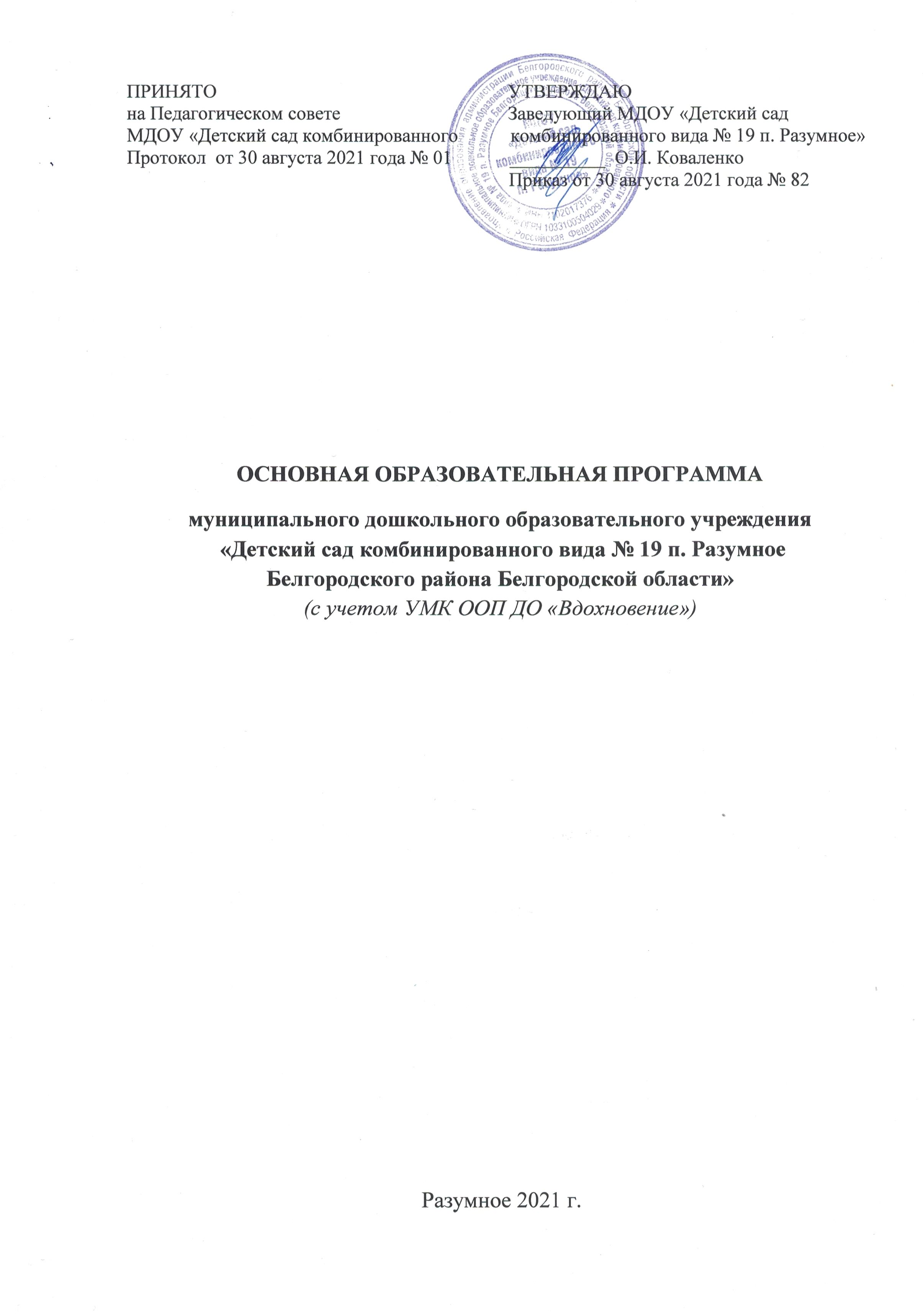       ПРИНЯТО                                                             УТВЕРЖДАЮ             на Педагогическом совете                                   Заведующий МДОУ «Детский сад  МДОУ «Детский сад комбинированного           комбинированного вида № 19 п. Разумное»   Протокол  от 30 августа 2021 года № 01            __________  О.И. Коваленко                                                                                                                   Приказ от 30 августа 2021 года № 82ОСНОВНАЯ ОБРАЗОВАТЕЛЬНАЯ ПРОГРАММАмуниципального дошкольного образовательного учреждения «Детский сад комбинированного вида № 19 п. РазумноеБелгородского района Белгородской области»(с учетом УМК ООП ДО «Вдохновение»)Разумное 2021 г.СОДЕРЖАНИЕ
ВВЕДЕИЕНазвание программы: Основная образовательная программа муниципального дошкольного образовательного учреждения «Детский сад комбинированного вида № 19 п. Разумное Белгородского района Белгородской области».Разработчики программы:- Сенченко И.В. - старший воспитатель, высшая квалификационная категория;- Забусова О А.- педагог-психолог;- Федорова Д.А. - инструктор по физической культуре, высшая квалификационнаякатегория;- Агеева О.Н. – музыкальный руководитель, первая квалификационная категория.Исполнители программы: педагогический коллектив муниципального дошкольного образовательного учреждения «Детский сад комбинированного вида № 19 п. Разумное Белгородского района Белгородской области», воспитанники раннего и дошкольного возраста, родители (законные представители).1. ЦЕЛЕВОЙ РАЗДЕЛ
1.1. Пояснительная записка
         Основная образовательная программа (далее – ООП) разработана в соответствии с требованиями федерального государственного образовательного стандарта дошкольного образования, утвержденными приказом Минобрнауки РФ от 17.10.2013 №1155 (далее ФГОС ДО), Примерной основной образовательной программы дошкольного образования (одобренной решением федерального учебно-методического объединения по общему образованию от 20.05.2015г. №2/15.Основная образовательная программа МДОУ разработана в соответствии с нормативными документами:Федеральным Законом РФ от 29.12.2012 г. №273-ФЗ «Об образовании в Российской Федерации» (редакция от 26 мая 2021 года);Федеральный закон от 31 июля 2020 г. № 304–ФЗ «О внесении изменений в Федеральный закон «Об образовании в Российской Федерации» по вопросам воспитания обучающихся» (Принят Государственной Думой 22 июля 2020 года Одобрен Советом Федерации 24 июля 2020 года); Федеральный закон от 8 июня 2020 года № 164-ФЗ «О внесении изменений в статьи 71.1 и 108 Федерального закона «Об образовании в Российской Федерации» (Принят Государственной Думой 27 мая 2020 года, одобрен Советом Федерации 2 июня 2020 года);Федеральный закон от 24 июля 1998 г. № 124-ФЗ «Об основных гарантиях прав ребенка в Российской Федерации», принятый Государственной Думой 3 июля 1998 года, одобренный Советом Федерации 9 июля 1998 года;Федеральный закон от 27 июля 2006 г. № 152–ФЗ «О персональных данных»;Федеральный закон от 29 декабря 2010 г. № 436–ФЗ «О защите детей от информации, причиняющей вред их здоровью и развитию»;Федеральный закон от 27 июля 2006 года № 149–ФЗ «Об информации, информационных технологиях и защите информации»;Указом Президента РФ от 07.05.2018 г. № 204 «О национальных целях и стратегических задачах развития Российской Федерации на период до 2024 года»;Указом Президента РФ от 21.07.2020 г. № 474 «О национальных целях развития Российской Федерации на период до 2030 года»;Указ Президента Российской Федерации от 29 мая 2018 года № 240 «Об объявлении в Российской Федерации Десятилетия детства»;Распоряжение Правительства Российской Федерации от 25 мая 2015 года № 996-р «Об утверждении Стратегии развития воспитания в Российской Федерации на период до 2025 года»; Постановление Главного государственного санитарного врача РФ от 28 сентября 2020 № 28 «Об утверждении санитарных правил СП 2.4.3648-20 «Санитарно-эпидемиологические требования к организациям воспитания и обучения, отдыха и оздоровления детей и молодежи» (Зарегистрировано в Минюсте России 18.12.2020 № 61573);Постановление Правительства Российской Федерации от 26 декабря 2017 года № 1642 «Об утверждении Государственной программы Российской Федерации «Развитие образования» (ред. от 15 марта 2021 года);Приказ Министерства Просвещения России от 31 июля 2020 года № 373 «Об утверждении Порядка организации и осуществления образовательной деятельности по основным общеобразовательным программам - образовательным программам дошкольного образования»;Приказ Министерства образования и науки РФ от 17 декабря 2013 № 1155 «Об утверждении федерального государственного образовательного стандарта дошкольного образования» (ред. от 21 января 2019);Закон Белгородской области от 31 октября 2014 года № 314 «Об образовании в Белгоодской области»;Постановление Правительства Белгородской области от 30 декабря 2013 года № 528-пп «Об утверждении государственной программы Белгородской области «Развитие образования Белгородской области» (с изменениями на 28 декабря 2020 года); Письмо департамента образования Белгородской области от 24 июля
2018 года № 9-09/14/4241 «О необходимости увеличения охвата родителей (законных представителей) услугами дистанционного консультирования»;Уставом МДОУ «Детский сад комбинированного вида №19 п. Разумное».Образовательная Программа призвана обеспечить поддержку, становление и развитие у воспитанников дошкольной образовательной организации познавательной активности, готовности самостоятельно учиться в течение всей жизни (навыков непрерывного образования), привычки к здоровому активному образу жизни через предоставление им возможности влиять на содержание, технологии и отдельные элементы образовательной деятельности. Программа сформирована как программа психолого-педагогической поддержки позитивной социализации и индивидуализации, развития личности детей дошкольного возраста и определяет комплекс основных характеристик дошкольного образования (объем, содержание и планируемые результаты в виде целевых ориентиров дошкольного образования).Программа выводит на первый план активность ребенка как полноценного участника образовательных отношений и фокусируется на создании социальных и материальных условий реализации образовательных процессов, поддерживающих его инициативу, обеспечивающих индивидуализацию его развития и позитивную социализацию. Содержание Программы направлено на развитие личности, мотивации и способностей детей в различных видах деятельности.Программа, в соответствии с требованиями стандарта, - не предусматривает жесткого регламентирования образовательного процесса и календарного планирования образовательной деятельности, оставляя педагогам пространство для гибкого планирования их деятельности, исходя из особенностей реализуемой основной образовательной программы, условий образовательной деятельности, потребностей, возможностей и готовностей, интересов и инициатив воспитанников и их семей, педагогов и других сотрудников,- предполагает всестороннее развитие детей, создает комплексные возможности для развития детей раннего и дошкольного возраста во всех образовательных областях, а именно:в области социально-коммуникативного развития; в области познавательного развития; в области речевого развития; в области художественно-эстетического развития; в области физического развития. Целевой раздел Программы устанавливает ее цели и задачи, раскрывает философию и научные основы, принципы и подходы, характеристики особенностей развития обучающихся, а также планируемые результаты освоения Программы детьми в виде целевых ориентиров, систему развивающего оценивания качества образовательной деятельности. Содержательный раздел представляет содержание образовательной деятельности по Программе в пяти подразделах, соответствующих пяти образовательным областям: социально-коммуникативной, познавательной, речевой, художественно- эстетической и физической.Программа предполагает целостное развитие ребенка и предусматривает интеграцию данных областей развития при организации образовательной деятельности.Содержательный раздел Программы также включает описание коррекционной работы с детьми с ограниченными возможностями здоровья, обеспечивающей адаптацию и интеграцию детей с ограниченными возможностями здоровья в обществоОрганизационный раздел представляет систему условий реализации образовательной деятельности, необходимых для достижения целей программы, планируемых результатов ее освоения в виде целевых ориентиров, а также особенности организации образовательной деятельности.Основная часть Программы предполагает комплексность подхода, обеспечивая развитие детей во всех пяти взаимодополняющих образовательных областях (социально-коммуникативное, познавательное развитие, речевое развитие, художественно-эстетическоеразвитие, физическое развитие) и разработана с учетом учебно – методического комплекта основной образовательной программы дошкольного образования / под ред. И.Е. Федосовой. — М.: Издательство «Национальное образование», 2019.Часть, формируемая участниками образовательных отношений, разработана на
основе выбранных участниками образовательных отношений программ, направленных
на развитие детей в образовательных областях, видах деятельности и культурных
практиках (парциальные образовательные программы), отобранные с учетом
приоритетных региональных направлений, климатических особенностей и
ориентированные на потребность детей и их родителей:Познавательное развитие:-Парциальная программа дошкольного образования «Здравствуй, мир Белогорья!» (познавательная область «Познавательное развитие» /Л. В, Серых, Г. А. Репринцева. - Белгород:ООО «Эпицентр», 2018. – 52с. Социально - коммуникативное развитие:- «Л. Л. Тимофеева Формирование культуры безопасности у детей от 3 до 8 лет. Парциальная программа. — СПб.: ООО «ИЗДАТЕЛЬСТВО «ДЕТСТВО-ПРЕСС», 2019;Физическое развитие:-Парциальная программа дошкольного образования «Играйте на здоровье!» Физическое воспитание детей 3-7 лет. Л. Н. Волошина. Т.В. Курилова. /М., издательский центр «Вентана-Граф», 2015/;.Программа реализуется на государственном языке Российской Федерации – русском и реализуется в течение всего времени пребывания обучающегося в МДОУ.Программа является документом, открытым для внесения изменений и дополнений. 1.1.1 Цели и задачи ПрограммыЦели программы способствуют достижению целей, указанных в пункте 1.5. ФГОС ДО:  - обеспечение   равенства возможностей для каждого ребенка в получении качественного дошкольного образования;- повышение социального статуса дошкольного образования;- создание каждому ребенку возможности для развития способностей, широкого взаимодействия с миром, активного практикования в разных видах деятельности, творческой самореализации;- позитивная социализация и разностороннее развитие детей дошкольного возраста с учётом их возрастных и индивидуальных особенностей;- достижение детьми дошкольного возраста уровня развития необходимого и достаточного для успешного освоения ими образовательных программ начального общего образования на основе индивидуального подхода и специфичных для детей дошкольного возраста видов деятельности.         Цели Программы достигаются через решение задач, определенных ФГОС ДО (п. 1.6.):- охрана и укрепление физического и психического здоровья детей, в том числе их эмоционального благополучия;- обеспечение равных возможностей для полноценного развития каждого ребёнка в период дошкольного детства независимо от места жительства, пола, нации, языка, социального статуса, психофизиологических и других особенностей (в том числе ограниченных возможностей здоровья);- обеспечение преемственности целей, задач и содержания образования, реализуемых в рамках образовательных программ различных уровней (далее – преемственность основных образовательных программ дошкольного и начального общего образования);- создание благоприятных условий развития детей в соответствии с их возрастными и индивидуальными особенностями и склонностями, развитие способностей и творческого потенциала каждого ребёнка как субъекта отношений с самим собой, другими детьми, взрослыми и миром;- объединение обучения и воспитания в целостный образовательный процесс на основе духовно-нравственных и социокультурных ценностей и принятых в обществе правил и норм поведения в интересах человека, семьи, общества;- формирование общей культуры личности детей, в том числе ценностей здорового образа жизни, развитие их социальных, нравственных, эстетических, интеллектуальных, физических качеств, инициативности, самостоятельности и ответственности ребёнка, формирование предпосылок учебной деятельности;- формирование социокультурной среды, соответствующей возрастным, индивидуальным, психологическим и физиологическим особенностям детей;- обеспечение психолого-педагогической поддержки семьи и повышение компетентности родителей (законных представителей) в вопросах развития и образования, охраны и укрепления здоровья детей.Цели и задачи реализации Программы согласно концепции ООП ДО «Вдохновение»: Целью Программы является целостное и разностороннее развитие детей раннего и дошкольного возраста, сообразное актуальной социокультурной ситуации детства и требованиям современного общества и государства, через создание системы образовательных процессов и условий, поддерживающих активное участие детей в образовательной деятельности, обеспечивающих индивидуализацию их развития и позитивную социализацию.Задачи Программы: - создание мотивирующей образовательной среды для достижения лучших результатов личностного, социального, эмоционального, когнитивного и физического развития каждого воспитанника с учетом его индивидуальных особенностей, - предоставление каждому ребенку возможности для развития по индивидуальной образовательной траектории через общение, игру, исследование, различные формы познания окружающего мира и другие формы детской активности.Общая цель воспитания в ДОО – личностное развитие дошкольников и создание условий для их позитивной социализации на основе базовых ценностей российского общества через:          1) формирование ценностного отношения к окружающему миру, другим людям, себе;          2) овладение первичными представлениями о базовых ценностях, а также выработанных обществом нормах и правилах поведения;          3) приобретение первичного опыта деятельности и поведения в соответствии с базовыми национальными ценностями, нормами и правилами, принятыми в обществе. Данная цель ориентирует педагогов не на обеспечение соответствия личности ребенка единому уровню воспитанности, а на обеспечение позитивной динамики развития его личности. В связи с этим важно сочетание усилий педагога по развитию личности ребенка и усилий самого ребенка по своему саморазвитию. Их сотрудничество, партнерские отношения являются важным фактором успеха в достижении цели.Задачи воспитания формируются для каждого возрастного периода (2 мес. – 1 год, 1 год – 3 года, 3 года – 8 лет) на основе планируемых результатов достижения цели воспитания и реализуются в единстве с развивающими задачами, определенными действующими нормативными правовыми документами в сфере ДО. Задачи воспитания соответствуют основным направлениям воспитательной работы. 1.1.2. Принципы и подходы ПрограммыПринципы формирования ПрограммыФедеральный государственный образовательный стандарт дошкольного образования (далее ФГОС) определил основные принципы дошкольного образования: 1) полноценное проживание ребенком всех этапов детства (младенческого, раннего и дошкольного возраста), обогащение (амплификация) детского развития; 2) построение образовательной деятельности на основе индивидуальных особенностей каждого ребенка, при котором сам ребенок становится активным в выборе содержания своего образования, становится субъектом образования (далее - индивидуализация дошкольного образования); 3) содействие и сотрудничество детей и взрослых, признание ребенка полноценным участником (субъектом) образовательных отношений; 4) поддержка инициативы детей в различных видах деятельности; 5) сотрудничество Организации с семьей; 6) приобщение детей к социокультурным нормам, традициям семьи, общества и государства; 7) формирование познавательных интересов и познавательных действий ребенка в различных видах деятельности; 8) возрастная адекватность дошкольного образования (соответствие условий, требований, методов возрасту и особенностям развития); 9) учет этнокультурной ситуации развития детей. В соответствии с ними определены принципы организации Программы: Принцип поддержки разнообразия детства Программа учитывает уникальность каждого ребенка и предоставляет возможности для развития детей по своим индивидуальным образовательным траекториям. От всех участников педагогического процесса требуются внимание и чуткость к потребностям и возможностям каждого ребенка, индивидуальным склонностям и интересам, готовность поддерживать детей с различными предпосылками развития с помощью индивидуализации и дифференциации обучения.Принцип эмоционального благополучия Решающим условием успешного развития детей и важнейшей характеристикой взаимодействия их со взрослыми и другими детьми является эмоциональная атмосфера, в которой протекает образовательный процесс. Осознанное выстраивание атмосферы доверия и эмоционального комфорта является важным направлением педагогической работы по Программе.Принципы содействия, сотрудничества и участия Преодолевая парадигму передачи знаний и опыта от взрослого к ребенку, Программа продвигает идею полноправного участия ребенка в образовательном процессе.Принцип содействия и сотрудничества является конкретным выражением социоконструктивистского подхода в образовании и реализуется в качестве сквозного принципа организации образовательной деятельности по Программе, а также в форме применяемых в рамках Программы методик «Детский совет» и «Волшебный круг».Принцип обогащения (амплификации) развития через поддержку детской инициативы и интересов Дети испытывают радость и эмоциональный подъем тогда, когда им позволяют свободно играть, экспериментировать, высказывать свои гипотезы и идеи, выражать себя в различных видах деятельности. Радость и позитивный эмоциональный фон способствуют укреплению веры в себя, настойчивости в достижении в достижении учебных целей. Принцип возрастной адекватности образования Постановка задач, помощь и поддержка взрослого, предлагаемые формы активности должны быть адекватны возрастным возможностям ребенка и протекать в зоне ближайшего развития. Предлагая новые образовательные идеи и стимулы, взрослые должны опираться на уже имеющиеся знания, понимание, желания, особенности, предпочтения и интересы ребенка. Взрослый должен слушать и слышать ребенка, прежде чем давать ему тот или иной ответ или стимул (мотивацию).Принцип обучения на примере поведения взрослого Действия взрослого притягивают внимание ребенка и вовлекают его в процесс. Поведение педагогов в различных повседневных ситуациях оказывает на ребенка непрямое воспитательное воздействие. Дети воспроизводят в игре то, что они наблюдали и усваивают тем самым социальные роли. В совместной деятельности со взрослым, в рамках которой взрослый показывает детям образцы действий, дети учатся разным полезным умениям, расширяя кругозор и знания о мире. Совместное решение задач и происходящий при этом социальный обмен представляют идеальную среду для развития. Принцип поддержки игры во всех ее видах и формахИгра является формой освоения мира и развития, формой учения, специфической для детей раннего и дошкольного возраста. В игре ребенок приобретает и перерабатывает знания о мире, развивает способности, учится решать проблемы, устанавливает социальные отношения и строит воображаемые миры.Принцип поддержки любознательности и исследовательской активности Ребенок — прирожденный исследователь, в избытке одаренный любознательностью. Ему свойственно интересоваться всем, что происходит вокруг.Задача взрослых — разделить с ребенком его удивление и интерес, восхититься и удивиться вместе с ним его открытиям и лишь затем дать необходимые знания. Для развертывания исследовательской активности и поддержания любознательности детей им важна свобода. Самостоятельность и креативность лучше всего процветают в свободной атмосфере. Если дети не только идут по заданному пути, но устанавливают правила и находят собственные пути решения, то они воспринимают учение как приключение, как увлекательное путешествие, полное открытий.Принцип признания права на ошибку При реализации Программы каждому ребенку предоставляется право использовать опыт и информацию по-своему, рассматривать и усваивать ее индивидуально, с позиций собственного опыта. Педагоги разрешают детям делать что-то «не так, как надо», пробовать, ошибаться, обнаруживать и исправлять ошибки.Программа признаёт и утверждает за каждым ребенком право знать и не знать, уметь и не уметь, хотеть и не хотеть. Нет больших и маленьких. Нет достигших и не достигших какой-то внешней нормы. У каждого есть свои сильные стороны и свои проблемы, свои приоритеты и потребности. Методы поддерживающей коммуникации, предлагаемой педагогам в рамках Программы, позволяют использовать ошибки в качестве источника ценного опыта и учения.Принцип вариативности форм реализации Программы и гибкости планирования Программа основана на сотрудничестве детей и взрослых, поддержке детской инициативы, признании за ребенком права на участие в принятии решений, учете индивидуальных особенностей и интересов всех участников, вовлечении семьи и социокультурного окружения места расположения детского сада и поэтому не задает жестких рамок, форм образовательной деятельности и календарных планов. Предусматривая гибкие подходы к планированию образовательного процесса и содержания, Программа открывает возможность для участников образовательных отношений стать ее соавтором.Принцип преемственности с начальным общим образованиемОбразование в течение первых десяти лет жизни является успешным и эффективным в том случае, если дошкольный и начальный уровни образования строятся преемственно, следуют единым общефилософским и дидактическим принципам. При этом «преемственность сверху», с попытками привести всех детей к единому уровню развития путем переноса школьных занятий в детский сад, недопустима. Формы и содержание школьного образования не должны переноситься на дошкольный уровень. Преемственность должна выстраиваться снизу, ступенчато. Выстраивание «преемственности снизу» целесообразнее всего начинать с самых ранних ступеней образования.Принцип педагогической компетентности Программа всемерно поддерживает компетентностный подход к образованию всех участников образовательных отношений и уделяет особое внимание формированию компетентности главных действующих лиц образовательного процесса: педагогов, семей воспитанников, а также руководства и партнеров Детского сада. Основные подходы к формированию Программы:программа использует такие методы как сочетание обще групповой работы, работы в малых подгруппах и индивидуальной работы. Применение этих методов не только способствует повышению дошкольных результатов ребенка, но и влияет на успехи на дальнейших ситуациях обучения – в школе, ведущую роль играет педагогическая поддержка активности ребенка, а это активное участие в образовательном процессе, когда ребенок экспериментирует, обсуждает изучаемые темы с другими, выполняет задания и т.д., особое внимание уделяется методам дифференцированного обучения, то есть предоставление детям «многих путей, которые ведут к учению», это форма организации образовательной деятельности, при которой образовательный процесс и развивающая предметно – пространственная среда позволяют учесть потребности, готовность к обучению, индивидуальный темп развития, интересы и образовательный профиль каждого ребенка или небольшой группы детей, в ходе работы по программе дети формируют представления о своем уровне знаний и умений через работу с портфолио, в котором фиксируются образовательные достижения. До 3-4 лет с этой работой помогают справляться взрослые, к 5-6 годам дети готовы заполнять свои портфолио самостоятельно. Так же педагогам предлагается вести регулярные наблюдения за динамикой детских достижений с помощью «Карт развития ребенка», «Дневников наблюдений» и пр. и затем также передавать результаты своих наблюдений для включения в детские портфолио. Культурно-исторический подход определяет развитие ребенка как процесс формирования человека или личности, совершающийся путем возникновения. На каждой ступени новых качеств, специфических для человека, подготовленных всем предшествующим ходом развития, но не содержащихся в готовом виде на более ранних ступенях. Личностный подход исходит из положения, что в основе развития лежит, прежде всего, эволюция поведения и интересов ребенка, изменение структуры направленности поведения. Поступательное развитие ребенка главным образом происходит за счет его личностного развития. В дошкольном возрасте социальные мотивы поведения развиты еще слабо, а потому в этот возрастной период деятельность мотивируется в основном непосредственными мотивами. Исходя из этого, предлагаемая ребенку деятельность должна быть для него осмысленной, только в этом случае она будет оказывать на него развивающее воздействие. Деятельностный подход рассматривает деятельность наравне с обучением как движущую силу психического развития ребенка. В каждом возрасте существует своя ведущая деятельность, внутри которой возникают новые виды деятельности, развиваются (перестраиваются) психические процессы и возникают личностные новообразования. Дифференцированный подход – это форма организации образовательного процесса, при которой педагоги учитывают готовность, интересы и особенности каждого ребенка или небольших групп детей: составляют программы; выбирают методы и стратегии обучения, учебные материалы; организуют учебную деятельность, которая удовлетворяет различные потребности воспитанников.Принципы и подходы воспитания        Программа воспитания руководствуется принципами ДО, определенными ФГОС ДО. Программа воспитания построена на основе духовно-нравственных и социокультурных ценностей и принятых в обществе правил и норм поведения в интересах человека, семьи, общества и опирается на следующие принципы:  принцип гуманизма; принцип ценностного единства и совместности; принцип общего культурного образования; принцип следования нравственному примеру; принципы безопасной жизнедеятельности; принцип совместной деятельности ребенка и взрослого; принцип инклюзивности.Данные принципы реализуются в укладе ОО, включающем воспитывающие среды, общности, культурные практики, совместную деятельность и события.Психолого-педагогические условия реализации Программы: ● уважение педагогов к человеческому достоинству воспитанников, формирование и поддержка их положительной самооценки, уверенности в собственных возможностях и способностях; ● использование в образовательном процессе форм и методов работы с детьми, соответствующих их возрастным и индивидуальным особенностям (недопустимость как искусственного ускорения, так и искусственного замедления развития детей); ● построение образовательного процесса на основе взаимодействия взрослых с детьми, ориентированного на интересы и возможности каждого ребёнка и учитывающего социальную ситуацию его развития; ● поддержка педагогами положительного, доброжелательного отношения детей друг к другу и взаимодействия детей друг с другом в разных видах деятельности; ● поддержка инициативы и самостоятельности детей в специфических для них видах деятельности; ● возможность выбора детьми материалов, видов активности, участников совместной деятельности и общения; ● защита детей от всех форм физического и психического насилия; ● поддержка дошкольной организацией и педагогами родителей дошкольников в воспитании детей, охране и укреплении их здоровья, вовлечение семей воспитанников непосредственно в образовательный процесс.1.1.3. Значимые для реализации Программы характеристики, в том числе характеристики особенностей развития детей раннего и дошкольного возраста. Учет специфики условий ДООМуниципальное дошкольное образовательное учреждение «Детский сад комбинированного вида № 19 п. Разумное» является звеном муниципальной системы Белгородского района, обеспечивающим оказание помощи родителям (законным представителям) в воспитании детей, охране и укреплении их физического и психического здоровья, в развитии индивидуальных способностей и необходимой коррекции нарушений их развития на уровне дошкольного образования.Дошкольное учреждение расположено в густонаселенном массиве п. Разумное. Ближайшее окружение – МОУ «Разуменская СОШ № 2», «Разуменская СОШ № 3», МЦКР «Разуменский Дом культуры им. И.Д. Елисеева», МОУ ДО «Разуменская детская музыкальная школа искусств», Разуменская модельная библиотека - филиал № 36. На территории учреждения размещены мини-стадион, экологическая тропа, дополнительные развивающие зоны: этнографический уголок, «Поляна сказок», «Сельское подворье», «Автогородок», «Метеорологическая площадка», искусственный водоем, интеллектуальная зона и зона отдыха, которые используются воспитателями для образовательной деятельности и расширения взаимодействия с воспитанниками других возрастных групп. Территория ДОУ озеленена, по периметру участок имеет ограждение, освещение. В здании дошкольного учреждения располагается спортивный и музыкальный залы,  кабинет учителя – логопеда, кабинет  педагога-психолога, медицинский блок, пищеблок, прачечный блок, создана доброжелательная среда образовательных холлов, групп.Это создает благоприятные возможности для обогащения деятельности ДОУ, расширяет спектр возможностей по организации физкультурно-оздоровительной, художественно-эстетической, социально - личностной работы, осуществлению сотрудничества с социальными партнерами, способствует созданию положительного имиджа детского сада среди жителей микрорайона и близлежащей территории.В ДОО принимаются дети в возрасте от 1 до 8 лет. Группы комплектуются по одновозрастному (разновозрастному принципу) на 1 сентября ежегодно. В течение учебного года возможно доукомплектование в зависимости от наличия мест, от потребности социума и в соответствии с законодательными и нормативными документами всех уровней. Контингент детей, посещающих ДОО, является, в большей степени, представителями коренного населения, имеются дети- инвалиды и дети с ОВЗ. Повышается процент детей мигрантов (армяне, азербайджанцы, украинцы).  Режим работы ДОО пятидневный, полного дня (12-ти часовой) с двумя выходными днями (суббота, воскресенье) для всех возрастных групп. В детском саду разработан гибкий режим дня, учитывающий возрастные психофизиологические возможности детей, их интересы и потребности, обеспечивающий взаимосвязь образовательных элементов с повседневной жизнью детей в детском саду.Социальный статус семей воспитанников. Семья - это первое место социализации ребенка, формирующее основные характеристики для развития и формирования личности, социальных и поведенческих основ. Большая часть усвоенного детьми опыта жизни в семье переходит на подсознательный уровень и определяет его дальнейшее становление как субъекта собственной жизни. Анализ социального статуса и наличие информации о социальном статусе семей воспитанников, позволяют скорректировать взаимоотношения педагогов и родителей для достижения максимально-продуктивного результата в совместной деятельности.Возрастные особенности развития дошкольниковВозрастные особенности развития дошкольников сформулированы в содержании основной образовательной программе дошкольного образования «Вдохновение» под редакцией В.К. Загвоздкина, И.Е. Федосовой. – М.: Издательство «Национальное образование», 2019 г. (стр. 33-54).Индивидуальные особенности детей Образовательный процесс осуществляется с учетом индивидуальных особенностей детей. Основной контингент воспитанников поступает из семьи, незначительная часть воспитанников переводится из других ДОО. Комплектование групп комбинированной и/или компенсирующей направленности осуществляется на основании заключений территориальной (центральной) психолого-медико-педагогической комиссии. Характеристика детей дошкольного возраста, имеющих ограниченные возможности здоровья, представлена в адаптированных основных образовательных программах МДОУ. Программа учитывает различия в темпах развития отдельных детей, на которые влияют разнообразные факторы, в том числе генетические предпосылки и окружающая среда. Поэтому крайне важно, чтобы педагогическая деятельность учитывала индивидуальные особенности ребенка. Для достижения максимальной эффективности образовательной программы необходимо соотнесение образовательных стимулов с сенситивными периодами развития конкретного ребенка, так называемыми «окнами». У разных детей в любой группе эти «окна» могут значительно расходиться во времени. Так как индивидуальные различия очень велики, лучше всего тщательно следить за тем, чем именно интересуется отдельный ребенок, к чему он стремится и что его радует. Навязывать детям неподходящие занятия с целью ускорения их развития бесполезно и даже вредно.На развитие ребенка также оказывают влияние разнородные факторов, не зависящие от Дошкольной организации, которые должны учитываться при организации образовательной деятельности. Прежде всего, условия: - внутрисемейные: состав семьи, семейные ценности и религия, социально-экономический статус, уровень образования и этническая принадлежность семьи; - внешней среды: характеристики окружающей социокультурной и природной среды, в которой живет ребенок и расположена Дошкольная организация. Также на развитие ребенка оказывает влияние образовательная среда, сформированная в Дошкольной организации, в том числе:   - качество взаимодействия «взрослый-ребенок»; - качество общего управления организацией;-качество педагогических процессов; - качество сформированной предметно-пространственной среды; - другие факторы.1.2. Планируемые результаты освоения ПрограммыПланируемые результаты освоения Программы представлены в виде целевых ориентиров - возрастных характеристик возможных достижений ребенка. Целевые ориентиры выступают основаниями преемственности дошкольного и начального общего образования и предполагают формирование у детей дошкольного возраста компетентностей. Компетентности подразделяют на персональные (индивидуальные), мотивационные, когнитивные и социальные, особое значение имеет умение учиться (учебно-методическая компетентность) и умение справляться с психологическими нагрузками (резильентность) – устойчивость к стрессам и нагрузкам). В Программе адаптируется классификация компетентностей в соответствии с требованиями ФГОС дошкольного образования и целевыми ориентирами в пяти образовательных областях. Целевые ориентиры образования в младенческом и раннем возрасте:- ребенок интересуется окружающими предметами и активно действует с ними; эмоционально вовлечен в действия с игрушками и другими предметами, стремится проявлять настойчивость в достижении результата своих действий;- использует специфические, культурно фиксированные предметные действия, знает назначение бытовых предметов (ложки, расчески, карандаша и пр.) и умеет пользоваться ими. Владеет простейшими навыками самообслуживания; стремится проявлять самостоятельность в бытовом и игровом поведении;- владеет активной речью, включенной в общение; может обращаться с вопросами и просьбами, понимает речь взрослых; знает названия окружающих предметов и игрушек;- стремится к общению со взрослыми и активно подражает им в движениях и действиях; появляются игры, в которых ребенок воспроизводит действия взрослого;- проявляет интерес к сверстникам; наблюдает за их действиями и подражает им;- проявляет интерес к стихам, песням и сказкам, рассматриванию картинки, стремится двигаться под музыку; эмоционально откликается на различные произведения культуры и искусства;- у ребенка развита крупная моторика, он стремится осваивать различные виды движения (бег, лазанье, перешагивание и пр.)Целевые ориентиры на этапе завершения дошкольного образования: - ребенок овладевает основными культурными способами деятельности, проявляет инициативу и самостоятельность в разных видах деятельности - игре, общении, познавательно-исследовательской деятельности, конструировании и др.; способен выбирать себе род занятий, участников по совместной деятельности;- ребенок обладает установкой положительного отношения к миру, к разным видам труда, другим людям и самому себе, обладает чувством собственного достоинства; активно взаимодействует со сверстниками и взрослыми, участвует в совместных играх. Способен договариваться, учитывать интересы и чувства других, сопереживать неудачам и радоваться успехам других, адекватно проявляет свои чувства, в том числе чувство веры в себя, старается разрешать конфликты;- ребенок обладает развитым воображением, которое реализуется в разных видах деятельности, и прежде всего в игре;- ребенок владеет разными формами и видами игры, различает условную и реальную ситуации, умеет подчиняться разным правилам и социальным нормам;- ребенок достаточно хорошо владеет устной речью, может выражать свои мысли и желания, может использовать речь для выражения своих мыслей, чувств и желаний, построения речевого высказывания в ситуации общения, может выделять звуки в словах, у ребенка складываются предпосылки грамотности;- у ребенка развита крупная и мелкая моторика; он подвижен, вынослив, владеет основными движениями, может контролировать свои движения и управлять ими;- ребенок способен к волевым усилиям, может следовать социальным нормам поведения и правилам в разных видах деятельности, во взаимоотношениях со взрослыми и сверстниками, может соблюдать правила безопасного поведения и личной гигиены;- ребенок проявляет любознательность, задает вопросы взрослым и сверстникам, интересуется причинно-следственными связями, пытается самостоятельно придумывать объяснения явлениям природы и поступкам людей; склонен наблюдать, экспериментировать. Обладает начальными знаниями о себе, о природном и социальном мире, в котором он живет; знаком с произведениями детской литературы, обладает элементарными представлениями из области живой природы, естествознания, математики, истории и т.п.; ребенок способен к принятию собственных решений, опираясь на свои знания и умения в различных видах деятельности. (ФГОС ДО п.4.6.)В дополнение к вышеуказанным общим целевым ориентирам предлагается более детализированный перечень отдельных целевых ориентиров, которым Программа уделяет особое внимание. Данные целевые ориентиры также могут быть достигнуты ребенком к моменту завершения дошкольного образования по Программе.Целевые ориентиры в сфере общего личностного развития (развитие индивидуальных компетентностей):• ребенок приобретает базовый опыт надежной привязанности и стабильных позитивных отношений на основе безусловного принятия, понимания и любви;• ребенок приобретает опыт радости и счастья, физического и психологического благополучия.Целевые ориентиры в развитии персональной ценностно-смысловой сферы:• ребенок приобретает базовое доверие к миру, ощущение ценности жизни, начальное понимание детских «философских» вопросов о смысле жизни и смерти, выходящих за рамки естественнонаучного понимания мира, вопросов о добре и зле.• ребенок к завершению дошкольного образования сохраняет способность к непосредственному удивлению и восхищению перед красотой и загадочностью окружающего мира и Вселенной.Целевые ориентиры в сфере отношения ребенка к самому себе• ребенок приобретает позитивную самооценку, так называемую, положительную «Я-концепцию», выражающуюся в положительной оценке собственной личности относительно определенных способностей и качеств; чувстве собственного достоинства, уверенности в собственных силах и способностях, и которая является фундаментом личностного здоровья и основой успеха ребенка как при дальнейшем обучении в школе, так и в построении социальных отношений и связей.Целевые ориентиры в сфере развития мотивации• ребенок приобретает ощущение автономности (сознание самоопределения);• ребенок приобретает ощущение самоэффективности, или собственной компетентности, сознание возможности влияния с помощью собственных действий или собственных компетентностей на свое окружение и осуществление контроля над ним;• у ребенка формируется саморегуляция — сознательное и добровольное руководство собственными действиями, например, с помощью самостоятельной постановки целей, самостоятельного оценивания результатов действий, коррекции действий и целей и постановки на этой основе новых целей;• у ребенка развивается любознательность и интерес к познанию окружающего мира и другим формам активности.Целевые ориентиры в сфере эмоционального развития (эмоциональная компетентность)• ребенок приобретает способность к идентификации и выражению чувств; умение ощущать эмоциональное состояние других и адекватно на него реагировать (метаэмоциональная компетентность).Целевые ориентиры в социально-эмоциональной сфере.Социальные компетентности состоят в том, что человек может выстраивать и сохранять хорошие отношения с другими людьми, может представить себя на месте другого человека и до некоторой степени предвидеть его поведение, вербально и невербально общаться с другими людьми.• Ребенок проявляет эмпатию - способность разумом и чувствами осознавать, что происходит с другими людьми (эмоциональная компетентность);• Ребенок проявляет начальные коммуникативные способности, умение выражать свои мысли связно и понятно для других, а также умение слушать и понимать других;• Ребенок демонстрирует способность и готовность к кооперации и работе в команде;• Ребенок проявляет способность и готовность к самостоятельному разрешению простых конфликтов;• Ребенок проявляет способность и готовность принимать на себя ответственность за собственные действия, за отношения с другими людьми, за состояние окружающего пространства и природы.Целевые ориентиры в сфере познавательного развития.• Ребенок демонстрирует первичные способности и готовности решать проблемы (анализ разного рода проблем, умение находить альтернативные пути их разрешения, оценивать эти пути, выбирать один из путей, претворять его в жизнь и производить проверку его успешности); • Ребенок обладает логическим мышлением, способен к образованию понятий, формулировке гипотез («Может быть это происходит потому, что...»), культурой «анализа ошибок», состоящей в способности самостоятельно или совместно с другими детьми или взрослыми обсуждать заблуждения, неверные решения, неправильно понятые смыслы, не соблюдение правил;• Ребенок проявляет выраженную исследовательскую активность, любознательность, интерес к социокультурному и природному миру, отражающуюся в детских вопросах, гипотезах, предположениях, попытках объяснить явления природы и поступки людей;Целевые ориентиры в сфере учения, «умение учиться»«Умение учиться» является основой для осознанного приобретения знаний и компетентностей, то есть для непрерывного самостоятельного учения в течение всей жизни.• сознательно и самостоятельно получать новые знания:• целенаправленно получать и перерабатывать новую информацию;• понимать новые знания, уяснять для себя их значение;• организовывать полученные новые знания;• обращаться со средствами массовой информации;• применять и переносить полученные знания на различные ситуации и проблемы;• гибко использовать знания в различных ситуациях.Целевые ориентиры в области физического развития• получает удовольствие и радость от движения, у него развивается мотивация к занятиям спортом, активном у и здоровому образу жизни;• проявляет интерес к новым движениям и двигательным задачам;• ценит радость от совместных подвижных, командных игр (социально-коммуникативное развитие);• приобретает разнообразный двигательный опыт: балансируя, лазая, бегая или раскачиваясь, развивает у себя чувство баланса, равновесия и совершенствует координацию своих мышц;• начинает лучше чувствовать свое тело и учится контролировать свои движения, оценивать свои силы и возможности;• осваивает разнообразные двигательные навыки, овладевает основными движениями и управляет ими;• развивает физические качества — силу, ловкость, быстроту, координацию, реакцию, ориентировку в пространстве, ритм, равновесие.Целевые ориентиры воспитательной работыдля детей младенческого и раннего возраста (до 3 лет)Портрет ребенка младенческого и раннего возраста (к 3-м годам)Целевые ориентиры воспитательной работы для детей дошкольного возраста (до 8 лет)Портрет ребенка дошкольного возраста (к 8-ми годам)1.3. Развивающее оценивание качества образовательной деятельностиРазвивающее оценивание качества образовательной деятельности по Программе  направлено на оценивание созданных в ДОУ условий для реализации образовательной деятельности.Программой не предусматривается оценивание качества образовательной деятельности Организации на основе достижения детьми планируемых результатов освоения Программы.Целевые ориентиры, представленные в Программе:- не подлежат непосредственной оценке;- не являются непосредственным основанием оценки как итогового, так и промежуточного уровня развития детей;- не являются основанием для их формального сравнения с реальными достижениями детей; - не являются основой объективной оценки соответствия установленным требованиямобразовательной деятельности и подготовки детей;- не являются непосредственным основанием при оценке качества образования.
Программой предусмотрены: Самооценка образовательной деятельности, оценивание качества
условий образовательной деятельности, обеспечиваемых Организаций, включая психолого-педагогические, кадровые, материально-технические, финансовые, информационно-методические, управление Организацией.Диагностика психофизического развития ребенка.Диагностика психофизического развития ребенка используется как профессиональный инструмент педагога с целью получения обратной связи от собственных педагогических действий и планирования дальнейшей индивидуальной работы с детьми по Программе.Оценка текущей (актуальной) ситуации в развитии детей, осуществляется на основе педагогического и медицинского мониторинга. Педагогический мониторинг. Предмет мониторинга: перечень навыков и умений по пяти образовательным областям; показатели (уровни) устойчивого проявления детьми основ ключевых компетентностей – личностных качеств, приобретаемых и проявляемых индивидуально и полученных в процессе и в результате сочетания множества факторов.Формы мониторинга: педагогическое наблюдение, анализ продуктов детской деятельности.
Метод ведения наблюдения включает в себя: - систематическое ведение и фиксацию педагогических наблюдений, анализ и обсуждение результатов, - обсуждение возможных педагогических мероприятий или действий, - реализацию этих мероприятий, - оценивание педагогических действий. Документирование результатов (2 раза в год):- заполнение карт развития детей, которые представляют собой бланки для фиксирования результатов наблюдений педагогом устойчивого начала проявления у ребенка того или иного признака развития по пяти образовательным областям: социально-коммуникативному, познавательному, речевому, художественно-эстетическому, физическому.Для индивидуальной педагогической диагностики используются: - «Дневник педагогических наблюдений» авторы В.К. Гвоздикова, И.Е. Федосова, Е.Ю. Мишняева, Н.А. Воробьёва, О.М. Медведева, М.,2018 г. -Карты развития детей от 3 до 7 лет. – М.: Издательство «Национальное
образование», 2016);Карты развития детей заполняются на основе анализа фактов, полученных в ходе целенаправленного, систематического педагогического наблюдения за детьми в повседневной жизни и в процессе совместной деятельности. Общая картина по группе позволяет выделить достижения детей группы, направления развития которым нужно уделить особое внимание, а также увидеть детей, которые нуждаются в особом внимании педагога и в отношении которых необходимо скорректировать, изменить способы взаимодействия. - анализ портфолио детских работ.Анализ продуктов детской деятельности. Деятельностный подход предполагает «производство» большого количества персональных продуктов деятельности детей, придание им особой ценности и непосредственное использование их для анализа и оценки всестороннего психического развития ребенка. В портфолио могут входить рисунки детей; гербарии; первые написанные ребенком цифры, буквы и слова; записки детей, фотографии детских поделок, а также фотоснимки за работой в разные периоды. Любой документ детского портфолио является результатом умения ребенка довести начатое дело до конца и естественным образом, без специальных взрослых назиданий, приучает детей ценить сам труд и его результаты. Коллекция детских работ собирается в индивидуальное портфолио ребенка и периодически (не реже 2-х раз в год) анализируется взрослыми. Особой ценностью портфолио обладает и для самого ребенка, который, разглядывая историю своей жизни в детском саду через собственные работы, формирует и укрепляет свою самооценку и стремление сравняться в своих знаниях и умениях со сверстниками.Часть Программы, формируемая участниками образовательных отношенийПриоритетные цели и задачи дошкольной образовательной организации. Своей главной целью коллектив детского сада считает создание благоприятных условий и хорошего микроклимата для развития личности каждого воспитанника, формирования ее готовности к дальнейшему поступательному развитию.В работе педагогического коллектива прослеживается тенденция к поиску и реализации инновационных ориентиров и конкретных образовательных форм. ОО «Социально-коммуникативное развитие»Развитие, воспитание и обучение воспитанников ДОУ осуществляется посредством организации совместной деятельности педагогов с дошкольниками по программе  Л. Л. Тимофеева Формирование культуры безопасности у детей от 3 до 8 лет. Парциальная программа. — СПб.: ООО «ИЗДАТЕЛЬСТВО «ДЕТСТВО-ПРЕСС», 2019; технологий и разработок, в том числе и педагогов ДОУ.Цель: Цель программы — формирование у дошкольников основ культуры безопасности, определяющих возможность полноценного развития различных форм личностной активности детей, их самостоятельности, творчества во всех видах детской деятельности, способность самостоятельно и безопасно действовать в повседневной жизни (в быту, на природе, на улице и т. д.), неординарных и опасных ситуациях, находить ответы на актуальные вопросы собственной безопасности Задачи реализации программы: • обеспечение овладения ребенком основными культурными способами безопасного осуществления различных видов деятельности, формирование умений, навыков, компетенций, необходимых для определения тактики безопасного поведения в различных ситуациях, развитие способности выбирать себе род занятий с учетом соблюдения норм безопасного поведения; • формирование представлений о своем статусе, правах и обязанностях, семейных взаимоотношениях, некоторых источниках опасности, видах опасных 10 ситуаций, причинах их возникновения в быту, социуме, природе, современной информационной среде; • развитие мотивации к безопасной деятельности, способности осуществлять саморегуляцию, оценивать свою деятельность с точки зрения ее безопасности для себя и окружающих, соответствия требованиям со стороны взрослых, первичным ценностным представлениям, элементарным общепринятым нормам; • развитие воображения, прогностических способностей, формирование умения предвидеть возникновение потенциально опасных ситуаций, их возможные последствия, различать игровую (виртуальную) и реальную ситуации; • развитие коммуникативных способностей, помощь в овладении конструктивными способами взаимодействия с детьми и взрослыми, навыками выбора тактики и стиля общения в зависимости от ситуации; • формирование умения применять освоенные знания и способы деятельности для решения новых задач (проблем), преобразовывать способы решения задач (проблем) в соответствии с особенностями ситуации (выявлять источник опасности, определять категорию опасной ситуации, выбирать программу действий на основе освоенных ранее моделей поведения); • формирование основных физических качеств, двигательных умений, определяющих возможность выхода из опасных ситуаций; • формирование начала психологической готовности к осуществлению безопасной жизнедеятельности; • формирование готовности к эстетическому восприятию и оценке действительности	ОО «Познавательное развитие» Парциальная программа познавательного развития дошкольников «Здравствуй, мир Белогорья!» под редакцией Л.В. Серых, Г.А. Репринцевой. Направлена на создание условий для познавательного развития детей с целью становления целостной картины мира в единстве и взаимосвязи представлений о природе, социуме, предметах, искусстве, а также ценностного отношения ребенка к действительности и самому себе, соблюдения правил и норм поведения.Основная цель - парциальной интегрированной региональной программы -  обеспечение познавательного развития детей с 3 – 8 лет на основе социокультурных традиций Белгородской области, с учётом индивидуальных и возрастных особенностей дошкольников, потребностей детей и их родителей.Задачи интегрированного курса ««Здравствуй, мир Белогорья!»: - развитие познавательных интересов, любознательности и познавательной мотивации на основе социокультурных традиций Белгородской области;- формирование представлений о социокультурных ценностях и традициях России, и Белгородской области;- развитие в игровой, познавательно – исследовательской, проектной деятельности представлений о себе и других людях, природных богатствах и культурных достижениях Белгородской области, о труде и профессиях земляков, об историческом прошлом и настоящем Белогорья;   - расширение «зоны ближайшего развития» путём включения дошкольников в развивающие формы совместной деятельности с взрослыми и друг с другом с учётом социокультурных традиций Белогорья;    - развитие у детей способности к инициативному и самостоятельному действию по решению познавательных задач на основе социокультурных традиций Белгородской области.Базовыми принципами организации образовательного процесса в соответствии с парциальной программой «Здравствуй, мир Белогорья!» выступают принципы: синергизма и субъективности, целостности и комплексности, увлекательности, активности и самостоятельности, творчества и продуктивности.       Работа с детьми строится на основе главных методических принципов: учет возрастных особенностей детей, доступность материала, постепенность его усложненияОО «Физическое развитие»Региональный компонент представлен парциальной программой физического воспитания детей 3-7 лет «Играйте на здоровье!» Л.Н. Волошиной, Т.В. Куриловой.Цель программы: сохранение и укрепление физического и психического здоровья детей, гармоническое развитие личности ребенка дошкольного возраста 3-7 лет.	В качестве основных образовательных задач определены следующие: -формирование устойчивого интереса к играм с элементами спорта, спортивным упражнениям, желания использовать их в самостоятельной двигательной деятельности; -обогащение двигательного опыта дошкольников новыми двигательными действиями, обучение правильной технике выполнения элементов спортивных игр; -содействие развитию двигательных способностей; -воспитание положительных морально-волевых качеств; -формирование привычек здорового образа жизни. Парциальные программы содержат диагностический инструментарий, позволяющий установить уровень индивидуального развития детей.II. СОДЕРЖАТЕЛЬНЫЙ РАЗДЕЛ
2.1. Описание образовательной деятельности в соответствии с направлениями развития ребенка, представленными в пяти образовательных областяхСодержательный раздел разработан и сформирован с учетом основной образовательной программы дошкольного образования «Вдохновение» В.К.Загвоздкин, И.Е.Федосова, издательство «Национальное образование», Москва, 2019г.Содержание Программы обеспечивает развитие личности, мотивации и способностей детей в различных видах деятельности и охватывает пять образовательных областей - социально-коммуникативное, познавательное, речевое, художественно-эстетическое и физическое развитие детей.Цели, задачи и конкретное содержание образовательной деятельности по каждой образовательной области определяются целями и задачами Программы с учетом возрастных особенностей и особых образовательных потребностей детей.Содержание образовательной деятельности в одной конкретной области тесно связано с другими областями. Такая организация образовательного процесса соответствует особенностям развития детей раннего и дошкольного возраста. Программа рассматривает задачи социально-коммуникативного и речевого развития как общие сквозные задачи образовательной деятельности, на достижение которых направлена работа всех образовательных направлений и повседневной жизни сообщества детей и взрослых. Описание содержания образовательной деятельности подчеркивает активную роль ребенка, как субъекта учения и полноправного участника образовательных отношений.Образовательная область «Социально – коммуникативное развитие»Социально-коммуникативное развитие направлено на усвоение ребенком норм, принятых в обществе, в том числе моральных и нравственных ценностей; развитие общения и взаимодействия ребенка со взрослыми и другими детьми; становление самостоятельности, целенаправленности и саморегуляции собственных действий; развитие социального и эмоционального интеллекта, эмоциональной отзывчивости, сопереживания; формирование готовности к совместной деятельности со сверстниками, формирование уважительного отношения и чувства принадлежности к своей семье и к сообществу детей и взрослых в организации; формирование позитивных установок к различным видам труда и творчества; формирование основ безопасности в быту, социуме, природе.Особенности и содержание образовательной деятельности.Содержание образовательной деятельностиПримеры организация образовательной деятельности.В области социально-коммуникативного развития ребенка в условиях информационной социализации основными задачами образовательной деятельности являются создание условий для:– знание собственных эмоций;– способность к управлению эмоциями;– эмпатия — понимание других;– участия (содействия).Задачи:В сфере знания собственных эмоций. Воспитание собственного состояния
(узнавание своих чувств в момент их появления) — основа эмоционального интеллекта.
Способность наблюдать за проявлением своих чувств является решающей для понимания самого себя.В сфере способности управления эмоциями. Способность соизмерять свои эмоции в соответствии с конкретной ситуацией основывается на способности к восприятию и распознаванию собственных чувств. Это значит, что человек способен успокоить сам себя, избавиться от чувств страха, мрачного, подавленного настроения, раздражительности и т.пВ сфере эмпатия — понимание других. Знать о том, чувствуют другие люди, - еще
одна способность, которая строится на способности к самонаблюдению и является основой понимания людей. Тот, кто умеет чувствовать состояние других людей, сможет легче воспринимать скрытые социальные сигналы, подсказывающие потребности и желания другого человека.В сфере участие (содействие). Участие играет ключевую роль в развитии речи
ребенка и его коммуникативных способностей; расширяет словарный запас и умение логично и связно выражать свои мысли; развивает у ребенка готовность принятия на себя ответственности в соответствии с уровнем развития; способствует формированию ближайшего жизненного и социального пространства; повышает доверие к себе, веру в свои силы, способность влиять на ход событий («самоэффективность») и помогает приобрести со временем способность и готовность к самостоятельной жизни и участию в жизни общества.Участие определяет характер отношений между детьми и взрослыми и ставит в центр образовательного процесса качественные аспекты встречи, соприкосновения, способы работы взрослого с ребенком.Особенности и подробное описание содержания образовательной деятельности с детьми по образовательной области «Социально - коммуникативное развитие» в Содержательном разделе основной образовательной программы дошкольного образования «Вдохновение» / под ред. И.Е. Федосовой. — М.: Издательство «Национальное образование», 2019.с. 74-85.Образовательная область «Познавательное развитие»Познавательное развитие предполагает развитие интересов детей, любознательности и познавательной мотивации; формирование познавательных действий, становление сознания; развитие воображения и творческой активности; формирование первичных представлений о себе, других людях, объектах окружающего мира, о свойствах и отношениях объектов окружающего мира (форме, цвете, размере, материале, звучании, ритме, темпе, количестве, числе, части и целом, пространстве и времени, движении и покое, причинах и следствиях и др.), о малой родине и Отечестве, представлений о социокультурных ценностях нашего народа, об отечественных традициях и праздниках, о планете Земля как общем доме людей, об особенностях ее природы, многообразии стран и народов мира.Содержание образовательной области «Познавательное развитие» Познавательное развитие направлено на поддержку интересов, любознательности и познавательной мотивации, формирование познавательных поисково-практических действий, развитие воображения и творческой активности. Содержание образовательной деятельности в области познавательного развития в соответствии с Программой «Вдохновение» раскрывается в направлениях «Математика», «Окружающий мир: естествознание и техника», «Окружающий мир: экология, природа как ценность», «Окружающий мир: общество, история и культура», которые реализуются интегрировано с другими направлениями и другими образовательными областями образовательной деятельности.Особенности и содержание образовательной деятельности Математика.        Математическое развитие необходимо для освоения практически всех областей знаний, особенно естественно-научных, технических и экономических.        Основы математического мышления закладываются уже в первые годы жизни. Ребенок развивает свои математические способности, получая первоначальные представления о значении для человека счета, чисел; приобретает знание о формах, размерах, весе окружающих предметов, времени и пространстве, закономерностях и структурах. Так он незаметно для себя начинает еще до школы осваивать их математическое содержание.       Требования стандарта по обеспечению преемственности между дошкольным и начальным уровнями образования придают особую значимость раннему развитию элементарных математических представлений. По мере взросления ребенок учится применять имеющиеся математические знания для решения проблем своей повседневной жизни. Содержание образовательной деятельности.Примеры организация образовательной деятельности.Окружающий мир: естествознание, экология и техника. В современном высокотехнологичном обществе естественные науки и техника стали частью повседневной жизни людей, и образование в области естествознания и техники является важнейшей составной частью общего образования. Также важнейшее значение приобретают экологическое образование, формирование мышления, направленного на устойчивое развитие.Содержание образовательной деятельности.Примеры организация образовательной деятельности.Окружающий мир: общество, история, культура. Одним из важнейших условий жизнеспособности общества является наличие общих для его членов духовно-нравственных и культурные ценностей. В дошкольном возрасте у ребенка должны формироваться первичные представления о том, как складывается и развивается культура общества и его отдельных членов. Взаимодействуя с людьми и познавая окружающий мир, ребенок учится воспринимать себя не только как отдельную личность или как члена группы, но и как представителя определенной культурно-исторической общности.Содержание образовательной деятельности.Примеры организация образовательной деятельности.С целью развития познавательно- исследовательских способностей детей приоритетными являются следующие задачи:- Обогащение представлений детей о свойствах предметов (форма, цвет, величина).- Развитие детского экспериментирования и исследовательской деятельности, обучение способам обследования предметов.- Формирование процесса овладения математическими представлениями в дочисловой и числовой стадиях, сопровождаемых освоением словесного и символического математического материала.- Поддержка и укрепление в детях устойчивого интереса к окружающему миру, к объектам живой и неживой природы, к их изучению и пониманию.- Организация знакомства с техникой для позитивного осознания детьми своих способностей и возможностей, благодаря чему они учатся осмысленному обращению с новыми технологиями и технологическими приборами.- Знакомство с социокультурным многообразием, проявленным в истории родного края, эмоциональной привязанности к родите, осознанию себя как части большого мира.- Формирование и совершенствование перцептивных действий ребенка на основе развития всех видов восприятия: зрительного, слухового, тактильно-двигательного, обонятельного, вкусового. На их основе формирование полноценных представлений о внешних свойствах предметов, их форме, цвете, величине, запахе, вкусе.- Формирование правильного восприятия пространства посредством использования в процессе ориентировки мыслительных операций: оценка удаленности, ориентировка в большом и малом пространстве (использование схем, планов, макетов пространства).- Создание условий для развития элементарной экспериментальной деятельности детей на территории групп и участков. Особенности и подробное описание содержания образовательной деятельности с детьми по образовательной области «Познавательное развитие» в Содержательном разделе основной образовательной программы дошкольного образования «Вдохновение» / под ред. И.Е. Федосовой. — М.: Издательство «Национальное образование», 2019.с.85-120.Образовательная область «Речевое развитие»Речевое развитие включает владение речью как средством общения и культуры; обогащение активного словаря; развитие связной, грамматически правильной диалогической и монологической речи; развитие речевого творчества; развитие звуковой и интонационной культуры речи, фонематического слуха; знакомство с книжной культурой, детской литературой, понимание на слух текстов различных жанров детской литературы; формирование звуковой аналитико-синтетической активности как предпосылки обучения грамоте.Содержание образовательной области «Речевое развитие»Использование речи как мощного фактора развития дошкольника.- Поддержание речевой активности и инициативы детей, вовлечение в инсценирование, подговаривание слов в сказке, слушание народных песенок, потешек,- Развитие эстетической способности детей испытывать удовольствие от встречи с литературным произведением, развитие эмоционального отклика на литературное произведение.- С целью предотвращения вербализма речи проводится работа, направленная на обогащение чувственной стороны речи, уточнение соотнесенности слова и представлений о том, что оно означает.- Расширение знаний и представлений об окружающем мире, чтобы сбалансировать объем пассивного и активного словаря.- При овладении правильным звукопроизношением создание условий для подражательной деятельности.- При чтении художественной литературы педагог способствует обогащению зрительных образов, подбирая иллюстрации, картинки к произведениям, проводя словарную работу.
- При развитии связной речи следует особое внимание уделять пониманию ребенком причинно-следственных связей, наводящими вопросами подводить к установлению логических связей, в различных упражнениях и играх, практиковать детей в
составлении предложений по тексту. Педагог для развития связной речи, освоения грамматических форм может использовать приемы, направленные на визуализацию материала (мнемотехника, грамматические схемы, алгоритмы зрительного восприятия). Воспитание желания общаться, развивать умение слушать и понимать обращенную речь, вступать в разговор и поддерживать его, отвечать на вопросы и спрашивать самому, объяснять, пользоваться разнообразными языковыми средствами, вести себя с учетом ситуации общения.- Использование визуально-логических заданий, направленных на развитие зрительного восприятия (восприятие буквенной символики, элементов букв, нахождение сходства и различия), зрительной памяти, зрительных операций чтения.- Развитие мелкой моторики рук и зрительно-двигательной координации для овладения графическими навыками и подготовки к овладению навыками письма.
Содержание образовательной деятельностиПримеры организация образовательной деятельности.Особенности и подробное описание содержания образовательной деятельности с детьми по образовательной области «Речевое развитие» в Содержательном разделе основной образовательной программы дошкольного образования «Вдохновение» / под ред. И.Е. Федосовой. — М.: Издательство «Национальное образование», 2019.с. 120-131.Образовательная область «Художественно-эстетическое развитиеПредполагает развитие предпосылок ценностно смыслового восприятия и понимания произведений искусства (словесного, музыкального, изобразительного), мира природы; становление эстетического отношения к окружающему миру; формирование элементарных представлений о видах искусства; восприятие музыки, художественной литературы, фольклора; стимулирование сопереживания персонажам художественных произведений; реализацию самостоятельной творческой деятельности детей (изобразительной, конструктивно модельной, музыкальной и др.).Художественно-эстетическое развитие ребенка, предлагаемое Программой, включает две парциальные образовательные программы: «Изобразительные, пластические искусства, конструирование и моделирование», «Музыка, музыкальное движение, танец».Содержание образовательной деятельности «Изобразительные, пластические искусства, конструирование и моделирование» 	Изобразительные и пластические искусства в образовательном процессе, прежде всего, важны для самовыражения ребенка и познания им окружающего мира. Именно здесь может с особой полнотой проявиться центральная идея Стандарта образования, которая заключается в создании условий поддержки разнообразия детства. Процессы изобразительного и пластического творчества являются одновременно и познавательными процессами. В своих попытках учиться узнавать и понимать мир дети идут совершенно самостоятельными путями и используют для этого самые разнообразные средства. Рисуя, занимаясь живописью, делая коллажи, экспериментируя с глиной, проволокой, воском, водой, бумагой, красками, делая поделки из дерева, шерсти и других материалов, дети активно взаимодействуют с окружающей средой, перерабатывают свои переживания и по-новому выражают свои впечатления. Кроме этого, творческая деятельность поощряет еще одну важную способность детей — удивляться и радоваться новым открытиям, что очень помогает им в познании и развитии.Содержание образовательной деятельностиПримеры организация образовательной деятельности«Музыка, музыкальное движение, танец»Отправной точкой музыкального образования является заложенная природой в ребенка потребность в получении впечатлений, стремление к радости и движению. Музыка и танец составляют важную часть переживаний ребенка. Большинство детей встречаются с музыкой в раннем детстве, проявляя интерес к ней самой и любопытство к ее источникам. Дети радуются, вслушиваясь в шорохи и звуки в своем окружении, производят звуки сами, активно исследуют акустические свойства материалов. Музыка стимулирует чувства и открывает доступ к различным формам выражения собственных мыслей и эмоций. В детском саду необходимо обеспечить возможность ежедневной встречи детей с музыкальным искусством в различных формах.Содержание образовательной деятельностиПримеры организация образовательной деятельностиОсобенности и подробное описание содержания образовательной деятельности с детьми по образовательной области «Художественно – эстетическое развитие» в Содержательном разделе основной образовательной программы дошкольного образования «Вдохновение» / под ред. И.Е. Федосовой. — М.: Издательство «Национальное образование», 2019.с. 131-152.Образовательная область «Физическое развитие»В области физического развития Стандарт определяет два аспекта: развитие движения и все, что связано с движением и овладением своим телом,— координацию, гибкость, правильное формирование опорно-двигательной системы, развитие крупной и мелкой моторики, равновесия и т. п., и более широкую сферу — становление ценности здорового образа жизни. В соответствии с этим Программой предусмотрены две парциальные образовательные программы: «Движение и спорт» и «Здоровье». Программа «Движение и спорт»Движение имеет особое значение в развитии детей. Даже самый маленький ребенок выражает свои потребности и ощущения через движения: барахтается руками и ногами, если слышит знакомый голос, показывает, что ему нехорошо, отворачиваясь и напрягая свое тело. Подвижность тела дает возможность воспринимать мир с различных перспектив: в лежачем положении, на руках взрослого и позднее — ползая, бегая или карабкаясь. Только получая разнообразный опыт движения в течение длительного времени, дети учатся ощущать свое тело в пространстве. Движение — это естественный процесс; однако детям необходимы возможности для развития и изучения разнообразия двигательных форм. Моторное развитие тесно связано со всеми другими областями развития: развитием автономии и саморегуляции, произвольности, самостоятельности ребенка, что, в свою очередь, связано со способностью к концентрации и с умственным развитием. С моторным развитием связаны позитивная самооценка ребенка, его уверенность в своих силах. От развития моторики зависит способность ребенка принимать участие в играх сверстников, то есть удовлетворение его базовой потребности в участии. От обеспечения потребности в активном движении зависит раннее становление сознательного отношения к своему здоровью.Содержание образовательной деятельностиПримеры организация образовательной деятельностиПрограмма «Здоровье, гигиена, безопасность» Хорошее самочувствие человека является важным условием для социального, экономического и индивидуального развития и решающим компонентом качества жизни. Программа основана на понятии здоровья, определенном Всемирной организацией здравоохранения (ВОЗ) как состояние полного физического, душевного и социального благополучия человека. Хорошая основа для понимания ценности здорового образа жизни — это изучение с детьми основ гигиены, здорового питания, двигательных режимов, формирование у ребенка ответственности за свое тело и свое здоровье.Содержание образовательной деятельностиПримеры организация образовательной деятельностиОсобенности и подробное описание содержания образовательной деятельности с детьми по образовательной области «Физическое развитие» в Содержательном разделе основной образовательной программы дошкольного образования «Вдохновение» / под ред. И.Е. Федосовой. — М.: Издательство «Национальное образование», 2019.с. 153-173.Важной частью работы педагогического коллектива по реализации ООП ДО является воспитательная составляющая образовательной деятельности. В ходе реализации содержания каждой образовательной области решаются следующие воспитательные задачи:Задачи образовательных областей и группы воспитательных задач решаются интегрировано в ходе освоения детьми дошкольного возраста всех образовательных областей, обозначенных в ФГОС ДО, одной из задач которого является объединение воспитания и обучения в целостный образовательный процесс на основе духовно-нравственных и социокультурных ценностей и принятых в обществе правил и норм поведения в интересах человека, семьи, общества.Реализация воспитательных цели и задач осуществляется в рамках нескольких направлений (модулях) воспитательной работы, определенных на основе базовых ценностей воспитания в России, которые не заменяют и не дополняют собой деятельность по пяти образовательным областям, а фокусируют процесс усвоения ребенком базовых ценностей в целостном образовательном процессе:Патриотическое направление воспитания - (модуль «Я и моя Родина»)Социальное направление воспитания - (модуль «Я, моя семья и друзья»)- Познавательное направление воспитания - (модуль «Хочу все знать»)- Физическое и оздоровительное направления воспитания- (модуль «Я и мое здоровье»)Трудовое направление воспитания - (модуль «Я люблю трудиться»)Этико-эстетическое направление воспитания - (модуль «Я в мире прекрасного)Все перечисленные направления воспитания тесно взаимосвязаны между собой и обеспечивают интеграцию воспитательной деятельности во все образовательные области и во все виды детской деятельности в образовательном процессе, согласно ООП ДО МДОУ.               Содержание воспитательной работы по направлениям воспитания и Особенности реализации воспитательного процесса подробно описаны в Рабочей программе воспитания МДОУ.2.2. Формы, способы, методы и средства реализации программы с учетом возрастных и индивидуальных особенностей воспитанников, специфики их образовательных потребностей и интересов.Формы, способы, методы и средства реализации Программы осуществляются с учетом базовых принципов ФГОС ДО (п.1.2.) и обеспечивают активное участие ребенка в образовательном процессе в соответствии со своими возможностями и интересами.Реализация Программы в рамках деятельностного подхода обеспечивается вариативными формами, способами, методами и средствами, направленными на формирование у воспитанников способности осваивать Программу через взаимодействие со взрослыми, в самостоятельной деятельности и в детском сообществе. Ребенок в образовательном процессе выступает как субъект.Дети дошкольного возраста: 1) учатся лучше через опыт/деятельность, которые являются значимыми для них и их жизни вне Детского сада; 2) строят новые знания на уже существующих знаниях и опыте; 3) испытывают потребность в игре, исследованиях и других формах детской активности, предоставляющих им возможность приобрести и апробировать новый опыт, расширить и укрепить имеющийся и т. д.; 4) испытывают потребность в диалоге с опытными взрослыми и другими детьми, что предоставляет возможности для развития мышления и для обучения на примере; 5) учатся за счет сочетания различного опыта: • спонтанного и организованного; • основанного на собственных интересах и организованного педагогом с конкретными целями обучения; • установленного обучающей программой или вытекающего из потребностей детской группы.Основными формами организации образовательной деятельности по Программе являются:-Совместная образовательная деятельность со взрослым.Строится с использованием системно-деятельностного подхода.-Самостоятельная деятельность.Программа предполагает детскую инициативу и самостоятельный выбор ребенком центров активности и средств обучения: материалов, игр и игрушек в центрах активности, мотивирующий их к деятельности, в процессе которой решаются образовательные задачи.Программа ориентирована на ребенка, поэтому подбор материалов, методы образования, способы взаимодействия педагогов с детьми в группе организуются в соответствии с принципами позитивной социализации и индивидуализации ребенка, обеспечиваются в контексте сотрудничества и содействия детей и педагогов.Учение и развитие через значимый опыт Как и повседневная жизнь, опыт детей, полученный в семье, бывает различным, и только сотрудничество с родителями и диалог с детьми дают педагогу возможность получить информацию, необходимую для организации развивающего опыта, который имеет смысл для всех детей, и оснастить помещение детской группы материалами/объектами, знакомыми всем детям. Примеры объектов из повседневной жизни, которые можно использовать в детской группе: • ежемесячный календарь (вместо использования отдельных листов с указанием даты и дня); • настоящие настенные часы, кухонный таймер; • знаки и таблички с номерами, с которыми дети сталкиваются в повседневной жизни; • счета за различные услуги для символической игры детей; • телефонная книга; • плакаты организаций, афиши концертов;• газеты; • компьютер (например, как одно из самых распространенных средств для поиска информации); • любимые детьми герои телепередач или книг (например, изображения, комиксы и т. д.). Педагог может облегчить понимание детьми какого-либо понятия, используя один из следующих способов: 1). Сфокусировать детское внимание на целевом понятии или процессе в ходе игры, экспериментирования или другой деятельности. Педагог может попросить детей задуматься над своими действиями в тот момент, когда они используют или применяют то, что изучают в этот период. 2). Использовать разнообразные примеры. Педагог может при изучении понятия или процесса, при его презентации приводить разные примеры, связывая целевое понятие или процесс с различным жизненным опытом детей. 3). Применять целевое понятие в детской практике. Педагог может предоставить детям возможность использовать навыки или применить в реальных условиях знания, которым они только обучились (например: «Что мы можем сделать, чтобы вспомнить, кто какое зерно посеял?»). 4). Связать целевое понятие с повседневной детской жизнью и показать его полезность. Педагог может обратить внимание детей в конце их деятельности на связь целевого понятия с их повседневной жизнью и/или его полезность (например: «Таким образом, умея считать, мы можем… и … » или «Таким образом, если мы любим делать… мы должны знать …»). 5). Извлечь идеи для дальнейшей работы с понятием из наблюдений за действиями детей, использующих понятие в реальных ситуациях с реальными предметами («Смотрите, вы держите в руках ожерелье, как думаете, мы сможем собрать сами похожее из того материала, который у нас есть? Сможем составить последовательность?»).Подробное описание в Содержательном разделе основной образовательной программы дошкольного образования «Вдохновение» / под ред. В. К. Загвоздкина, И.Е. Федосовой. — М.: Издательство «Национальное образование», 2019. с. 185-187Построение новых знаний и опыта на базе уже существующихВ мире, где можно найти любую необходимую информацию в Google, люди, которые могут устанавливать связи, — это те, кто может перейти из стадии «знаю много» к стадии «использую свои знания» (Э. Гэлински). Обучение облегчается, когда дети могут связывать новые знания (например, понятия) с уже существующими. Для создания связей мозгу нужен опыт. Для поддержания этих связей необходим опыт самого «понятия» или «состояния» и возможность для выработки навыка. Педагог может помочь детям устанавливать связи, если он: • знает и использует их предыдущие знания и опыт, чтобы создать эффективную развивающую среду; • выясняет различными способами (например, рисование, вопросы, игры, наблюдения, графические представления и т. д.) существовавшие ранее знания и представления, чтобы учесть возможные препятствия и подготовиться к точке «запуска» деятельности, которую он хочет организовать. Использует различные средства-инструменты, чтобы дети показали то, что они знают, различными способами; • обеспечивает детям многочисленные и разнообразные возможности для приобретения нового опыта, позволяющие вступить в контакт с новыми знаниями. Многочисленный и разнообразный опыт при изучении одного понятия будет способствовать выявлению устойчивых характеристик и, таким образом, позволит детям сформулировать обобщения (или «правила»); • оказывает содействие и поддержку установлению детьми связей между новыми знаниями и ранее существовавшими с помощью диалога, признавая язык одним из наиболее важных познавательных инструментов; • дает детям возможность повторить деятельность, целью которой было получение новых знаний, и побуждает их показать то, что они узнали.Подходы, облегчающие установление связей в основном, подразумевают: • диалог и сотрудничество между членами группы при конструировании понятия или исследовании явления; • обучение на опыте (исследования, посещение новых мест и т. п.).Подробное описание в Содержательном разделе основной образовательной программы дошкольного образования «Вдохновение» / под ред. В. К. Загвоздкина, И.Е. Федосовой. — М.: Издательство «Национальное образование», 2019. с. 187-188Создание возможностей для проведения организованных поисков и исследованийПоиск и исследование — детские потребности, вытекающие из врожденной любознательности и из страха, который дети чувствуют перед миром, в котором растут. Но чтобы извлечь из них пользу, недостаточно одной любознательности. Необходимы организация и руководство педагога, чтобы дети: а) пришли к новым знаниям; б) стали постоянными исследователями, приобретая умения и навыки, которые будут служить им на протяжении всей жизни (например, наблюдение, формулирование вопросов и т. д.). В исследовании дети начинают формулировать вопросы, продолжают поиск и завершают процесс объявлением результатов (или новых знаний). Исследования по своей природе необходимы для: ✓ установления связей между темами — междисциплинарных связей; ✓ установления связи детского сада с сетевым окружением; ✓ использования компьютера; ✓ создания развивающего сообщества. Роль педагога: • установить изначально и напомнить детям позже о необходимости следовать некоторым основным «шагам» (этапам), которые не только организуют обучение детей на данный момент, но и учат их тому, что исследование дает результат только в том случае, если проводится систематически и организованно. Эти шаги могут быть записаны и размещены в месте, выбранном детьми; • сформулировать вопросы в ходе исследования, которые: организовывают и направляют процесс: «Что мы ищем?», «Где можем посмотреть, чтобы найти ответы, которые нам нужны?», «Вы только что закончили, что собираетесь делать после этого?», «Какой ваш следующий шаг?»; побуждают детей обдумать то, что они наблюдали или обнаружили, а затем приступить к интерпретации или сделать выводы: «Как вы думаете, почему (например, происходит что-то)…», «Когда, вы считаете, это должно произойти?», «Какие выводы вы делаете из ответов родителей на анкету, которую вы им дали?»; расширяют границы мышления («Что может случиться, если…?», «Как мы можем убедиться, что…?»); • помочь установить связи с уже имеющимися знаниями и использовать уже имеющиеся навыки, • заботиться о том, чтобы завершить процесс, опираясь на выводы группы или групп.Подробное описание в Содержательном разделе основной образовательной программы дошкольного образования «Вдохновение» / под ред. В. К. Загвоздкина, И.Е. Федосовой. — М.: Издательство «Национальное образование», 2019. с. 190-199Детская игра Детская игра является само определяемой деятельностью, в которой дети конструируют и реконструируют свою жизненную реальность, приобретают и развивают свой опыт. Они обращаются с реальностью в соответствии со своими представлениями, действуют и ведут себя так, как будто игра является реальностью. Дети в игре конструируют социальные отношения и создают подходящие для себя условия. Дети всегда связывают с игрой и ее содержанием некий смысл. Задачи педагогов: • вместе с детьми организовывать привлекательное окружение со стимулами и свободным пространством для разнообразной игры; • предоставлять в распоряжение детей разнообразные материалы, игрушки широкого спектра использования, предметы повседневной жизни и природные материалы;• предоставлять детям максимальные возможности для самостоятельного выбора того, во что, когда, как долго и с кем они хотят играть; • наблюдать, не обособляются ли дети или не исключают ли их из игры другие дети, анализировать причины этого; • поощрять детей развивать собственные идеи для игр и всегда приходить на помощь в качестве собеседников и советников, • играть самим, знать множество разнообразных игр; • подавать импульсы, чтобы сделать игры более разнообразными и интересными, не навязывая при этом своих идей для игр.Подробное описание в Содержательном разделе основной образовательной программы дошкольного образования «Вдохновение» / под ред. В. К. Загвоздкина, И.Е. Федосовой. — М.: Издательство «Национальное образование», 2019. с. 201-204Создание возможностей для межличностного взаимодействия, диалога и сотрудничества с опытными взрослыми и сверстниками . Дети участвуют в «опыте», но этого недостаточно, чтобы сформировать знания. Необходимо помочь им развивать новые способы описания и понимания своего опыта. Диалог представляет собой идеальный инструмент для достижения этой цели. Диалог является основным педагогическим и дидактическим подходом. Во время диалога: • ребенок и педагог «думают вместе» и совместно формируют знания; • педагог берет на себя поддержку и направление, если это необходимо; • не менее важным является диалог между сверстниками, поскольку это также безопасная среда для детей, без вмешательства педагога и с большими возможностями для настоящих познавательных споров. Роль педагога – определить его темы, цели, правил. Ребенок и педагог думают вместе. Моменты, когда дети и педагог думают вместе: • когда задаются вопросы как педагогами, так и детьми; • когда побуждают детей выразить и объяснить свои идеи и способ мышления; • при выборе направления опыта-деятельности; • когда обе стороны взаимодействуют, чтобы решить задачу, уточнить понятие, оценить действия и т. д. Чтобы сделать этот процесс эффективным, педагог использует в зависимости от потребностей ребенка следующие приемы: • поощряет детей развивать свои идеи: ««Я хотел бы услышать, что вы думаете…», «Мне очень интересно то, что ты говоришь, я хочу, чтобы ты рассказал, что еще знаешь…»; • повторяет: «Значит, предлагаешь…»; • обобщает слова и мышление детей: «Поэтому я думаю…»; • рассказывает ребенку о собственном опыте: «А мне сначала показалось это сложным…», «Мне тоже нравится…»; • напоминает: «Помнишь, как мы сказали, что…»; • предлагает: «Может быть, вы хотите попробовать…», «Ты мог бы… и увидишь, что произойдет…»; • вспоминает: «Помните, когда вы сказали, что если бросить сахар в воду, будет…»; • поощряет: «Это хорошая идея, нужно попробовать…»; • представляет альтернативную точку зрения: «Другие дети могут думать иначе…»; • предполагает: «Ты думаешь, если нальем больше воды, будет…»; • ставит открытые вопросы: «Как ты сделал это?», «Почему это происходит?», «Интересно, что произойдет, если…»; • рассуждает вслух: «Я думаю, если посмотреть в Интернете, можно найти любую информацию», «Думаю, что все эти идеи правильные, но не знаю, какую выбрать», «Бросок дал мне четыре балла, так что можно продвинуться дальше на одну, две, три, четыре позиции…».Роль педагога — поддержка детской инициативы. Поддержка в обучении детей заключается в том, чтобы помочь им перейти от того, что они уже знают, к новым знаниям, лучше постичь понятие или явление, добиться того, чего они не смогли бы добиться без поддержки. Целью поддержки является помощь ребенку в достижении некоторых целей, поддержка его интереса к тому, что он делает, упрощение деятельности в случае необходимости. Педагог поддерживает обучение: а) организовывая надлежащие условия; б) через диалог, отвечая детям, «провоцируя» их расширить мышление; в) используя конкретные учебные стратегии. В этих трех способах прослеживается важность социальной среды и языка для формирования знаний и роли более опытных взрослых в создании связей между понятиями. Поддержка, оказываемая педагогом ребенку с целью усвоения им понятий, включает и моменты руководства или непосредственного обучения. Это обучение предназначено не для передачи знаний, а для предоставления информации или обучения процессам или навыкам, которые ребенок должен углубить или расширить в рамках данной темы. Кроме того, начинаясь с педагога и изначально основываясь на том, что он говорит или показывает, действие постепенно перемещается на детей, поскольку им предстоит применять новые знания. Организованная деятельность под руководством педагога может возникать не только в результате случайных или актуальных событий, но и в результате постановки целей, осуществляемой педагогом для детей группы и образовательных потребностей. Например, педагог может поставить цель научить детей читать и писать цифры. Для достижения этой цели он организует соответствующую (организованную) деятельность на такой период, который необходим в зависимости от потребностей детей. Однако, поскольку обучение не начинается и не заканчивается организованной деятельностью, педагог организует и повседневный опыт детей, чтобы они получили множество возможностей, необходимых для развития, понимания и тренировки конкретных понятий: обеспечивает группу соответствующими материалами, использует возможности, возникающие в других контекстах обучения (игры, процедуры), и сообщает родителям о том, как они могут расширить обучение своих детей в домашних условиях. В этом контексте педагог действует как организатор возможностей для обучения. В соответствии с вышеуказанным: • организация образовательной деятельности в детском саду не ограничивается организованной деятельностью, но распространяется на все время пребывания детей в детском саду; • важная роль педагога заключается в наблюдении и выявлении ситуаций или моментов из жизни детей в группе, которые можно превратить в организованный развивающий опыт. Программа предполагает использование разнообразных форм организации образовательного процесса, как-то: свободная игра, проектно-тематическая деятельность, исследовательские проекты и проекты в области искусства, различная коммуникативная активность, двигательная активность, занятия в больших и малых группах, прогулки, экскурсии и др. Основная задача педагогов заключается в создании социальных условий и развивающей предметно-пространственной среды для формирования развивающего сообщества детей и взрослых, в котором и те и другие вносят свой активный вклад в образовательный процесс, следуя принципу равновесия между активностью и инициативой детей, и активностью, и инициативой взрослых. Развитие педагогических компетенций в области личностно-развивающего взаимодействия с ребенком:- умение слушать и понимать детей — центральное умение педагогов в социо- конструктивистской педагогике Умение слушать улучшает взаимопонимание с ребенком, поскольку способствует пониманию детских высказываний. Когда детей слушают, внимательно, с интересом и серьезностью относятся к их высказываниям, дети чувствуют, что с ними считаются, и ощущают себя вовлеченными в беседу; - искусство задавать детям вопросы для реализации личностно-развивающего диалога. На практике применяются разные виды вопросов, например, открытые и закрытые. Каждый вид предъявляет разные требования к когнитивным и речевым навыкам ребенка и к его потребности выйти за рамки известного. Беседа-рассуждение — еще одна форма со конструктивной коммуникации, в которой и дети и взрослые одинаково активны. Основной целью бесед-размышлений является поддержка детского удивления и детских вопросов. Реализация данного подхода позволяет поддержать детские вопросы о мире и жизни, выходящие за рамки сугубо научных или практических аспектов действительности.Подробное описание в Содержательном разделе основной образовательной программы дошкольного образования «Вдохновение» / под ред. В. К. Загвоздкина, И.Е. Федосовой. — М.: Издательство «Национальное образование», 2019. с. 190-199Проектно-тематический подход к организации образовательной деятельности Одной из основных стержневых конструкций организации образовательной деятельности является проектно-тематическое обучение, позволяющее реализовать на практике образовательный процесс, интегрирующий содержание различных образовательных областей и направлений. Главное отличие тематического подхода от проектного заключается в роли педагога и детей в каждом из них и цели, которую преследует каждый подход. Изучение тем (или тематический подход, как это стали называть в детских садах), с одной стороны, идеально подходит для обогащения или расширения педагогом знаний детей по какой-либо теме: например, весна, динозавры, медведи и т. д. Проектная деятельность, с другой стороны, является идеальным подходом для «открытия» или исследования детьми вопросов, как и почему что-либо работает, что будет, если…; что делают люди, когда/чтобы…; что происходит, когда… Именно поэтому ключевым словом планов работы (проектов) является «исследование», что означает «делать прогнозы, гипотезы, собирать информацию, интерпретировать и сообщать другим». Темы, которые предлагаются в проектах, должны быть реальными явлениями, которые дети могут исследовать непосредственно, а не только через книги, и обычно внимание детей обращают на вопросы: «Как это работает?», «Что делают люди?» и «Какие инструменты используют люди?» Кроме изучения темы педагог может организовать и отдельную деятельность или программу организованных мероприятий, чтобы познакомить детей с конкретным понятием. Тема может быть подана педагогом, а может быть предложена кем-то из детей, например на детском совете. Когда тема «приходит» в группу, решение о дальнейшем изучении и способах ее освоения принимается путем обсуждения с детьми. Выбор тем для изучения детьми дошкольного возраста должен быть основан на следующих критериях: • тема вызывает интерес и любопытство детей; • тема дает детям знания и навыки, полезные для этого возраста; • тема предлагается для установления логических связей на уровне понятий, знаний и навыков; • тема предлагается для исследования: для наблюдений, поиска информации в различных источниках, деятельности, содействующей активному участию детей в формировании новых знаний. Подробное описание в Содержательном разделе основной образовательной программы дошкольного образования «Вдохновение» / под ред. В. К. Загвоздкина, И.Е. Федосовой. — М.: Издательство «Национальное образование», 2019. с. 204-207Планирование и проведение проектов. Проект — это спланированная по времени и содержанию образовательная деятельность сообщества детей и взрослых в образовательных целях, в центре которой находится работа над межпредметной, из жизненной реальности, интересной для детей темой, включенной в образовательный контекст. Тема проекта исследуется и изучается совместно, в сотрудничестве; при этом выявляются возникающие вопросы и проблемы, творческое решение, их обсуждают сообща, и этот процесс занимает значительный промежуток времени. Проектная деятельность — это не метод, а дидактический подход, который предполагает участие детей и наблюдение за ними на всех этапах, привлечение всех заинтересованных детей, родителей и общественности, использование педагогической инклюзии, визуализацию и объяснение образовательного процесса во время проекта с помощью документации. Проектная деятельность, будучи ориентированной на предметную специфику, объединяет все возможные образовательные сферы, развивает и расширяет базовые компетентности детей. В проектной работе на переднем плане стоит не результат, а процесс, ведущий к этому результату. Проект проходит в несколько этапов: 1) поиск и выбор темы проекта, и осознание ее (начальный этап и ознакомление); 2) планирование и реализация проекта, рефлексия образовательных процессов (этапподготовки и реализации); 3) завершение проекта и рефлексия (этап предъявления и оценки); 4) продолжение проекта (при необходимости). Одна из основных педагогических технологий, используемая в Программе — «План — дело — анализ», — обеспечивает реализацию проектного подхода в образовательной деятельности. Тема проекта должна предоставлять возможности для изменений и приобретения опыта; ее следует планировать и проводить как структурированное учение через опыт. Проекты должны содержать в себе разнообразные игровые и развивающие акции. Проектная работа является для детей интересной и богатой переживаниями в том случае, если они сами могут влиять на ход проекта. Поэтому проекты планируются не педагогом для детей, а совместно с детьми. Учение в проектах — это исследовательское и открывающее учение. При этом результат не известен заранее, ответы заранее не ясны. Напротив, дети и взрослые занимаются совместным процессом исследования, изучения и изыскания. Проекты, несмотря на необходимое планирование и подготовку, являются развивающими структурами, открытыми для спонтанных идей детей, новых размышлений педагогов или импульсов родителей и других лиц. Проекты не ограничены только помещениями детского сада. Это может быть целенаправленное или спонтанное сетевое взаимодействие с соседями, обогащающими своим опытом педагогическую работу. Задачи педагогов в проектной деятельности: - изучить жизненные ситуации детей, для этого с помощью систематических и целенаправленных наблюдений выявлять интересы и потребности детей, вопросы и проблемы, актуальные для них жизненные темы, наблюдать за общественным и культурным развитием и определять то, что имеет значение для врастания детей в общество и для расширения их понимания мира. Принимать участие в решении того, какая тема должна прорабатываться в рамках проекта с учетом необходимости расширения знаний детей и развития их самоопределяемых, социально ответственных и компетентных действий; - определять и достигать конкретных целей педагогических действий, переносить цели программы в рамки темы проекта и соотносить их со знаниями, умениями и навыками, которыми дети уже располагают и которые им требуются для того, чтобы самостоятельно и компетентно конструировать ситуацию. Дифференцировать цели в соответствии с ближайшими задачами развития у более младших и более старших детей или у детей с особыми потребностями;- обдумывать и планировать осуществление проекта совместно с детьми. Для этого проводить сбор материала по теме, то есть фиксировать все идеи, аспекты, взаимосвязи, вопросы и ассоциации, которые возникают по этому поводу у них или у других лиц, — без ограничения; - анализировать с детьми, родителями, коллегами то, как им представляется ситуация с их точки зрения и какой опыт они могли бы привнести. Быть доступными детям в качестве собеседников и поддерживать детей в реализации их намерений;- оценивать опыт совместно со всеми участниками, для этого анализировать, насколько активно дети принимали участие и в чем они сами видят для себя успех. Наблюдать за тем, чтобы анализ и контроль в первую очередь способствовали самостоятельной деятельности детей и поискам ответов на вопросы о том, какие цели были достигнуты и правильно ли была выбрана тема. Вести документацию по всему ходу проекта и привлекать к этому детей, чтобы процесс стал узнаваемым и понятным для детей и родителей. Программой предусмотрено использование комплексного учебно-методическое обеспечения проектной деятельности. В частности, учебно-практического пособия для педагогов «Проектная деятельность в дошкольных организациях», а также другие методические и учебно - практические пособия, проектные комплекты и пр. Подробное описание в Содержательном разделе основной образовательной программы дошкольного образования «Вдохновение» / под ред. В. К. Загвоздкина, И.Е. Федосовой. — М.: Издательство «Национальное образование», 2019. с. 207-211Дифференцированный подход к организации образовательного процесса Принцип дифференциации Программы подразумевает предоставление детям на выбор многих путей, которые ведут к обучению и которые зависят от их готовности к обучению, индивидуального темпа развития, интересов, индивидуальных особенностей ребенка. Необходимую информацию педагог собирает в ходе педагогических наблюдений и оценивает готовность детей к обучению с помощью различных методов и приемов (например, беседы с детьми, записи их предпочтений, скрытого наблюдения, общения с родителями и т. д.). Кроме того, дифференцированное обучение уделяет особое внимание возможности выбора детьми способов работы (индивидуально или в группах), способов выражения, содержания деятельности и т. д. Дифференциация содержания обучения — это то, чему мы хотим обучить детей. Дифференциация содержания в соответствии с готовностью, интересами и стилем обучения детей может быть проведена на двух уровнях: 1) то, чему педагог обучает, 2) то, каким образом он предоставляет доступ к знаниям тем, кто хочет их получить. В зависимости от готовности детей педагог: • выявляет ранее полученный опыт детей и адаптирует под них вопросы и ход деятельности; • позволяет детям выразить то, что они знают доступным способом; • показывает примеры употребления новых знаний таким образом, чтобы дети могли соотнести их с различным личным опытом и установить связь; • в рамках проекта поощряет детей искать информацию по данной теме способом, которым они владеют лучше всего; • предоставляет образцы различной сложности, так что дети могут использовать те, которые соответствуют их готовности; • в зависимости от интересов детей педагог заботится о том, чтобы темы, рассматриваемые детьми, отражали различные интересы; • заботится о том, чтобы материал, выбранный для рассмотрения конкретной темы/понятия, позволял варьировать стиль обучения детей; • поощряет детей, чтобы они больше узнавали о теме обсуждения и передавали свои «находки» другим ребятам; • представляет содержание деятельности (например, понятие, навык), используя различные графические представления. Дифференциация процесса обучения—это то, как хотим обучить детей (условиями обучения). Дифференциация процесса включает в себя управление развивающей средой, которое касается возможностей. В зависимости от готовности к обучению детей педагог, например: • заботится о том, чтобы детская деятельность соответствовала текущему уровню знаний; • деятельность обеспечивает разнообразие материалов и инструментов; • обеспечивает деятельность тем, кто уже закончил свою работу;использует различные виды вопросов, которые активизируют различные познавательные функции, соответственно изучая готовность детей к обучению (например, вопросы — открытые, закрытые, дополнительные и т. п.); • использует обратную связь для направления детей в соответствии с их возможностями; • напоминает детям, что к нему можно обращаться в процессе обучения; • дает четкие инструкции (например: «Сначала делаем…, потом делаем…») детям, поскольку они пытаются овладеть новыми знаниями по-разному; • предоставляет детям возможность заниматься темой дальше или вернуться к предыдущим этапам для лучшего понимания. Педагог дает детям возможность экспериментировать с различными материалами, дольше одного дня, до тех пор, пока они не заметят, что сами в состоянии сделать необходимые выводы и необходимые обобщения. В зависимости от интересов детей педагог, например: • связывает понятие, которое хочет объяснить детям, с их интересами. В зависимости от особенностей детей педагог, например: • показывает детям разные способы экстериоризации понятия: письменный (путем написания на листе словами (для тех, кто уже умеет сам это делать), цифрами или символами и устный; • объясняет в начале деятельности ее цели («Мы собрались, чтобы…» или «Скоро попрошу вас перейти к…») и обобщает выводы обсуждения, эксперимента, исследования и т. д.; • «думает вслух», чтобы позволить детям наблюдать за его способом мышления; • поощряет у детей выполнение заданий разными способами; • позволяет детям выбирать условия работы: индивидуально или в группе, сидя или стоя, за столом или на полу.Дифференциация результатов обучения касается возможностей, предоставляемых детям для того, чтобы они могли альтернативными способами показать, применить или представить другим то, чем они овладели, — знания, умения, навыки, компетентности. Представление (презентация) ребенком результата своей деятельности имеет особую важность по двум основным причинам: а) результаты показывают эффективность обучения и прогресса воспитанника; б) во время презентации результатов ребенок может еще раз обдумать, организовать и использовать новые знания и навыки. Если педагог позволяет детям выбрать только один, например вербальный, способ представления результатов и полученных знаний, то это может: • вызвать трудности у детей, которые предпочитают другие способы самовыражения; • ограничить формирование навыков применения других способов самовыражения (в печатной и электронной форме, с использованием различных предметов и т. д.). Принимая во внимание особенности детей, педагог должен давать детям возможность выбирать доступные им средства представления информации и результатов. В зависимости от готовности к обучению разных детей педагог: • во время заключительного представления поощряет детей таким образом, чтобы способствовать проявлению ими приобретенных умений и знаний по теме; • дает детям инструкции (в доступной им форме), которые могут быть использованы в случае необходимости; • помогает разбить на отдельные шаги процесс достижения результата, направляет детей во время работы; • использует методы оценивания, которые учитывают скорость обучения детей (например, вопросы к детям, наблюдение и фиксирование их в портфолио); • предлагает различные формы организации деятельности, разрешает детям выбрать ту, которая им подходит. В зависимости от интересов детей педагог: • во время строительства или работы в группе позволяет детям «работать» над участком, который больше всего их интересует;• дает детям возможность выбирать способ презентации приобретенных знаний (рассказ, театральное представление, кукольный спектакль и т. д.). В зависимости от особенностей детей педагог: • позволяет детям показать, чему они научились в одиночку или в группе, с помощью строительных материалов, письменных форм, рисунков, устных рассказов, спектаклей и других способов, доступных детям. Творческая деятельность на игровой площадкеПозволяет создавать вместе с детьми условия для творческих игр на открытых пространствах. Помогает приобрести базовый опыт обращения с водой, землей и воздухом. Предлагает широкий спектр возможностей для игры.Поддерживает желание детей показать в игре то, что они видели, пережили, узнали — даже с помощью телевидения, видео и т. д. — и помогает им понять различные вопросы, в зависимости от уровня развитию. Побуждает детей сделать игру более интересной и разнообразной.Подробное описание в Содержательном разделе основной образовательной программы дошкольного образования «Вдохновение» / под ред. В. К. Загвоздкина, И.Е. Федосовой. — М.: Издательство «Национальное образование», 2019. с. 217-2212.3. Особенности образовательной деятельности различных видов и культурных практик         Развитие ребенка в образовательном процессе детского сада осуществляется  целостно  в  процессе  всей  его  жизнедеятельности, посредством включения в различные виды детской деятельности.Содержание образовательных областей зависит от возрастных и индивидуальных особенностей детей, определяется целями и задачами Программы и может реализовываться в различных видах деятельности с учетом основных (ведущих) видов детской деятельности:Сквозные механизмы развития ребенка (виды деятельности)Коммуникативная деятельность Игра Познавательно-исследовательская деятельность Детская игра является самоопределяемой деятельностью, в которой дети конструируют и реконструируют свою жизненную реальность. Они обращаются с реальностью в соответствии со своими представлениями; они действуют и ведут себя так, как будто бы игра является реальностью. Дети в игре конструируют социальные отношения и создают подходящие для себя условия. Игра в наиболее выраженной форме является самоопределяемым учением с использованием всех чувств, с сильным эмоциональным компонентом, с приложением духовных и физических сил.Игра — это процесс целостного учения, потому что в нем задействована вся личность, и оно способствует развитию всей личности. В игре дети учатся добровольно и с удовольствием, через попытки и заблуждения, но без страха оказаться несостоятельными. В игре они сами задают себе вопросы и находят на них ответы. Это соответствует принципу содействия образованию и пониманию мира.Игра является для детей возможностью вступить в отношения с другими лицами, сблизиться с ними, открыть для себя их своеобразные черты, сильные и слабые стороны и уважать их — а тем самым одновременно и лучше понять самих себя. Так они обретают веру в себя.Познавательно-исследовательская деятельностьПознавательно-исследовательская деятельность направлена на изучение детьми различных проявлений окружающего мира, их взаимосвязей, отношений и динамики, а затем фиксации «находок» как результата деятельности. В процессе этой деятельности развивается исследовательское поведение.Экспериментирование ребенка с многофакторным объектом — это деятельность, в которой исследование, интеллект и творчество теснейшим образом взаимодействуют, а результаты познания определяются гармоничностью этого взаимодействия.В своих подходах к организации образовательного процесса Программа поддерживает философские положения о необходимости сочетания чувственного и рационального, эмпирического и теоретического уровней познания при признании ведущей роли практики как критерия истины. Программа фокусируется на формировании способностей к познанию окружающего мира путем реального взаимодействия с ним (а не путем теоретической работы с его абстрактными моделями). Из теоретической модели невозможно выведение всего разнообразия проявлений окружающего мира, и, если есть цель подготовить детей к жизни в постоянно изменяющемся мире, необходимо научить их видеть все его разнообразие и ориентироваться в нем, научить видеть всю динамику и адаптироваться к ней.Коммуникативная деятельностьРазвитию коммуникативной деятельности (общения в процессе взаимодействия с взрослыми и сверстниками) следует уделять особое внимание. Путь, по которому должно идти руководство развитием речи детей в целях формирования у них способности строить связное высказывание, ведет от диалога между взрослым и ребенком, в котором взрослый берет на себя руководящую роль, направляя ход мысли и способы ее выражения, к развернутой монологической речи самого ребенка. Для поддержки речевой активности педагог проводит беседы с детьми, направляющие их внимание на воплощение интересных событий в словесные игры и сочинение самостоятельных рассказов и сказок. В беседе ребенок учится выражать свои мысли в речи, слушать собеседника. Для «пробуждения» детской инициативы педагоги задают детям разнообразные вопросы — уточняющие, наводящие, проблемные, эвристические и пр. Культурные практики             Во второй половине дня организуются разнообразные культурные практики, ориентированные на проявление детьми самостоятельности и творчества в разных видах деятельности. В культурных практиках воспитателем создается атмосфера свободы выбора, творческого обмена и самовыражения, сотрудничества взрослого и детей. Организация культурных практик носит преимущественно подгрупповой характер.Методы и способы реализации культурных практик.Методы реализации культурных практик в режимных моментах и самостоятельной деятельности детей делятся на несколько групп в зависимости от их направленности.Первое направление — реализация системы творческих заданий, ориентированных на познание объектов, ситуаций, явлений. Методы: наглядно-практические, сериации и классификации (традиционные) и формирования ассоциаций, установления аналогии, выявления противоречий (нетрадиционные) и др. Основными формами работы с детьми являются занятия и экскурсии.Второе направление — реализация системы творческих заданий, ориентированных на использование в новом качестве объектов, ситуаций, явлений, обеспечивающая накопление опыта творческого подхода к использованию уже существующих объектов, ситуаций, явлений. Традиционные методы - словесные и практические, нетрадиционные — целый ряд приемов в рамках игрового метода: аналогии, «оживления», изменения агрегатного состояния, «матрешки», «наоборот», обращения вреда в пользу, увеличение — уменьшение и др. Основные формы работы здесь — подгрупповые занятия и организация самостоятельной деятельности детей. Третье направление — реализация системы творческих заданий, ориентированных на преобразование объектов, ситуаций, явлений. Традиционные методы — экологические опыты и экспериментирование с изобразительными материалами, нетрадиционные — методы фокальных объектов и синектики, усовершенствования игрушки, развития творческого мышления и конструирования. Основные формы работы — конкурсы детско-родительского творчества (традиционно), организация подгрупповой работы детей в лаборатории (нетрадиционно).Четвертое направление — реализация системы творческих заданий, ориентированных на создание новых объектов, ситуаций, явлений. Традиционные методы — диалоговые методы и методы экспериментирования, нетрадиционные - методы проблематизации, мозгового штурма, развития творческого воображения и др. Основные формы работы — организация детских выставок (традиционно), организация проектной деятельности детей и взрослых (нетрадиционно).2.4. Способы, методы и средства реализации ПрограммыПрограмма успешно реализуется с помощью технологии «Детский совет» и технологии проектирования.«Детский совет» - форма взаимодействия, которая объединяет детей и взрослых вокруг событий и совместных дел, обеспечивает детям позицию полноправных субъектов деятельности. Дети обсуждают проблемы, планируют, принимают решения, то есть на основе свободного, осознанного и ответственного выбора определяют содержание своего образования.Задача педагогов - эффективно модерировать «детский совет»: побуждать детей выражать свои чувства и мысли, рассказывать о событиях, формировать навыки общения, обучать правилам поочередного высказывания, развивать способности управлять своей свободой, принимать ответственность за себя и других.«Модель трех вопросов» представляет собой алгоритм вопросов, которые педагог задает детям (и, возможно, родителям) по ходу беседы:1 вопрос: «Что мы знаем о..?»Цель данного вопроса: актуализировать имеющиеся знания участников образовательных отношений по теме проекта.2 вопрос: «Что мы хотим знать о..?»Цель данного вопроса: создать условия для мотивации к деятельности по открытию нового знания.3 вопрос: «Что нужно сделать, чтобы узнать?»Цель данного вопроса: создать условия для самостоятельного планирования деятельности по открытию нового знания.Ответы на третий и четвертый вопросы также фиксируются в таблице во время беседы. Педагог, в конце всех высказываний участников образовательных отношений, обогащает задачи проекта своими предложениями.В процессе беседы педагог поддерживает инициативу и самостоятельность участников образовательных отношений следующими речевыми формулами:Стимулирование высказываний: «У кого какие идеи?», «Вы такие сообразительные, сейчас наверняка придумаете что-то интересное!», «Мне очень интересно узнать ваше мнение!»;Поддержка высказываний: «Какая замечательная идея!», «Вот это придумка!», «Это наверняка будет очень интересно!», «Чудесная мысль!» и т.п.Стимулирование размышлений: «А что будет, если...?», «А как же нам это сделать?», «Кто поддерживает эту идею?», «Как будет удобнее (правильнее, быстрее, веселее)?»В беседе, а также в осуществлении различных видов деятельности, важно помнить о ценности самостоятельных идей и действий УОО и не подвергать их критике, а осуществлять поиск и создавать условия для оптимального их воплощения («Я понимаю ты хочешь..., но давай подумаем, может ли у нас так получиться? У нас есть все необходимое для этого? А как тогда поступить? Может быть так:.?»).Технология проектирования. Учение в проектах - это исследовательское и открывающее учение. Работа над проектом является для детей наиболее интересной в том случае, если они сами могут влиять на ход его реализации. В проекте самое важное — это процесс, а не результат или продукт. Проекты планируются и реализуются совместно с детьми. На всех этапах, от начала до конца, дети являются активными участниками процесса. Каждый ребенок приносит в проект свои компетенции и опыт, может сам все попробовать и терпеливо идти к цели. Взрослые являются модераторами, партнерами по диалогу, генераторами идей и учатся вместе с детьми. Проектная деятельность являются идеальным подходом для «открытия» или исследования детьми нового.Для планирования проектов и организации образовательной деятельности, обеспечивающих участие детей как субъектов деятельности, разработан алгоритм планирования, который включает в себя:«Модель года»«План - карта проекта»«План - паутинка»«Модель дня» или календарный план.«Модель года» - примерное перспективное планирование тематики детско-взрослых проектов на каждую возрастную группу на год, имеющее опорные точки, такие как общепризнанные праздники: Новый год, Праздник пап (23 февраля) Праздник мам (8 марта), День Победы. Эти четыре события мы дополняем праздниками: День города, День матери, День космонавтики.Вместе эти события могут составить реперную (опорную, точечную) структуру образовательной деятельности. Кроме этого, в «Модели года» есть перечень тем проектов, которые планирует реализовать педагог, так как они позволят дошкольникам продвинуться в развитии и приобрести значимый опыт. Эти предполагаемые темы проектов расположены в графе «Примерные проекты». Однако, в связи с тем, что трудно предположить, когда дети данной группы будут готовы изучать ту или иную тему, запланированную педагогом, сроки их реализации не имеют жесткого регламента.В планировании проектов участвуют все участники образовательных отношений (педагоги, дети, родители). В плане каждый отражается отдельным цветом (педагог - синий цвет, дети - зеленый цвет, родители - красный цвет).В «Модели года» отражены обязательная часть Программы и часть, формируемая участника образовательных отношений. (раздел 3.4.)       «План - карта проекта» - это примерный план работы над проектом, который составляется педагогом. Его основное назначение - подготовка педагога к образовательной деятельности: анализ результатов наблюдения за детьми и определение, которые необходимо решать в данный период, анализ и подбор содержания, форм и методов, позволяющих каждому ребенку овладеть компетенциями и пройти свои «шаги развития». План - карта проекта способствует построению эффективного взаимодействия педагога с детьми.План - карта проекта содержит следующие разделы:1. «Задачи».2. «Содержание».3. «Образовательные инициативы педагога в центрах активности».4. «Взаимодействие с семьей».5. «Особые события».6. «Развивающая предметно-пространственная среда».«План - паутинка» - это совместный план работы над проектом детей, педагогов и родителей. При его составлении, в первую очередь учитываются интересы и образовательные запросы детей. План открыт для спонтанных детских идей и новых мыслей. Образовательные предложения взрослых (педагогов и родителей) могут быть основаны на понимании значимости содержания, не заявленного детьми, но актуального для их развития, такой подход позволяет выстраивать эффективное взаимодействие участников образовательных отношений, дает возможность поддержать познавательную инициативу и активность детей.После внесенных в план образовательных инициатив детей и родителей, педагоги подбирают для обучения содержание, не заявленного детьми, но актуального для их развития.«Модель дня» или календарный план отражает содержание, образовательные ситуации, задачи и средства обучения совместной с педагогом и самостоятельной образовательной деятельности детей в центрах активности. В разделе плана «Совместная образовательная деятельность» педагог прописывает образовательную ситуацию и задачи совместной образовательной деятельности, а также средства обучения.В разделе плана «Самостоятельная деятельность» планируются средства обучения: материалы, игры и игрушки, мотивирующие детей к самостоятельной деятельности, в процессе которой решаются образовательные задачи.В разделе «Детская инициатива» педагог фиксирует, в каком центре работали дети в течение дня.Реализация инновационных педагогических технологий1.Технологии личностно-ориентированного взаимодействия педагога с детьми2. Информационно-коммуникативные технологии. Основные требования при проведении НОД с использованием компьютеров: - образовательная деятельность должна быть четко организована и включать многократное переключение внимания детей на другой вид деятельности; - на образовательной деятельности дети должны не просто получить какую-то информацию, а выработать определенный навык работы с ней или получить конечный продукт (продукт должен быть получен за одно - занятие, без переноса части работы, так как у детей происходит ослабление мотивации в процессе длительной работы); - на образовательной деятельности не рекомендуется использовать презентации и видеоматериалы, пропагандирующие применение физической силы к персонажам, программный продукт, с одной стороны, должен критически реагировать на неправильные действия ребенка, а с другой - реакция не должна быть очень острой; -перед образовательной деятельностью должна быть проведена специализированная подготовка - социально-ориентированная мотивация действий ребенка. 3. Игровые технологии (интеллектуально-творческого развития детей раннего и дошкольного возраста «Сказочные лабиринты игры» В.В. Воскобовича, квест-игры и др.). 4. Доброжелательные технологии:- «Утро радостных встреч»- «Рефлексивный круг»- Технология «виртуального участия ребенка в детском саду», которая позволяет обеспечить возможность конструктивного, познавательно-делового развития детей в ситуации естественного социально-эмоционального общения со сверстниками и взрослыми, для формирования навыков понимания себя и других, согласования целенаправленной деятельности всей группы и каждого в отдельности.5. Цифровые технологии- Цифровая лаборатория «Наураша в стране Наурандии». Игры с цифровой мультимедийной лабораторией способствуют   формированию у детей познавательной активности, любознательности, исследовательского интереса, направлены на повышение мотивации к обучению через использование цифровых технологий.-интерактивный пол.6. Технологии STEAM-образования- Модуль «Курс логики базовый (30 элементов)» цифровая STEAM-лаборатория Академия Наураши. Игры на логику, с использованием комплекта специальных кубиков, разовьют у детей трехмерное пространственное воображение, мелкую моторику, память, сформируют причинно-следственное логическое мышление и подготовят к программированию.- «Экспериментирование с живой и неживой природой» - «LEGO-конструирование»- «Математическое развитие»Включение в образовательный процесс технологий будет способствовать развитиюинтеллектуальных способностей детей в процессе познавательной деятельности и вовлечения в научно-техническое творчество.7. Здоровьсберегающие технологии- Технологии сохранения и стимулирования здоровья- Технологии обучения здоровому образу жизни:- Коррекционные технологии- Световой песочный стол.Применение данных технологий способствуют становлению осознанного отношения ребенка к здоровью и жизни человека, накоплению знаний о здоровье и развитию умения оберегать, поддерживать и сохранять его, обретению валеологической компетентности, позволяющей дошкольнику самостоятельно и эффективно решать задачи здорового образа жизни и безопасного поведения.2.5. Способы направления поддержки детской инициативыВ укладе жизни образовательного учреждения, построенного на принципе участия, дети ощущают, что они услышаны и их мнение является важным. Включение детей в планирование работы по проекту происходит на традиционных групповых сборах в начале каждой недели. Цель таких встреч: обмен мнениями, новостями, составление плана работы на проект, анализ его выполнения, корректировка, итоговая рефлексия.Инструментом проведения подобных сборов выступают технологии Л.В. Свирской "Детский совет" и "Модель четырех вопросов".Задачи педагогов, направленные на поддержку детской инициативы:• учитывать особые потребности возрастных групп, создавать условия и развивающую предметно-пространственную среду для познавательно-исследовательской деятельности;• дарить детям эмоциональную поддержку, защиту и чувство безопасности, являясь для них надежными и близкими людьми;• быть внимательными к желаниям, потребностям и чувствам детей и принимают их всерьез;• осознавать, что они являются примером для детей и создают в детском учреждении климат, характеризующийся взаимным уважением;• привлекать детей к планированию и организации совместной жизни и создавать рамки, внутри которых дети могут выражать свои желания и предлагать свои идеи и мысли;• поддерживать детей в том, чтобы договариваться и идти на компромиссы при наличии у них различных ожиданий;• поощрять детей задавать вопросы и поддерживают их при поиске ответов.• поддерживать детскую любознательность и интерес к учению и показывают детям, что и взрослые тоже учатся.• поддерживать детей в том, чтобы находить свои собственные пути учения и решения, упорно продолжать работу над каким- либо делом и поиск ответов на собственные вопросы.• предоставлять пространство и время для игры, самостоятельных исследований, экспериментирования и конструирования.• открывать совместно с детьми возможности для учения и приобретения опыта вне детского учреждения.Образовательная область «Социально – коммуникативное развитие»        Педагоги обращаются с детьми по-партнерски — это значит не только выслушивают их с пониманием, но и воспринимают их невербальные сигналы, чутко и адекватно реагируют на них, дают четкие ориентиры и не допускают унижения детей. С особенным вниманием воспитатель наблюдает за неречевыми проявлениями (жестами, мимикой, языком тела, игровым поведением) младших детей, чтобы правильно интерпретировать и оценивать их потребности и намерения. Он предлагает интересные игровые материалы и повседневные предметы, вовлекая при этом детей в речевые и неречевые интеракции. Педагог всерьез воспринимает высказывания детей как их вклад в общий разговор и отвечает на них. Исходя из ситуации, он вовлекает младших детей в различные ритуалы, кооперативные действия и конструктивные формы разрешения конфликтов, своим поведением показывая детям образец для подражания.Совместное планирование образовательных процессов, в особенности такие формы работы, как «Детский совет», «Детская философия», развивают культуру ведения разговора. Дети начинают рассказывать, что их волнует, когда они замечают очевидное проявление к ним интереса взрослых и других детей. Критическая оценка ребенка, характера и продуктов его деятельности или успехов в той или иной образовательной области, а также в социальном поведении должна быть исключена. Образовательная область «Познавательное развитие»Математика.Знакомство с математикой в дошкольном возрасте определяет дальнейшее отношение детей к этой науке. Важно сохранить изначальное любопытство и открытость, с которыми дети встречают мир математики, и разбудить к нему интерес. Важно также, чтобы у детей этот мир связывался с добрыми чувствами, и чтобы они обращались к нему с охотой и упорством. Лучше всего это удается в атмосфере, которая предоставляет детям многочисленные, разнообразные и увлекательные возможности знакомства с математикой. Такая атмосфера обеспечивает положительное отношение к предмету и тем самым само мотивацию в будущем.Окружающий мир: естествознание, экология и техника.Готовность к экологически грамотным и экологически целесообразным действиям развивается в атмосфере, в которой дети активно объединены и воспринимают в качестве примера взрослых, активно и увлеченно участвующих в сохранении здоровой окружающей среды. Из таких наблюдений дети могут черпать веру в достойное будущее, а могут посоветовать совместно разработать идеи по улучшению окружающей среды.Окружающий мир: общество, история, культураСемья как первичная ячейка общества — самое близкое окружение ребенка. Семейные ценности, культура и традиции формируют основу его духовно нравственных и культурных ценностей. Взаимоотношения в семье, взаимопомощь членов семьи, оказание ребенком посильной помощи взрослым влияют на формирование у него представлений о семейном укладе.Образовательная область «Речевое развитие»Язык является составной частью коммуникации и ежедневных действий. Стимулирование речевого развития прежде всего означает создание атмосферы, в которой дети чувствуют уважение и в которой они свободно и безбоязненно могут говорить, слушать и совершенствовать свою речь в контакте с другими детьми и со взрослыми. К стимулирующей развитие языка атмосфере относятся и невербальные аспекты коммуникации (контакт глаз, мимика, жестикуляция, поза, голосовой регистр, тон, интонация). При этом педагогами должны дифференцированно восприниматься и анализироваться невербальные сигналы и формы выражения не только детей, но и собственный язык невербального общения (например, просмотр видеозаписей). В течение дня взрослые в доброжелательной манере разговаривают с детьми об их семьях, близких людях, друзьях и товарищах по общению, событиях в их жизни. Педагоги адекватно реагируют на агрессивные и обидные высказывания детей; в доброжелательно-деловой манере дают каждому ребенку возможность высказать свою точку зрения. Они рассказывают детям о себе, например, о случаях из своего детства, о своей семье; говорят с ними о своих чувствах, настроении, потребностях и увлечениях и т. п. В общении с детьми взрослыми подают пример вежливости.Образовательная область «Художественно-эстетическое развитие»Творческий потенциал ребенка развивается в атмосфере, открывающей пространство и время для идей и фантазий. Он растет в атмосфере поддержки и доверия, в эмоциональном климате, свободном от страха, обесценивания результатов, завышенного ожидания успеха, психологического давления, требований соответствия и высоких результатов. Уважительная позиция открытого и любопытного взрослого помогает раскрыть креативный потенциал детей. У детей процесс обучения развивается при игровом обращении с красками и формами, бумагой и другими ежедневно обнаруживаемыми материалами в направлении к экспериментированию и созидательной деятельности. Картины и рисунки детей собираются, например, в папку, которая всегда доступна детям. Регулярные выставки детских работ усиливают уверенность детей в своих силах и чувство собственной самооценки.«Изобразительные, пластические искусства, конструирование и моделирование».В социоконструктивистской модели образования характер коммуникации и взаимодействия «взрослый — ребенок» играет центральную роль. Качество этого взаимодействия и коммуникации является основным фактором успеха. Взрослый никогда не исправляет и не критикует картину, рисунок, произведение пластики или иные объекты, изготовленные детьми; дает почувствовать ребенку, что он ценит его произведение; никогда не заставляет детей пояснять свои картины, если они этого не хотят; побуждает детей к рисованию, живописи, изготовлению коллажей, лепке и строительству; стимулирует и предлагает детям заниматься названными видами творчества, но не ставит жестко сформулированных заданий; проявляет любопытство и интерес к тому, что делают отдельные дети; наблюдает за творческой деятельностью детей, изучает их склонности и интересы и поддерживает их.«Музыка, музыкальное движение, танец».Одним из главных принципов реализации программы музыкального развития детей является непосредственная личная причастность ребенка на каждом занятии к процессу творения, исполнения, слушания и переживания музыки в своем опыте. Это возможно при создании насыщенной музыкально-творческой среды. Для создания пространства, в котором возможен свободный творческий поиск, импровизация, игра.Главное условие успешности музыкально-творческого взаимодействия — это характер общения педагогов с детьми, предполагающий доброжелательные и доверительные взаимоотношения взрослых и дошкольников, уважение к каждому ребенку. Основным требованием, необходимым для успешного вхождения ребенка в мир музыки, является непринужденность вовлечения детей в музыкальную деятельность, стремление взрослых доставить детям радость и удовольствие от соприкосновения с прекрасным миром звуков, побудить их к познавательной и творческой активности, поддерживать и укреплять у них потребность в музицировании (в любых формах), которая может сохраниться на всю жизнь.Образовательная область «Физическое развитие»Программа «Движение и спорт»Исходным положением для дифференцированного стимулирования двигательной активности является систематическое наблюдение за поведением ребенка. Важно оценивать двигательные умения ребенка, не сравнивая его с другими детьми, а акцентируя внимание на совершенствовании его собственных умений. Поддержки и положительной оценки заслуживают индивидуальные решения двигательных задач, старание и прогресс в качестве движений. Критика должна быть конструктивной, высказываться в форме предложений по улучшению. Замечания и запреты допустимы лишь тогда, когда дети создают опасность для себя или других. Даже очень сложные двигательные навыки дети могут осваивать в эвристической форме. Это предполагает открытую постановку задач взрослыми, ребенок сам выбирает то, что ему по силам: самостоятельно выбирает предмет, высоту подъема, способ и скорость подъема, действие с предметом (только прикоснуться или снять, спуститься с предметом или закрепить его выше/ниже). Взрослые, наблюдающие за безопасностью, не ограничивают детей в способах действий, напротив, поощряют поиск различных двигательных решений определенной задачи. Важным аспектом в двигательном развитии является создание атмосферы, благоприятствующей развитию у детей радости от движения. Такая атмосфера создается при условии уважения решений ребенка, предоставления ему права решать, участвовать или нет в том или ином физическом действии, ориентации на его готовность к совершению действия. Взрослые поддерживают самостоятельный поиск детьми двигательных решений.Программа «Здоровье, гигиена, безопасность»Задача сотрудников организации — создать общую атмосферу, поддерживающую и укрепляющую психофизическое здоровье детей. В том числе обеспечить баланс между свободой, самоопределением и организованными с участием взрослых формами деятельности; обеспечить безопасность и поддержку. Педагоги должны создать и поддерживать культуру принятия, открытости к проявлению чувств и инициатив, содействовать получению детьми удовольствия от движения и покоя, от правильного питания, дружелюбия и сотрудничества. Персонал детского сада должен являться для детей образцом здорового образа жизни. Педагоги должны поддерживать каждого ребенка в том, чтобы шаг за шагом он становился все более самостоятельным в уходе за собой.2.6. Особенности взаимодействия педагогического коллектива с семьями воспитанниковОсобенности взаимодействия педагогического коллектива с семьями воспитанников направлены на достижение общей цели Программы, строиться на доверии и понимании друг друга. Не мало важно принятие обеими сторонами происходящего с ребенком в данный момент, умения расставлять приоритеты с позиции партнерства. Здесь большая роль отводится воспитателю, как проводнику между ребенком и взрослыми в вопросах консультирования и оказания родителям методической помощи.Семья и дошкольная организация - два ключевых института социализации ребенка и, только дополняя друг друга, они создают оптимальные условия для вхождения маленького человека в большой мир. Именно поэтому одной из важнейших задач педагогов ДОО является обеспечение психолого-педагогической поддержки семьи и повышение развития и обучения дошкольников.Принцип личного примераВлияние примера велико. Заинтересовать какой-то темой или работой можно только в том случае, если эта тема интересна тебе самому. Ненавязчивое обучение на модели собственного поведения сохраняет активность и свободу выбора содержания.Содержание совместной деятельности.1. Участие родителей в формировании содержания Программы ДОО (в части, формируемой участниками образовательных отношений).Поддержать инициативы родителей в выборе содержания образования своих детей позволяет проектная деятельность. Для эффективной работы над проектами и привлечением родителей к планированию образовательной деятельности разработан алгоритм планирования, формы планов, система соцопросов и мотивирующих объявлений.1.1. Родители участвуют в составлении примерного перспективного плана тематики детско-взрослых проектов «Модель года». «Модель года» предполагает участие детей и родителей в планировании и имеет форму реперного, то есть опорного планирования.Один раз в два месяца родители имеют возможность выбора темы проекта, которая, по их мнению, будет интересна и полезна детям.Для выявления образовательного запроса родителей проводится опрос: «Какие вопросы задают Вам дети?Возможно, они помогут нам определить темы будущих проектов». В результате появится много детских вопросов различной тематики.1.2 Родители участвуют в составлении «Лотос-плана».«Лотос-план» - совместный план работы над проектом. Инициативы участников образовательных отношений в «Лотос- плане» обозначены разными цветами:• инициатива детей,• инициатива педагогов,• инициатива родителей.«Лотос-план» педагоги после «детского совета» размещают в приемной в удобном для родителей месте, чтобы они записали красным маркером свои идеи и предложения по теме проекта.2. Участие в образовательной деятельности ДОО.Родители участвуют в составлении плана образовательных событий (акций, проектов, праздников и пр.), включающих экскурсии, рассказывание и чтение литературы на темы истории и культуры родного края, истории и культуры других народов, приглашения в детский сад интересных людей, привлечения родителей как самых близких и самых заинтересованных представителей различных социокультурных и профессиональных сред. Большинство родителей интересуются, чем наполнена жизнь детей в детском саду и готовы принять участие в образовательной деятельности, привнести свои особые умения: поставить кукольный спектакль, помочь посадить огород, выпилить лобзиком фигурки для раскрашивания и т.д. 3. Повышение компетентности родителей в вопросах образования, развития и воспитания детей дошкольного возраста.Формы взаимодействияДля эффективной деятельности используются интерактивные формы сотрудничества с родителями. Интерактивные формы взаимодействия - это, прежде всего, диалог и обмен информацией, который позволяет:-выявить многообразие точек зрения;-обратиться к личному опыту участников;-поддержать активность участников;-соединить теорию и практику;-обменяться опытом участников;Одной из форм интерактивного взаимодействия является доска обратной связи. Она значительно повышает эффективность обмена информацией. На доске обратной связи педагоги и дети размещают для родителей социологические опросы и мотивирующие объявления.1. Социологические опросы позволяют:-Принять участие в планировании и выбрать тему проекта, интересную для большинства родителей.-Получить информацию, личностно значимую для родителей, по теме проекта.-Участвовать в оценке образовательной деятельности.2. Мотивирующие объявленияДля включения родителей в реализацию проекта, на доске обратной связи дети вместе с педагогами размещают объявления, касающиеся непосредственно образовательной деятельности.Мотивирующие объявления позволяют:-создать в группе «говорящую среду», то есть пополнить РППС в соответствии с темой проекта.-мотивировать родителей принять участие в совместной образовательной деятельности, развлечениях и других мероприятиях.3. Алгоритм включения родителей в планирование и реализацию проекта:-выбор темы проекта родителями путем голосования;-выявление личностно значимой информации и образовательного запросы родителей;-совместное составление «лотос-плана»;-включение родителей в реализацию проекта;-анализ или оценка совместной работы над проектом.2.7. Описание образовательной деятельности по профессиональной коррекции нарушений развития детейНаучные подходы Программы могут быть реализованы как в работе успешно развивающимися детьми, так и с детьми с особенностями в развитии. Целевые ориентиры и задачи образовательной деятельности соответствуют общим целевым ориентирам. Степень приближения воспитанников по завершению дошкольного образования к целевым ориентирам определяется их индивидуальными возможностями, в том числе, с учетом ограниченных возможностей здоровья.В МДОУ коррекционная работа строится как многоуровневая система, обеспечивающая целостный, комплексный, дифференцированный, регулируемый процесс управления всем ходом психофизического развития на основе стимуляции потенциальных возможностей детей с ОВЗ. Цель коррекционной работы — обеспечение коррекции недостатков в физическом и психическом развитии различных категорий детей с ОВЗ и оказание им помощи в освоении общеобразовательной программы.Принципы организации коррекционной работы: - Соблюдение интересов ребёнка. Принцип определяет позицию логопеда, который призван решать проблему ребёнка с максимальной пользой в интересах ребёнка. -Системность. Принцип обеспечивает единство диагностики, коррекции и развития, т.е. системный подход к анализу особенностей развития и коррекции нарушений детей с ОВЗ, а также всесторонний многоуровневый подход специалистов различного профиля, взаимодействие и согласованность их действий в решении проблем ребёнка; участие в данном процессе всех участников образовательного процесса. - Непрерывность. Принцип гарантирует ребёнку и его родителям (законным представителям) непрерывность помощи до решения проблемы или определения подхода к ее решению. - Рекомендательный характер оказания помощи. Принцип обеспечивает соблюдение гарантированных законодательством прав родителей (законных представителей) детей с ОВЗ. - Деятельностный, определяющий ведущую деятельность, стимулирующую психическое и личностное развитие ребёнка с ОВЗ.Программой предусмотрена возможность реализовывать образовательную деятельность в форме различных видов детской активности (игровой, коммуникативной, познавательно-исследовательской, художественно-эстетической, двигательной и др.) с квалифицированной коррекцией недостатков в физическом и (или) психическом развитии детей. Образовательная деятельность с квалифицированной коррекцией недостатков в физическом и (или) психическом развитии детей осуществляется в ходе режимных моментов, самостоятельной деятельности, взаимодействия с семьями детей по реализации образовательной программы дошкольного образования для детей с ОВЗ.В МДОУ работает психолого-педагогический консилиум (ППк), который является одной из форм взаимодействия специалистов нашего дошкольного учреждения, объединяющихся для психолого-медико-педагогического сопровождения воспитанников с отклонениями в развитии. Цель ППк: обеспечение диагностико-коррекционного, психолого-педагогического сопровождения воспитанников с ОВЗ, исходя из реальных возможностей образовательного учреждения и в соответствии со специальными образовательными потребностями, возрастными и индивидуальными особенностями, состоянием соматического и нервно-психического здоровья дошкольников.Предусматривается широкое варьирование организационных форм коррекционно-образовательной работы: групповых, подгрупповых, индивидуальных. В МДОУ проектируются индивидуальные маршруты сопровождения, направленные на социализацию воспитанников и способствующие нормализации эмоционального поведения, формированию навыков самообслуживания, игровых действий, предметной деятельности, социально-бытовой ориентации. При включении в образовательную деятельность коррекционно-развивающей работы учитываются особые образовательные потребности детей с ОВЗ, а также заключения психолого-медико-педагогической комиссии. На основе этого заключения, для детей с ОВЗ, на основе Программы разрабатывается адаптированная основная образовательная программа.Адаптированная образовательная программа разрабатывается с учетом особенностей детей с ОВЗ, их психофизического развития, индивидуальных возможностей и направлена на коррекцию нарушений в их развитии и их социальную адаптацию. Содержание социально-коммуникативного, познавательного, речевого, художественно-эстетического и физического развития может быть дополнено специальными занятиями ребенка с воспитателем и другими специалистами, а также педагогами дополнительного образования.Адаптированная образовательная программа выстраивается и корректируется Организацией с учетом результатов педагогической диагностики и педагогических наблюдений. Важнейшую роль в коррекционно-развивающей работе играет серьезное включение в нее семьи воспитанника. Задачи педагогов: - помочь принять ребенка с ограничениями в развитии и признать его своим полноценным членом, - помочь родителям распознать сферу интересов ребенка и его возможностей, чтобы умело создать условия для их реализации. Родители (законные представители) могут участвовать в разработке и реализации адаптированной образовательной программы. По согласованию с родителями в структуру адаптированной образовательной программы включаются специальные коррекционно-развивающие программы, мероприятия, занятия и т.п. Коррекционно-развивающая работа с детьми ОВЗ предполагает четкую организацию пребывания детей в детском саду, правильное распределение нагрузки в течение дня, координацию и преемственность в работе воспитателя и специалистов.Подробное описание в Содержательном разделе основной образовательной программы дошкольного образования «Вдохновение» / под ред. В. К. Загвоздкина, И.Е. Федосовой. — М.: Издательство «Национальное образование», 2019. с. 179-1812.7. Иные характеристики содержания ПрограммыПсихолого-педагогические условия, обеспечивающие развитие ребенка. Основными психолого-педагогическими условиями реализации программы, отражающими ее принципы, являются: • обеспечение эмоционального благополучия детей через установление отношений надежной привязанности и создание благоприятных условий для развития детей, охрану и укрепление их физического и психического здоровья; • реализация принципа личностно развивающего взаимодействия как сквозного принципа Программы, обеспечиваемого реализацией принципов содействия, сотрудничества и участия, принципов возрастной адекватности, обогащения развития через поддержку детской инициативы и интересов, обеспечения ребенку и его семье права быть полноценным участниками образовательных отношений и др.; • реализация образовательного процесса в возраст сообразных видах детской деятельности: в игре, в ситуациях повседневной жизни, в экспериментировании, исследованиях, проектной деятельности, творческой и других формах детской активности; • создание развивающей предметно-пространственной среды, позволяющей обеспечить выполнение вышеуказанных психолого-педагогических условий и в соответствии с требованиями Стандарта являющейся содержательно-насыщенной, трансформируемой, полифункциональной, вариативной, доступной и безопасной; • вовлечение в образовательную деятельность, в личностно развивающее взаимодействие всего доступного образовательного потенциала ближнего и дальнего окружения ребенка: включения в него семьи, сетевого окружения. • обеспечение эффективной работы педагогической обратной связи, позволяющей оценить эффективность педагогических усилий, в форме документирования педагогических наблюдений, педагогической диагностики, детских портфолио, различных инструментов развивающего оценивания педагогической работы и образовательной деятельности Детского сада в целом и других инструментов;• совершенствование профессиональной компетентности педагогов, направленное на улучшение понимания ребенка, процессов детского развития, современных научно-методических подходов к организации образовательной деятельности; формирование педагогических умений и навыков, необходимых для работы, позволяющее достичь высоких профессиональных результатов, на основе творческого подхода к работе.Адаптация ребенка при переходе из семьи в дошкольную организацию. Для здорового развития ребенка фундаментальное значение имеют позитивные и надежные отношения со взрослыми участниками образовательного процесса, способствующие развитию надежной привязанности. Если у ребенка привязанности к педагогу не возникает, ребенок переживает психологическое напряжение, стресс, который — особенно на ранних этапах — может привести и приводит к серьезным нарушениям психического развития, неврозам или личностным расстройствам. В рамках программы педагоги используют модель пошаговой адаптации. Данная модель обеспечивает постепенный переход ребенка из семьи в дошкольную организацию. Цель этой модели — в сотрудничестве с родителями обеспечить знакомство ребенка с новым окружением и сформировать привязанность к педагогу. Адаптация заканчивается, когда ребенок начинает воспринимать педагога как «надежную гавань» и позволяет ему себя утешить. Пошаговая модель адаптации применяется как для детей ясельного возраста, так и для детей, посещающих другие возрастные группы. Организация адаптационного периода описана в основной образовательной программы дошкольного образования «Вдохновение» / под ред. В. К. Загвоздкина, И.Е. Федосовой. — М.: Издательство «Национальное образование», 2019. с. 184-185Часть, формируемая участниками образовательных отношенийЧасть, формируемая участниками образовательных отношений, соответствует ФГОС ДО и не противоречит содержанию примерной основной образовательной программы дошкольного образования.ОО «Социально-коммуникативное развитие»Парциальная программа «Формирование культуры безопасности у детей от 3 до 8 лет» под редакцией Л.Л. ТимофеевойВозрастная адресованность: 3-8 летНаправления реализации парциальной программы:природа и безопасность;безопасность на улице;безопасность в помещении;безопасность в общении.Примечание: содержание, формы работы определены парциальной программой «Формирование культуры безопасности у детей от 3 до 8 лет»/Л.Л. Тимофеевой. – Спб.: ООО «ИЗДАТЕЛЬСТВО «ДЕТСТВО-ПРЕСС»,2015.ОО «Художественно-эстетическое развитие»Художественно-эстетическое развитие осуществляется посредством организации совместной деятельности педагогов с дошкольниками по реализации парциальных образовательных программ:«Цветные ладошки» Лыковой И.А., которая открывает детям возможности развития художественно-творческих способностей в изобразительной деятельности.Задачи программы:-знакомить детей с универсальным «языком» искусства - средствами художественно-образной выразительности;-прививать устойчивый интерес к нетрадиционным способам изобразительной деятельности;- развивать художественно-творческие способности в продуктивных видах детской деятельности;- воспитывать художественного вкуса и чувства гармонии.Примечание: содержание, формы работы определены парциальной программой.ОО «Физическое развитие»Региональный компонент представлен парциальной программой физического воспитания детей 3-7 лет «Играйте на здоровье!» Л.Н. Волошиной, Т.В. Куриловой.Цель программы: сохранение и укрепление физического и психического здоровья детей, гармоническое развитие личности ребенка дошкольного возраста 3-7 лет.	В качестве основных образовательных задач определены следующие: -формирование устойчивого интереса к играм с элементами спорта, спортивным упражнениям, желания использовать их в самостоятельной двигательной деятельности; -обогащение двигательного опыта дошкольников новыми двигательными действиями, обучение правильной технике выполнения элементов спортивных игр; -содействие развитию двигательных способностей; -воспитание положительных морально-волевых качеств; -формирование привычек здорового образа жизни. Использование индивидуально-дифференцированного подхода к реализации программы является ключевым, системообразующим средством оздоровления детей. Результатами освоения программы является оценка уровня физической подготовленности к освоению элементов спортивных игр.С целью обучения дошкольников элементам спортивных игр и упражнений, достижения «запаса прочности» здоровья у детей, развития двигательных способностей  и улучшения физической подготовленности, образовательная работа предполагает использование спортивных игр и упражнений в комплексе с другими физкультурно-оздоровительными мероприятиями, ориентированными на формирование у детей самостоятельности, самоконтроля, умения действовать в группе сверстников, заботиться о своем здоровье. Она представляет собой структурно-функциональную модель поэтапного обучения играм с элементами спорта, обуславливающую оптимизацию педагогического процесса.В программе «Играйте на здоровье!» предложены задания, тесты для  оценки уровня физической подготовленности по каждому виду спортивных игр и упражнений.Формы организации образовательной деятельностиМодель организации деятельности по Программе:Занятие спортивными играми, как и занятие, обучающее основным движениям, состоит из трех взаимосвязанных частей: вводной, основной и заключительной. При этом все образовательные задачи решаются путем соответствующего подбора игр и игровых упражнений, рационального распределения и чередования объема физических нагрузок. Обязательное условие - их постепенное увеличение в начале занятия, чередование - в середине, снижение - в конце занятия.Продолжительность вводной части занятия составляет от 4 до 6 минут.Игры первой части занятия обеспечивают активизацию внимания, памяти, мышления, разминку мышц, повышают функциональные возможности организма. Основная часть занятий по программе вариативна. Есть занятия, где планируются общеразвивающие упражнения с использованием инвентаря. Есть занятия, где комплекс общеразвивающих упражнений проводится в игровой или в имитационной форме, по карточкам-заданиям. На карточках в схемах последовательно представлены двигательные действия, которые  должны выполнить дети. Основная часть занятия включает также серию игр, направленных на овладение основными движениями и простейшими элементами техники спортивных игр, развитие двигательных способностей. Продолжительность основной части занятия от 12 до 20 минут.В заключительной части планируются игры малой подвижности на восстановление дыхания, снижение общей возбудимости функции организма и приведение его в относительно спокойное состояние. Продолжительность заключительной части занятия составляет 5 минут.Примечание: содержание, формы работы в контексте парциальной программы «Играйте на здоровье! Физическое воспитание детей 3-7 лет».ОО «Познавательное развитие»Для реализации познавательного развития детей с целью расширения и углубления содержания образования в образовательной области «Познавательное развитие» по нравственно-патриотическому воспитанию дошкольников привлечен образовательный и воспитательный потенциал:Парциальной программы познавательного развития дошкольников «Здравствуй, мир Белогорья!», под редакцией Л.В. Серых, Г.А. Репринцевой.Содержание парциальной программы представлено в методическом пособии «Здравствуй, мир Белогорья» (образовательная область «Познавательное развитие») / Л.В. Серых, Г.А. Репринцева. – Воронеж : Издат-Черноземье, 2017. – 52 с.Парциальная программа «Здравствуй, мир Белогорья!» направлена на создание условий для познавательного развития детей с целью становления целостной картины мира в единстве и взаимосвязи представлений о природе, социуме, предметах, искусстве, а также ценностного отношения ребенка к действительности и самому себе, соблюдения правил и норм поведения.Особенность парциальной программы «Здравствуй, мир Белогорья!» состоит в том, что познавательное развитие дошкольников происходит на основе социокультурных традиций Белгородской области. Реализация парциальной программы представлена в сквозных образовательных модулях: «Мой детский сад», «Моя семья - мои корни», «Я - Белгородец», «Мир животных и растений», «Мир профессий и труда жителей Белгородской области», «Народные промыслы и ремесла», «Белгородчина Православная», «Герои Белогорья», «Деятели культуры и искусства Белогорья», «Замечательные места Белогорья», «Замечательные места Белогорья (природа)», что позволяет сделать процесс обучения и воспитания систематизированным, последовательным.Программа включает систему разнообразных форм и методов работы с детьми, которая обеспечивает эффективное развитие чувства патриотизма у детей дошкольного возраста и обогащения их представлений об истории, культуре, природе родного края (экскурсии, прогулки, походы, игры и праздники).Основной формой организации педагогической работы по патриотическому воспитанию детей дошкольного возраста является образовательная деятельность, которая планируются в рамках организованной образовательной деятельности «Познавательное развитие» 1 раз в месяц.Примечание: содержание, формы работы определены парциальной программой.III. ОРГАНИЗАЦИОННЫЙ РАЗДЕЛОрганизационный раздел описывает условия, содействующие всестороннему гармоничному развитию ребенка и способствующие достижению им целевых ориентиров образовательной деятельности. В Организационном разделе программы положения Целевого и Содержательного разделов рассматриваются через призму вопроса «Как это сделать?».3.1. Описание материально-технического обеспечения Программы Материально-техническое обеспечение ПрограммыМатериально-техническое обеспечение программы соответствует санитарно-эпидемиологическим правилам и нормативам; правилам пожарной безопасности. Для реализации образовательной Программы созданы: Спортивный зал; Музыкальный зал; Групповые помещения по числу групп;Прогулочные площадки по числу групп; Медицинский и процедурный кабинеты. Для организации образовательной деятельности в детском саду имеются: комплекты спортивного и игрового оборудования; комплект аудио-видео техники; проектор и экран для презентаций, музыкальное оборудование – пианино, электронное пианино, музыкальный центр, ноутбук, телевизор, музыкальная колонка, есть возможность доступа к сети интернет и информационно-цифровым ресурсам при помощи Wi-Fi. Организация обеспечивает материально-технические условия, позволяющие достичь обозначенные ею цели и выполнить задачи, в т. ч.: ─ осуществлять все виды деятельности ребенка, как индивидуальной самостоятельной, так и в рамках каждой дошкольной группы с учетом возрастных и индивидуальных особенностей воспитанников, их особых образовательных потребностей; ─ использовать в образовательном процессе современные образовательные технологии (в т. ч. игровые, коммуникативные, проектные технологии и культурные практики социализации детей); ─ обновлять содержание основной образовательной программы, методики и технологий ее реализации в соответствии с динамикой развития системы образования, запросами воспитанников и их родителей (законных представителей) с учетом особенностей социокультурной среды развития воспитанников и специфики информационной социализации детей;─ эффективно управлять организацией, осуществляющей образовательную деятельность, с использованием технологий управления проектами и знаниями, управления рисками, технологий разрешения конфликтов, информационно-коммуникационных технологий, современных механизмов финансирования. Материально-технические условия, обеспечивают: 1) возможность достижения воспитанниками планируемых результатов освоения Программы; 2) выполнение: – санитарно-эпидемиологических правил и нормативов: • к условиям размещения организаций, осуществляющих образовательную деятельность, • оборудованию и содержанию территории, • помещениям, их оборудованию и содержанию, • естественному и искусственному освещению помещений, • отоплению и вентиляции, • водоснабжению и канализации, • организации питания, • медицинскому обеспечению, • приему детей в организации, осуществляющие образовательную деятельность, • организации режима дня, • организации физического воспитания, • личной гигиене персонала; – пожарной безопасности и электробезопасности; – охране здоровья воспитанников и охране труда работников Организации; 3) возможность для беспрепятственного доступа воспитанников с ограниченными возможностями здоровья, в т. ч. детей-инвалидов, к объектам инфраструктуры организации, осуществляющей образовательную деятельность.При создании материально-технических условий для детей с ограниченными возможностями здоровья учитываются особенности их физического и психофизиологического развития. Организация имеет необходимое оснащение и оборудование для образовательной, педагогической, административной и хозяйственной деятельности; – учебно-методический комплект Программы (в т. ч. комплект различных развивающих игр);– помещения для занятий и проектов, обеспечивающие образование детей через игру, общение, познавательно-исследовательскую деятельность и другие формы активности ребенка с участием взрослых и других детей; – предметно-развивающую среды, включающую средства образования и воспитания, подобранные в соответствии с возрастными и индивидуальными особенностями детей дошкольного возраста, – мебель, техническое оборудование, спортивный и хозяйственный инвентарь, инвентарь для организации образовательного процесса. Программа оставляет за педагогами право самостоятельного подбора необходимых средств обучения, оборудования, материалов, исходя из особенностей реализации основной образовательной программы и индивидуальных особенностей детей группы. Программа предусматривает необходимость в специальном оснащении и оборудовании для организации образовательного процесса с детьми-инвалидами и детьми с ограниченными возможностями здоровья. Программой предусмотрено также использование обновляемых образовательных ресурсов, в т. ч. расходных материалов, подписки на актуализацию электронных ресурсов, техническое и мультимедийное сопровождение деятельности средств обучения и воспитания, спортивного, музыкального, оздоровительного оборудования, услуг связи, в т. ч. информационно-телекоммуникационной сети Интернет.3.2. Обеспеченность методическими материалами и средствами обучения и воспитания3.3. Распорядок дня и режим дня воспитанников.Режимы дня в разных возрастных группах разработаны на основе требований к организации режима дня и учебных занятий СанПиН. Ежедневная организация жизни и деятельности детей строится на основе учета возрастных и индивидуальных особенностей и социального заказа родителей и предусматривает личностно- ориентированный подход к организации всех видов детской деятельности.Режим дня. Режим дня позволяет организовать и целесообразно распределить временные ресурсы детей и взрослых в течение дня и выстроить гармоничное сочетание различных видов деятельности, периодов бодрствования и отдыха, питания, прогулок и др. При его планировании необходимо учитывать как индивидуальные возрастосообразные детские возможности и потребности, так и требования, установленные СанПиН, содержанию и организации режима работы дошкольных образовательных организаций». В соответствии с СанПиН режим дня соответствует возрастным особенностям детей и способствует их гармоничному развитию. Главное — стабильность режима, а его отсутствие может оказать серьезное влияние на самочувствие и уровень стресса, обеспечение хорошего самочувствия всех детей в группе. Распорядок дня должен научить детей пониманию состояния своего здоровья, способности регулировать чередование активности и отдыха, периодов усталости и восстановления, концентрации и релаксации. Режим дня в Детском саду также учитывает индивидуальные особенности детей, в том числе детей с ОВЗ. Детям должна быть предоставлена возможность следовать собственным ритмам жизнедеятельности, — например, возможность отдохнуть в момент возникновения такой потребности или возможность отказаться от дневного сна, заняв это время другими спокойными видами деятельности, не мешающими отдыхать другим детям. Режим дня является ориентировочной основой для планирования распорядка дня. Неоднократно повторяющиеся повседневные ситуации, например, приход в сад, личная гигиена, питание, уход из сада, предлагают множество стимулов для обучения. Дети имеют больше возможностей для приобретения опыта и навыков, если смогут проявлять больше инициативы и принимать решения. Четкая, надежная структура распорядка дня предоставляет детям ориентиры в ситуациях, которые им иногда непонятны. Планирование и выполнение распорядка дня предполагает формирование распорядка с учетом возрастных и индивидуальных особенностей детей, их специальных образовательных потребностей и не задает для него жестких рамок. У детей и педагогов должна всегда остается возможность ставить под сомнение установленные ритуалы и приспосабливать их к изменившимся рамочным условиям.Приветствие. Первым повторяющимся событием дня в Детском саду является приветствие. Ситуацию приветствия проходит как желанное приветствие ребенка. Часто это происходит через простой визуальный контакт и пожелание доброго утра; для детей, которые быстро включаются в активную деятельность, это полностью уместно. Иногда приветствие может проходить быстро, но сознательное восприятие педагогом каждого ребенка в отдельности четко выделяется. Многие дети в первые дни и недели пребывания в детском саду закладывают ритуалы расставания с родителями, провожая их до выхода или делая знак рукой из окошка. Ситуацию приветствия, с которой начинается день, необходимо анализировать и разрабатывать индивидуальные стратегии ее реализации.Утренний круг. Важным общим событием начала дня в детском саду является утренний круг, детский совета или собрания. Дети и взрослые одной группы или всего детского сада собираются вместе, чтобы почувствовать себя общностью и отметить общее начало дня. При этом важным повторяющимся ритуалом является не только сам утренний круг, но и его структура. Типичные элементы утреннего круга: • определение полного состава группы или отсутствия отдельных детей; • встреча новых лиц; • оглашение дня недели и даты; • празднование дней рождения; • описание погоды; • рассказ детей об особых происшествиях; • описание детьми своих чувств; • обсуждение мероприятий дня или недели; • обсуждение актуальных тем; • хоровое пение; • игры с песней и в кругу; • рассказывание историй.Прием пищи. Прием пищи является важным структурообразующим элементом в распорядке дня. Он дает возможность встречаться и вместе наслаждаться едой. Завтрак относится к основным режимным моментам большинства детских садов. Завтрак может быть организован либо как открытая ситуация, когда дети садятся и едят, когда им хочется, или как совместный завтрак Обед. В этом случае дети могут привлекаться к сервировке стола, к уборке посуды, даже к приготовлению еды, а также педагог может отрабатывать некоторые основные правила поведения за столом. Можно исследовать с детьми вопросы, связанные с функционированием организма, здоровьем и питанием, а также привить им чувство ответственности и самостоятельности. Для детей часто особым поощрением является разрешение дежурить за столом или быть ответственным за приготовление какого-либо блюда. Ежедневная прогулка детей, её продолжительность составляет не менее 3-4 часов. Прогулка организуется 2 раза в день: в первую половину - до обеда и во вторую половину дня - после дневного сна или перед уходом детей домой. При температуре воздуха ниже минус 15 °C и скорости ветра более 7 м/с продолжительность прогулки сокращается. Прогулка не проводится при температуре воздуха ниже минус 15 °C и скорости ветра более 15 м/с для детей до 4 лет, а для детей 5 - 7 лет при температуре воздуха ниже минус 20 °C и скорости ветра более 15 м/с. Во время прогулки с детьми проводятся игры и физические упражнения. Подвижные игры проводят в конце прогулки перед возвращением детей в помещения ДО. Дневной сон. Общая продолжительность дневного сна отводится 2,0 - 2,5. Перед сном не проводятся подвижные эмоциональные игры. После дневного сна проводится бодрящая гимнастика и иные оздоровительные процедуры.Занятия и отдых, празднование. Для ритмичности дня решающую роль играет чередование занятий и отдыха. Шумные и подвижные фазы должны чередоваться с более спокойными фазами отдыха и концентрации. При этом потребности у разных детей разные. Удачная планировка группового помещения может очень помочь в том, чтобы дети имели возможность подобрать для себя подходящий уровень занятий и отправиться либо в комнату (уголок) отдыха, либо в зону конструирования, либо в какое-то другое место. Это касается также индивидуальных и групповых занятий. В течение года происходят множество событий, которые занимают особое место и должны отмечаться праздником или торжественным мероприятием, например: • времена года; • дни рождения; • начало посещения детского сада и переход из него в школу; • завершение проекта или приобретение определенных компетентностей. Дни рождения представляют для детей важное событие, так как в данном случае им одним разрешено играть главную роль. Ритуалы дней рождения должны быть четко продуманы, им также часто присуща чисто специфическая символическая сила. Важно, чтобы при этом учитывалась личность ребенка.Самостоятельная деятельность детей 3 - 8 лет (игры, подготовка к образовательной деятельности, личная гигиена) занимает в режиме дня не менее 3 - 4 часов. Дополнительное образование (кружки по интересам детей) проводят: - для детей 4-го года жизни - не чаще 1 раза в неделю продолжительностью   не более 15 минут; - для детей 5-го года жизни - не чаще 2 раз в неделю продолжительностью   не более 25 минут; - для детей 6-го года жизни - не чаще 2 раз в неделю продолжительностью   не более 25 минут; - для детей 7-го и 8-го года жизни - не чаще 3 раз в неделю продолжительностью   не более 30 минут Домашние задания воспитанникам не задают.Разные формы двигательной активности: утренняя гимнастика, занятия физической культурой в помещении и на воздухе, физкультурные минутки, подвижные игры, спортивные упражнения, ритмическая гимнастика. Для реализации двигательной активности детей используется оборудование и инвентарь в соответствии с возрастом и ростом ребенка. Закаливание детей включает систему мероприятий: - элементы закаливания в повседневной жизни: умывание прохладной водой, правильно организованная прогулка, физические упражнения, проводимые в легкой спортивной одежде в помещении и на открытом воздухе; - специальные мероприятия: воздушные и солнечные. Для закаливания детей основные природные факторы (солнце, воздух и вода) используется дифференцированно в зависимости от возраста детей, состояния их здоровья. Закаливающие мероприятия меняются по силе и длительности в зависимости от сезона года, температуры воздуха в групповых помещениях, эпидемиологической обстановки. Оздоровительная работа с детьми в летний период является составной частью системы профилактических мероприятий. Для достижения оздоровительного эффекта в летний период в режиме дня предусматривается максимальное пребывание детей на открытом воздухе. Для достижения достаточного объема двигательной активности детей используются все организованные формы занятий физическими упражнениями с широким включением подвижных игр, спортивных упражнений с элементами соревнований, а также пешеходные прогулки, экскурсии, прогулки по маршруту. Работа по физическому развитию проводится с учетом состояния здоровья детей при регулярном контроле со стороны медицинского работника.Пример организации образовательной деятельности в режимных моментах.Модели планирования распорядка дня в группах детского сада представлены в основной образовательной программы дошкольного образования «Вдохновение» / под ред. В. К. Загвоздкина, И.Е. Федосовой. — М.: Издательство «Национальное образование», 2019. стр. 226-2323.4. Особенности организации развивающей предметно-пространственной среды.Развивающая предметно-пространственная среда — часть образовательной среды, представленная специально организованным пространством — помещениями Детского сада, прилегающими и другими территориями, предназначенными для реализации Программы, — материалами, оборудованием и средствами обучения и воспитания детей дошкольного возраста, охраны и укрепления их здоровья, предоставляющими возможность учета особенностей и коррекции недостатков их развития. Детский сад обеспечивает: • охрану и укрепление физического и психического здоровья и эмоционального благополучия детей, в том числе с учетом специфики информационной социализации и рисков интернет-ресурсов, проявление уважения к их человеческому достоинству, чувствам и потребностям, формирование и поддержку положительной самооценки, уверенности в собственных возможностях и способностях, в том числе при взаимодействии детей друг с другом и в коллективной работе; • максимальную реализацию образовательного потенциала пространства Детского сада, группы и прилегающих территорий, приспособленных для реализации образовательной программы, а также материалов, оборудования и инвентаря для развития детей дошкольного возраста в соответствии с потребностями каждого возрастного этапа; • построение вариативного развивающего образования, ориентированного на возможность свободного выбора детьми материалов, видов активности, участников совместной деятельности и общения как с детьми разного возраста, так и со взрослыми, а также свободу в выражении своих чувств и мыслей;• создание условий для ежедневной трудовой деятельности и мотивации непрерывного самосовершенствования и профессионального развития педагогических работников, а также содействие в определении собственных целей, личных и профессиональных потребностей и мотивов; • открытость дошкольного образования и вовлечение родителей (законных представителей) непосредственно в образовательную деятельность, осуществление их поддержки в деле образования и воспитания детей, охраны и укрепления их здоровья, а также поддержки образовательных инициатив внутри семьи; • построение образовательной деятельности на основе взаимодействия взрослых с детьми, ориентированного на уважение достоинства и личности, интересы и возможности каждого ребенка и учитывающего социальную ситуацию его развития и соответствующие возрастные и индивидуальные особенности (недопустимость как искусственного ускорения, так и искусственного замедления развития детей); • создание равных условий, максимально способствующих реализации различных образовательных программ для детей, принадлежащих к разным национально-культурным, религиозным общностям и социальным слоям, а также имеющих различные (в том числе ограниченные) возможности здоровья. В соответствии с этими целями среда обладает свойствами открытой системы и выполняет образовательную, воспитывающую, мотивирующую функции. Среда не только развивающая, но и развивающаяся. Она обеспечивает возможность реализации разных видов детской активности в соответствии с потребностями каждого возрастного этапа детей. Среда Детского сада создается педагогами для развития индивидуальности каждого ребенка с учетом его возможностей, уровня активности и интересов. Поэтому, в соответствии со Стандартом она является: • содержательно-насыщенной — включает средства обучения (в том числе технические), материалы (в том числе расходные), инвентарь, игровое, спортивное и оздоровительное оборудование, которые позволяют обеспечить игровую, познавательную, исследовательскую и творческую активность всех категорий детей, экспериментирование с материалами, доступными детям; двигательную активность, в том числе развитие крупной и мелкой моторики, участие в подвижных играх и соревнованиях; эмоциональное благополучие детей во взаимодействии с предметно-пространственным окружением; возможность самовыражения детей; • трансформируемой — обеспечивает возможность изменений РППС в зависимости от образовательной ситуации, в том числе меняющихся интересов и возможностей детей; • полифункциональной — обеспечивает возможность разнообразного использования составляющих РППС (например, детской мебели, матов, мягких модулей, ширм, в том числе природных материалов) в разных видах детской активности; • доступной — обеспечивает свободный доступ воспитанников (в том числе детей с ОВЗ) к играм, игрушкам, материалам, пособиям, обеспечивающим все основные виды детской активности; • безопасной — все элементы РППС должны соответствовать требованиям по обеспечению надежности и безопасности их использования, таким как санитарно-эпидемиологические правила и нормативы и правила пожарной безопасности.Наполнение РППС предусматривает содержание для развития всех образовательных областей (социально-коммуникативного, познавательного, речевого, художественно-эстетического, физического развития). Принимая во внимание интегративные качества образовательных областей, игрушки, оборудование и прочие материалы для реализации содержания одной образовательной области могут использоваться и в ходе реализации содержания других областей, каждая из которых соответствует детским видам деятельности (игровой, двигательной, коммуникативной, познавательно-исследовательской, изобразительной, конструирования, восприятия художественной литературы и фольклора, музыкальной и др.).Примерный перечень средств обучения и воспитания для эффективной работы по Программе в центрах активности.«Центр науки и экспериментирования»:• разнообразный природный материал (камни, ракушки, шишки и т. п.);• различный сыпучий природные материал (песок, крупы и пр.);• предметы домашнего обихода: часы (песочные, механические), будильники, радио, карманные фонарики;• предметы и приспособления для водных экспериментов, для переливания: сита, пипетки, шприцы для забора жидкости (без иголок!);• приборы и инструменты для визуальных исследований: контейнеры с лупой в крышке, увеличительные стекла(лупы), зеркальца;• магниты;• технические игрушки: различные виды машин и др.;• материалы для вторичного использования, из которых можно делать разнообразные проекты: одноразовые стаканчики, коробки из-под яиц, проволока и т. д.;• печатные издания с картинками об окружающем мире, о природных явлениях, об объектах живой и неживой природы, технике и технологиях в свободном доступе для каждого ребенка;• печатные издания и наборы картинок (иллюстраций, фотографий), снабженные подписями, с изображением Земли, планет Солнечной системы и Вселенной, земных ландшафтов и стихий, животных, растений;• тематические журналы в бумажном виде;• глобус и/или географическая карта мира, страны, региона;• контейнеры с крышками для хранения различных материалов, составления коллекций;• компьютер• различные виды календарей (настенный, отрывной, времен года, дней недели);• расходные материалы: краски, карандаши, фломастеры, ручки, мелки, пластилин;«Центр творчества»:• бумага различного формата, плотности, цвета и качества;• коллекции фантиков от конфет, камней, ракушек, остатков ткани, лент, упаковочных материалов, пробки, гербарий;• прозрачные контейнеры для хранения коллекций;• ножницы и клей;•карандаши, мелки для рисования и открытые контейнеры для их хранения, отсортированные для младших детей по цвету;• мольберт;• кисти разных размеров, плоских и круглых;• пластиковые банки для воды;• картины и репродукции произведений искусства;• печатные издания с иллюстрациями, фотографиями, наклейками, посвященные искусству и культуре;• дидактические материалы, карточки, настольные игры, пазлы, мозаики, посвященные искусству и культуре.«Центр математики»:• цифровой материал различного исполнения;• разнообразный игровой сенсорный математический материал из различных материалов (дерево, пластик и т. д.);• настольные учебные игровые материалы, игры, карточки и пр.;• предметы для складывания друг в друга, установки друг на друга, заполнения, контейнеры разнообразных форми размеров и т. д.;• мерные стаканы, сантиметровая лента, линейки, другие измерительные инструменты;• весы с различными гирями, «магазин» с весами и кассой;• наполнители мерных форм: песок, крупа, вода;• часы различных размеров и конструкций «исследовательского характера»;• дидактические математические материалы;• тематические карточки;• пазлы и мозаики,• расходные материалы пластилин; краски, карандаши, фломастеры.«Центр конструирования»:• конструктор разного размера и материалы для конструирования;• схемы для конструирования;«Центр театра и музыки»:• музыкальные инструменты (шумовые, ударные, народные);• музыкальные инструменты, сделанные своими руками;• музыкальные игрушки;• костюмы, головные уборы, различные предметы для переодевания;• магнитофон, записи различной музыки.«Центр книги, речи и грамоты»:• полка - для книг, позволяющими детям видеть обложку, выбирать и возвращать книги на место;• книги разных жанров, форматов, с мелким и крупным шрифтом;• книги и аудиоматериалы (игры, песни, сказки);• журналы детские (для рассматривания, поиска информации);• буквы - на плакатах, кубиках, наборных досках, наглядных настенных азбуках;• буквы и слова, вырезанные из журналов, газет; буквы из разных материалов• бумага разного цвета, формата и плотности (для рисования, создания книжек);• заготовки обложек для книг;• краски, карандаши, фломастеры, маркеры;• шнурки, тесемки, ленточки, клей для склеивания листов;«Центр игры»:• комплект детских пластиковых инструментов: молотки, пилы, отвертки, плоскогубцы, дрель, ножницы;• строительный материал для исторических и футуристических построек, в том числе коробки, картонные трубки,отрезы ткани и иные материалы;• пластиковые контейнеры для хранения атрибутов для различных сюжетно-ролевых игр по возрасту;• атрибуты к сюжетно-ролевым играм,• чехлы на мебель, для уединения и сюжетных игр;• отрезы тканей различных размеров для сюжетных игр.«Говорящая» среда в дошкольной организацииЭффективному применению современных образовательных технологий способствует «говорящая» среда – это мотивирующая образовательная среда, инструмент обучения, развития и воспитания детей дошкольного возраста. Она дает возможность ребенку ощутить и увидеть себя в «своем» пространстве, проявить активность и инициативность, понять собственную значимость.Прежде, чем сделать среду «говорящей», надо подготовить базу. В первую очередь организовать в группе отгороженные друг от друга центры активности, то есть зонировать пространство. Мебель расположена таким образом, чтобы препятствовать активным подвижным играм детей и создает условия для образовательной деятельности. Все игры, игрушки, материалы находятся на уровне глаз и рук, дверцы со шкафов сняты для того, чтобы сделать все материалы доступными.Зонирование группового помещения.Центры активности организованы не только в игровой, но и в спальном помещении и приемной, что позволяет максимально удовлетворить потребности детей в самостоятельной деятельности.Признаки «говорящей» среды1. Значимые для детей элементы: творческие и исследовательские работы детей как индивидуальные, так и коллективные: рисунки, аппликации, стенгазета, построенный дом, - все то, что дает возможность ребенку ощущать себя частью коллектива, в котором важен каждый.Индивидуальные работы детей.2. Элементы «говорящей» среды, связанные с текущей деятельностью, то есть демонстрационный материал, игры, игрушки, таблицы, книги, рисунки, картины, выставка - все связано с темой, реализуемого в данный момент, проекта, что превращает образовательное пространство в инструмент развития и обучения.Как поступить с продуктами проекта и следами детской деятельности? Выход есть: детские работы можно подарить маме или малышам, положить в портфолио, а некоторыми пополнить центры активности. Таким образом, происходит «обнуление» среды.3. Визуализация скрытых элементов средыВсе элементы среды визуально доступны. Центры организованы для самостоятельной деятельности детей, то есть каждый ребенок имеет возможность выбирать и использовать любые материалы, которые есть в центре. Но чтобы избежать переполнения, большинство материалов убрано в контейнеры и коробки, подписали их, тем самым визуализировали.В «говорящей» среде есть постояннодействующие элементы:1. «Азбука» проекта.Для поддержки познавательного интереса и развития предпосылок грамотности целесообразно включать в работу над каждым проектом «Азбуку» проекта. «Азбука» появляется в группе, когда буквы начинают вызывать у детей интерес. Как только дети научились держать карандаш, они начинают рисовать буквы, графически обозначать их. В «азбуке» дети записывают слова лексической группы, соответствующей теме проекта. Например, в проекте «В мире музыкальных инструментов», дети могут записать в «азбука» слова: композитор, гитара, балалайка, аккордеон, нота, концерт и др. Часто при написании слов дети допускают ошибки, которые педагог не должен исправлять, так как речь не идет об обучении детей чтению и письму. Работа над созданием «азбуки» проекта является полностью добровольной деятельностью, в которую дети включаются исходя из собственных потребностей.3.5. Особенности традиционных событий, праздников, мероприятийДля планирования и организации образовательной деятельности, с учетом традиционных событий, праздников и мероприятий, обеспечивающих участие детей как субъектов деятельности, разработан алгоритм планирования:«Модель года» - примерное перспективное планирование тематики детско-взрослых проектов на каждую возрастную группу на год, имеющее опорные точки, такие как общепризнанные праздники:Новый год;Праздник пап (23 февраля);Праздник мам (8 марта);День Победы.Эти четыре события мы дополняем праздниками:День города;День матери;День космонавтики.Вместе эти события могут составить реперную (опорную, точечную) структуру образовательной деятельности.Кроме этого, в «Модели года» есть перечень тем проектов, которые планирует реализовать педагог, так как они позволят дошкольникам продвинуться в развитии и приобрести значимый опыт. Эти предполагаемые темы проектов расположены в графе «Примерные проекты». Однако, в связи с тем, что трудно предположить, когда дети данной группы будут готовы изучать ту или иную тему, запланированную педагогом, сроки их реализации не имеют жесткого регламента.В планировании проектов участвуют все участники образовательных отношений (педагоги, дети, родители). В плане каждый отражается отдельным цветом (педагог - синий цвет, дети - зеленый цвет, родители - красный цвет).В «Модели года» отражены обязательная часть Программы и часть, формируемая участника образовательных отношений.Есть несколько событий, которые являются опорными точками при стратегическом планировании образовательных действий на весь учебный год, — это общепризнанные праздники: Новый год, праздник пап (23 Февраля) и праздник мам (8 Марта), День Победы (9 Мая). Кроме опорных событий есть традиционные праздники. Эти события составляют реперную (опорную, точечную) структуру учебного года. Во время «Детского совета» воспитанники и их родители привлекаются к обсуждению и планированию содержания и форм реализации каждого события. В ходе планирования педагоги вместе с детьми выбирают (или мотивированно предлагают детям) тему (проекта, образовательного события, праздника, акции и др.) и коллективно формируют ее примерное содержание и формы работы. Планы образовательной деятельности открыты для спонтанных детских идей и новых мыслей, для поиска и исследования новых понятий и явлений, опробования действий и пр., обеспечивая возможности для получения различного опыта. Планы образовательной деятельности создаются не для детей, а вместе с детьми. Часть Программы, реализуемая участниками образовательных отношенийМатериально-технические условия для реализации парциальной программы «Здравствуй, мир Белогорья!». В группе создан краеведческие уголки, посвященный белгородской
символике. Юные белгородцы знакомятся здесь с картой России и Белгородской области, стендами «Старый и современный Белгород», «Гербы Белгорода и Белгородской области», альбомом «Наш Белгород», «Наш родной поселок», имеются макеты родного поселка. Многочисленные буклеты, наборы открыток рассказывают о третьем ратном поле России, Огненной дуге, Мемориале в честь героев Курской битвы. Уголок содержит большое количество краеведческой литературы, дидактических игр: «Мой микрорайон», «Что, где, когда?», «История моды», «Вода - суша» и др. Для познавательной работы с детьми в ДОУ используются кубики «Животный мир Земли», «История человечества», кукла с набором народных костюмов России и Белгородской области. В фойе детского сада размещается геральдика Белгородской области и Белгородского района. Оформлена фотовыставку с достопримечательностями области, района и поселка. Для того чтобы игры, игровые упражнения, занятия, экскурсии были интересными, используются такие универсальные средства, как: - наглядно-демонстративный и раздаточный материал (разнообразные объекты окружающего мира, сюжетные и предметные картинки, предметы старины, модели, схемы, планы и т.д.); - литературный материал (загадки, стихи, считалки, потешки, песенки, заклички);- музыкальный материал (колыбельные, народные песни). При организации педагогического процесса по патриотическому воспитанию дошкольников посредством ознакомления с краеведческими материалами используется широкий спектр самых разнообразных материалов: -географические карты, глобус, планы, схемы; - гербарии первоцветов, лекарственных растений, листьев и семян деревьев; - наборы образцов полезных ископаемых; - народные игрушки; - иллюстрации с изображением народных костюмов;- предметные сюжетные картинки, иллюстрации, репродукции произведений
изобразительного искусства, ярко иллюстрирующие самобытность народной культуры;
- стихи, загадки, потешки, пословицы, поговорки.Материально-технические условия для реализации парциальной программы «Играйте на здоровье!».Предметно-игровая зона (физкультурно-оздоровительная), в состав которой входит спортивная площадка.Мелкие игровые зоны – городошная площадка, для подвижных игр.Все компоненты ФОС (физкультурно-оздоровительной среды) соотносятся между собой по содержанию, пространственному решению. Способом такого решения - «дорожка движения». Она включает: объекты для лазания, подлезания; препятствия для прыжков в длину, высоту; объекты для развития координации движения; атрибуты для развития мелкой сенсорики; объекты для бега, в том числе челночного; оборудование для метания.Методические материалы и средства обучения и воспитания	Методическое сопровождение парциальной программы «Здравствуй, мир Белогорья!».Ботова С.И., Приставкина Г.А., Рябчиков А.В. Рукотворная краса земли Белгородской. – Белгород, 2000 г.Бойчук И.А., Попушина Т.Н. Ознакомление детей младшего и среднего дошкольного возраста с русским народным творчеством. – Спб.: Детство-пресс, 2009.Ботякова О.А. и др. Российский Этнографический музей – детям. – СПб.: Детство-пресс, 2001.Ботякова О.А. Солнечный круг: детский народный календарь. – СПб.: Детство-пресс, 2004.Ветохина А.Я, Дмитренко З.С. и др. Нравственно-патриотическое воспитание детей дошкольного возраста. Планирование и конспекты занятий. Методическое пособие для педагогов. – СПб: «ООО ИЗДАТЕЛЬСТВО ДЕТСВО-ПРЕСС», 2010.Гаврилова И.Г. Истоки русской народной культуры в детском саду. – Спб.: Детство-пресс, 2010.Ермолаев С.Д. Русская народная песня для детей. – СПб.: Детство-пресс, 2012.Жиров М.С. Региональная система сохранения и развития традиционной художественной культуры. – Белгород, 2003.Жиров М.С. , Жирова О.Я., Митрягина Т.А. Традиционный народный костюм Белгородской области. История и современность. – Белгород:БГИКИ, 2005.Интернет ресурсы:  Посёлки Белгородской области | Посёлок Разумноеashkalov.ru›poselki.html, Разумное —Википедияru.wikipedia.org› Разумное,  История городского поселения "Поселок Разумное"...admrazum.ru›information/history.html, История Белгородской областиashkalov.ru›istoria.html, История Белгородской области belregion.ru›Область›, Историяimages.yandex.ru›фото Белгорода и Белгородской областиКнига «85 лет. Белгородский район». Информационно-энциклопедическое издание. - ООО «Ваш успех», 2014Князева О.Л., Маханева М.Д. Приобщение детей к истокам русской народной культуры: Программа. Учебно-методическое пособие – СПб: ООО «Издательство «Детство -Пресс», 2010.Князева О.Л. Как жили люди на Руси. – СПб.: Детство-пресс, 1998.Матова В.Н. «Краеведение в детском саду». – СПб: ООО «ИЗДАТЕЛЬСТВО «ДЕТСТВО-ПРЕСС», 2014.Коннов Ю.В., Папков А.И., Сарапулкин В.А. и др. «История Белгородчины» - Рыбинск: Медиарост, 2015. -116с.Л. В. Серых, Г. А. Репринцева Проект программы «Дошкольник  Белогорья». Парциальная программа дошкольного образования «Здравствуй, мир Белогорья!» (образовательная оласть «Познавательное развитие» – Белгород: ООО «Эпицентр», 2018.Л.В. Серых, Г.А. Махова, Е. А. Мережко, Ю.Н. Наседкина. Планирование образовательной деятельности по парциальной программе познавательного развития дошкольников «Здравствуй, мир Белогорья!» : методическое пособие – Белгород: ООО «Эпицентр», 2018. Методическое сопровождение парциальной программы «Играйте на здоровье!»Волошина Л.Н., Курилова Т.В. Парциальная программа «Играйте на здоровье!» Физическое воспитание детей 3-7 лет. /М., издательский центр «Вентана-Граф», 2015/.Гуменюк Е.И., Слисенко Н.А. Недели здоровья в детском саду: Методическое пособие. – С.-П., ДЕТСВО-ПРЕСС, 2013.Железнова Е.Р. Оздоровительная гимнастика и подвижные игры для старших дошкольников. – С.-П., ДЕТСВО-ПРЕСС, 2013.Сисвачева Л.Н. Физкультура – это радость! Спортивные игры с нестандартным оборудованием. – С.-П., ДЕТСВО-ПРЕСС, 2013.4. КРАТКАЯ ПРЕЗЕНТАЦИЯ ПРОГРАММЫОбразовательная Программа призвана обеспечить поддержку, становление и развитие у воспитанников дошкольной образовательной организации познавательной активности, готовности самостоятельно учиться в течение всей жизни (навыков непрерывного образования), привычки к здоровому активному образу жизни через предоставление им возможности влиять на содержание, технологии и отдельные элементы образовательной деятельности. Программа выводит на первый план активность ребенка как полноценного участника образовательных отношений и фокусируется на создании социальных и материальных условий реализации образовательных процессов, поддерживающих его инициативу, обеспечивающих индивидуализацию его развития и позитивную социализацию. Цели и задачи реализации Программы согласно концепции ООП ДО «Вдохновение»: Целью Программы является целостное и разностороннее развитие детей раннего и дошкольного возраста, сообразное актуальной социокультурной ситуации детства и требованиям современного общества и государства, через создание системы образовательных процессов и условий, поддерживающих активное участие детей в образовательной деятельности, обеспечивающих индивидуализацию их развития и позитивную социализацию.Задачи Программы: - создание мотивирующей образовательной среды для достижения лучших результатов личностного, социального, эмоционального, когнитивного и физического развития каждого воспитанника с учетом его индивидуальных особенностей, - предоставление каждому ребенку возможности для развития по индивидуальной образовательной траектории через общение, игру, исследование, различные формы познания окружающего мира и другие формы детской активности.Особенности взаимодействия педагогического коллектива с семьями воспитанниковОсобенности взаимодействия педагогического коллектива с семьями воспитанников направлены на достижение общей цели Программы, строиться на доверии и понимании друг друга. Не мало важно принятие обеими сторонами происходящего с ребенком в данный момент, умения расставлять приоритеты с позиции партнерства. Здесь большая роль отводится воспитателю, как проводнику между ребенком и взрослыми в вопросах консультирования и оказания родителям методической помощи.Семья и дошкольная организация - два ключевых института социализации ребенка и, только дополняя друг друга, они создают оптимальные условия для вхождения маленького человека в большой мир. Именно поэтому одной из важнейших задач педагогов ДОО является обеспечение психолого-педагогической поддержки семьи и повышение развития и обучения дошкольников.Принцип личного примераВлияние примера велико. Заинтересовать какой-то темой или работой можно только в том случае, если эта тема интересна тебе самому. Ненавязчивое обучение на модели собственного поведения сохраняет активность и свободу выбора содержания.Содержание совместной деятельности.1. Участие родителей в формировании содержания Программы ДОО (в части, формируемой участниками образовательных отношений).Поддержать инициативы родителей в выборе содержания образования своих детей позволяет проектная деятельность. Для эффективной работы над проектами и привлечением родителей к планированию образовательной деятельности разработан алгоритм планирования, формы планов, система соцопросов и мотивирующих объявлений.1.1. Родители участвуют в составлении примерного перспективного плана тематики детско-взрослых проектов «Модель года». «Модель года» предполагает участие детей и родителей в планировании и имеет форму реперного, то есть опорного планирования.Один раз в два месяца родители имеют возможность выбора темы проекта, которая, по их мнению, будет интересна и полезна детям.Для выявления образовательного запроса родителей проводится опрос: «Какие вопросы задают Вам дети?Возможно, они помогут нам определить темы будущих проектов». В результате появится много детских вопросов различной тематики.1.2 Родители участвуют в составлении «Лотос-плана».«Лотос-план» - совместный план работы над проектом. Инициативы участников образовательных отношений в «Лотос- плане» обозначены разными цветами:• инициатива детей,• инициатива педагогов,• инициатива родителей.«Лотос-план» педагоги после «детского совета» размещают в приемной в удобном для родителей месте, чтобы они записали красным маркером свои идеи и предложения по теме проекта.2. Участие в образовательной деятельности ДОО.Родители участвуют в составлении плана образовательных событий (акций, проектов, праздников и пр.), включающих экскурсии, рассказывание и чтение литературы на темы истории и культуры родного края, истории и культуры других народов, приглашения в детский сад интересных людей, привлечения родителей как самых близких и самых заинтересованных представителей различных социокультурных и профессиональных сред. Большинство родителей интересуются, чем наполнена жизнь детей в детском саду и готовы принять участие в образовательной деятельности, привнести свои особые умения: поставить кукольный спектакль, помочь посадить огород, выпилить лобзиком фигурки для раскрашивания и т.д. 3. Повышение компетентности родителей в вопросах образования, развития и воспитания детей дошкольного возраста.Формы взаимодействияДля эффективной деятельности используются интерактивные формы сотрудничества с родителями. Интерактивные формы взаимодействия - это, прежде всего, диалог и обмен информацией, который позволяет:-выявить многообразие точек зрения;-обратиться к личному опыту участников;-поддержать активность участников;-соединить теорию и практику;-обменяться опытом участников;Одной из форм интерактивного взаимодействия является доска обратной связи. Она значительно повышает эффективность обмена информацией. На доске обратной связи педагоги и дети размещают для родителей социологические опросы и мотивирующие объявления.1. Социологические опросы позволяют:-Принять участие в планировании и выбрать тему проекта, интересную для большинства родителей.-Получить информацию, личностно значимую для родителей, по теме проекта.-Участвовать в оценке образовательной деятельности.2. Мотивирующие объявленияДля включения родителей в реализацию проекта, на доске обратной связи дети вместе с педагогами размещают объявления, касающиеся непосредственно образовательной деятельности.Мотивирующие объявления позволяют:-создать в группе «говорящую среду», то есть пополнить РППС в соответствии с темой проекта.-мотивировать родителей принять участие в совместной образовательной деятельности, развлечениях и других мероприятиях.3. Алгоритм включения родителей в планирование и реализацию проекта:-выбор темы проекта родителями путем голосования;-выявление личностно значимой информации и образовательного запросы родителей;-совместное составление «лотос-плана»;-включение родителей в реализацию проекта;-анализ или оценка совместной работы над проектом.Краткая презентация ООП ДО размещается на сайте дошкольной образовательной организации по адресу: http://ds19.uobr.ru/ Приложение 11 период (холодный)Примерная модель дня для детей младшего дошкольного возраста (3-4 года)11 период (теплый)Примерная модель дня для детей младшего дошкольного возраста (3-4 года)1 период (холодный)Примерная модель дня для детей среднего дошкольного возраста (4-5 лет)11 период (теплый)Примерная модель дня для детей среднего дошкольного возраста (4-5 лет)1 период (холодный)Примерная модель дня для детей старшего дошкольного возраста (5-6 лет)11 период (теплый)Примерная модель дня для детей старшего дошкольного возраста (5-6 лет)1 период (холодный)Примерная модель дня для детей старшего дошкольного возраста (6-7 лет)11 период (теплый)Примерная модель дня для детей старшего дошкольного возраста (6-7 лет)Приложение 2«МОДЕЛЬ ГОДА» Примерное планирование проектов. Младший возраст (3-4 года)«МОДЕЛЬ ГОДА» Примерное планирование проектов. Средний возраст (4-5 лет)«МОДЕЛЬ ГОДА» Примерное планирование проектов. Старший возраст (5-6 лет)«МОДЕЛЬ ГОДА» Примерное планирование проектов. Старший возраст (6-7 лет)№Наименование разделаСтр.ВВЕДЕНИЕ31.ЦЕЛЕВОЙ РАЗДЕЛ41.1.Пояснительная записка41.1.1.Цели и задачи реализации Программы61.1.2.Принципы и подходы к формированию Программы81.1.3.Значимые для разработки и реализации Программы характеристики121.2.Планируемые результаты освоения Программы141.3.Развивающее оценивание качества образовательной деятельности по Программе19Часть Программы, формируемая участниками образовательных отношений212.СОДЕРЖАТЕЛЬНЫЙ РАЗДЕЛ242.1.Описание образовательной деятельности в соответствии с направлениями развития ребенка, представленными в пяти образовательных областях242.2. Формы, способы, методы и средства реализации программы с учетом возрастных и индивидуальных особенностей воспитанников, специфики их образовательных потребностей и интересов532.3. Особенности образовательной деятельности разных видов и культурных практик542.4.Способы, методы и средства реализации Программы642.5.Способы и направления поддержки детской инициативы702.6.Особенности взаимодействия педагогического коллективас семьями воспитанников742.7.Описание образовательной деятельности по профессиональной       коррекции нарушений развития детей 752.8.Иные характеристики содержания Программы77Часть Программы, формируемая участниками образовательных отношений783ОРГАНИЗАЦИОННЫЙ РАЗДЕЛ813.1.Материально-техническое обеспечение Программы823.2.Обеспеченность методическими материалами и средствами обучения и воспитания833.3.Распорядок дня и режим дня воспитанников853.4.Особенности организации развивающей предметно-пространственной среды 883.5.Особенности традиционных событий, праздников, мероприятий93Часть Программы, формируемая участниками образовательных отношений944ДОПОЛНИТЕЛЬНЫЙ РАЗДЕЛ96Краткая презентация Программы965ПРИЛОЖЕНИЯНаправление воспитания/ЦенностиЗадачи воспитания для детей 3-7летПатриотическое/ Родина, природаВоспитывать любовь к своей малой родине, чувство привязанности к родному дому, семье, близким людям. Развивать представления о своей странеСоциальное/ Человек, семья, дружба, сотрудничествоФормировать умение различать основные проявления добра и зла. Воспитывать принятие ценностей семьи и общества и уважение к ним, правдивость, искренность, способность к сочувствию и заботе, к нравственному поступку, Воспитывать чувство ответственности за свои действия и поведение. Воспитывать принятие и уважение к различиям между людьми. Формировать основы речевой культуры. Воспитывать дружелюбие и доброжелательность, умение слушать и слышать собеседника, способность взаимодействовать со взрослыми и сверстниками на основе общих интересов и дел.Познавательное/ ЗнаниеВоспитывать любознательность, наблюдательность, потребность в самовыражении, в том числе творческом, активность, самостоятельность, инициативу в познавательной, игровой, коммуникативной и продуктивных видах деятельности и в самообслуживании, обладающий первичной картиной мира на основе традиционных ценностей российского общества.Физическое и оздоровительное/ ЗдоровьеФормировать основные навыки личной и общественной гигиены, стремление соблюдать правила безопасного поведения в быту, социуме (в том числе в цифровой среде), природе.Трудовое/ТрудВоспитывать понимание ценности труда в семье и в обществе на основе уважения к людям труда, результатам их деятельности, трудолюбие при выполнении поручений и в самостоятельной деятельности.Этико-эстетическое/Культ ура и красотаВоспитывать способность воспринимать и чувствовать прекрасное в быту, природе, поступках, искусстве, стремление к Отображению прекрасного в продуктивных видах деятельности, формировать зачатки художественно-эстетического вкусаНаправление воспитанияЦенностиПоказателиПатриотическоеРодина, природаПроявляющий привязанность, любовь к семье, близким, окружающему миру.СоциальноеЧеловек, семья, дружба,сотрудничествоСпособный понять и принять, что такое «хорошо» и «плохо».Проявляющий	интерес	к	другим	детям	и способный бесконфликтно играть рядом с ними.Проявляющий позицию «Я сам!». Доброжелательный, проявляющий сочувствие,  доброту.Испытывающий чувство удовольствия в случае одобрения и чувство огорчения в случае неодобрения со стороны взрослых.Способный к самостоятельным (свободным) активным действиям в общении. Способный общаться с другими людьми с помощью вербальных и невербальных средств общенияПознавательноеЗнаниеПроявляющий интерес к окружающему миру и активность в поведении и деятельности.Физическоеи оздоровительноеЗдоровьеВыполняющий действия по самообслуживанию: моет   руки, самостоятельно   ест, ложится   спать и т. д.Стремящийся быть опрятным.Проявляющий интерес к физической активности.Соблюдающий элементарные правила безопасности в быту, в детском саду, на природеТрудовоеТрудПоддерживающий элементарный порядок в окружающей обстановке.Стремящийся помогать взрослому в доступных действиях.Стремящийся к самостоятельности в самообслуживании, в быту, в игре,                в продуктивных видах деятельностиЭтико- эстетическоеКультура и красотаЭмоционально отзывчивый к красоте. Проявляющий интерес и желание заниматься продуктивными видами деятельностиНаправления воспитанияЦенности Показатели Патриотическое Родина, природаЛюбящий свою малую родину и имеющий представление о своей стране, испытывающий чувство привязанности к родному дому, семье, близким людям.СоциальноеЧеловек, семья, дружба, сотрудничествоРазличающий основные проявления добра и зла, принимающий и уважающий ценности семьи и общества, правдивый, искренний, способный к сочувствию и заботе, к нравственному поступку, проявляющий задатки чувства долга: ответственность за свои действия и поведение; принимающий и уважающий различия между людьми. Освоивший основы речевой культуры. Дружелюбный и доброжелательный, умеющий слушать и слышать собеседника, способный взаимодействовать со взрослыми и сверстниками на основе общих интересов и делПознавательное Знания Любознательный, наблюдательный, испытывающий потребность в самовыражении, в том числе творческом, проявляющий активность, самостоятельность, инициативу в познавательной, игровой, коммуникативной и продуктивных видах деятельности и в самообслуживании, обладающий первичной картиной мира на основе традиционных ценностей российского обществаФизическое и оздоровительноеЗдоровье Владеющий основными навыками личной и общественной гигиены, стремящийся соблюдать правила безопасного поведения в быту, социуме (в том числе в цифровой среде), природе.Трудовое Труд Понимающий ценность труда в семье и в обществе на основе уважения к людям труда, результатам их деятельности, проявляющий трудолюбие при выполнении поручений и в самостоятельной деятельностиЭтико-эстетическоеКультура и красотаСпособный воспринимать и чувствовать прекрасное в быту, природе, поступках, искусстве, стремящийся к отображению прекрасного в продуктивных видах деятельности, обладающий зачатками художественно-эстетического вкусаЦелевые ориентиры на этапе завершения освоения парциальных программ«Играйте на здоровье!» Л. Н. Волошина. Т.В. Курилова. -у ребенка появляется устойчивый интерес к играм с элементами спорта;-у ребенка сформированы и развиты двигательные умения и качества (владеет правильной техникой выполнения элементов некоторых спортивных игр (футбол, настольный теннис хоккей, городки, баскетбол, бадминтон);-развиты координационные способности, физические качества, выносливость;-ребенок умеет проявлять выдержку, настойчивость, умение поддерживать партнерские отношения, согласованность действий при игре;-ребенок проявляет самостоятельность в двигательной деятельности, чувство уверенности в своих силах, умение сосредоточиться на поставленной задаче; -владеет определенными представлениями о национальных традициях физической
культуры и здорового образа жизни, региональных спортивных достижениях;
 -проявляет элементы творчества в двигательной деятельности, передает через
движения, особенности конкретного образа. Л.Л. Тимофеева Формирование культуры безопасности у детей от 3 до 8 лет. Парциальная программа-владеет некоторыми культурными способами безопасного осуществленияразличных видов деятельности; способен безопасно действовать в повседневной жизни (в быту, в природе, на улице и т. д.); может выбрать себе род занятий с учетом соблюдения норм безопасного поведения;-имеет начальные представления о своем статусе, правах и обязанностях, семейных взаимоотношениях, некоторых источниках опасности, видах опасных ситуаций, причинах их возникновения в быту, социуме, природе, современной информационной среде;-имеет развитую мотивацию к безопасной деятельности, способен оценивать свою деятельность с точки зрения ее безопасности для себя и окружающих;-обладает развитым воображением, может представить варианты развития потенциально опасной ситуации, описать возможные последствия; различает игровую (виртуальную) и реальную ситуации;-сформированы основные физические качества, двигательные умения, определяющие возможность выхода из опасных ситуаций;-владеет элементарными способами оказания помощи и самопомощи; знает, как и к кому можно обратиться за помощью, знает телефоны экстренных служб, свои данные (имя, фамилию, адрес); у него сформированы необходимые технические умения;-способен к волевым усилиям, к саморегуляции; действия преимущественно определяются не сиюминутными желаниями и потребностями, а требованиями со стороны взрослых и первичными ценностными представлениями, элементарными общепринятыми нормами, правилами безопасного поведения;-адекватно использует вербальные и невербальные средства общения, владеет конструктивными способами взаимодействия с детьми и взрослыми, способен менять стиль общения в зависимости от ситуации, конструктивно разрешать конфликты, избегать их;-может самостоятельно применять усвоенные знания и способы деятельности для решения новых задач (проблем), преобразовывать способы решения задач (проблем) в соответствии с особенностями ситуации (способен выявить источник опасности, определить категорию опасной ситуации, выбрать программу действий на основе освоенных ранее моделей поведения)Л.В. Серых. Г.А. Репринцева. Образовательная программа «Здравствуй, мир Белогорья!». Парциальная программа дошкольного образования (ОО «Познавательное развитие») -у ребенка сформированы представления о социокультурных ценностях и традициях России  и Белгородской области;-у ребенка развиты способности к инициативному и самостоятельному действию по решению познавательных задач на основе социокультурных традиций Белгородской области;- у ребенка сформированы представления о природных богатствах и культурных достижениях Белгородской области, о труде и профессиях земляков, об историческом прошлом и настоящем Белогорья. Образовательные областиНаправленияСоциально-коммуникативное развитие (далее – СКР) позитивные отношения. формирование надежной привязанности развитие эмоционального интеллекта – понимание себя и других знание собственных эмоций  эмпатия – понимание других Познавательное развитие (далее – ПР) математика окружающий мир: естествознание, экология окружающий мир: общество, история и культура Речевое развитие (далее – РР) развитию предпосылок формирования грамотности: развитие фонематического слуха, знакомство ребенка с книжной культурой, детской литературой, понимание им на слух текстов различных жанров детской литературы, формирование звуковой аналитико-синтетической активности. Художественно-эстетическое развитие  (далее – ХЭР) изобразительные, пластические искусства, конструирование и моделирование Физическое развитие (далее – ФР) движение и спорт здоровьеНаправления деятельности в соответствии с ФГОСЦелевые ориентиры и содержание программыУсвоение норм и ценностей, принятых в обществе, включая моральные и нравственные ценности. Ребенок учится: - положительно относиться к окружающим, проявляет уважение и терпимость к другим детям и взрослым, вне зависимости от их социального происхождения, расовой и национальной принадлежности, языка, вероисповедания, пола, возраста, личностного и поведенческого своеобразия; - сопереживать другому (например, расстраивается и сочувствует, если сделал другому ребенку больно); - соответственно вести себя, если воспитатель (взрослый) нехорошо себя чувствует; - умению слушать и понимать речь других; - пониманию значения правил в совместной жизни людей и того, что их можно менять; - брать ответственность за себя и других людей, быть примером для других, - понимать и соблюдать границы и правила; - конструктивно разрешать конфликты, идти на компромисс; - поддерживать длительные (устойчивые) дружеские связи, несмотря на ссоры и конфликтыРазвитие общения и взаимодействия ребенка со взрослыми и сверстниками. Ребенок учится: - находить собственную точку зрения, выражать, обосновывать, - защищать и отстаивать ее, а также выражать свои потребности, желания, мнения и интересы; - понимать и уважать точку зрения других; - согласовывать собственные интересы с интересами других людей; тактикам и правилам ведения разговора и обсуждения, а также разговорной дисциплине (спокойно сидеть, слушать, дать возможность другому высказаться); - умению идти навстречу друг другу при несовпадающих интересах и мнениях, находить компромисс и совместно приходить к решению, которое поможет достигнуть баланса интересов; - принятию ситуации, когда не удается отстоять собственное мнение и интересы (устойчивость к фрустрации), готовности несмотря на это присоединиться к решению большинства; - формулировать собственную точку зрения; - выражать и обосновывать свое мнение; - согласовывать собственные интересы с интересами других; - принимать осознанные решения в соответствии с возрастным развитием Становление самостоятельности, целенаправленности и саморегуляции собственных действий. Ребенок учится: - сотрудничать с другими, понимая общие цели; - помогать другим детям, если они в этом нуждаются; - конструктивно участвовать в разборе и улаживании межличностных конфликтов; - принимать участие в различных событиях, - планировать совместную работу, - осознавать личную ответственность за результат труда, чувство «общего дела»Развитие социального и эмоционального интеллекта, эмоциональной отзывчивости, сопереживания, формирование готовности к совместной деятельности со сверстниками, формирование уважительного отношения и чувства принадлежности к своей семье и сообществу детей и взрослых в Организации Ребенок учится: - осознавать и выражать словами свои чувства, состояния, потребности; - называть причины своих чувств («Я грустный, потому что…»); пониманию того, что разные люди могут по-разному реагировать на одно и то же событие; - адекватно выражать свои чувства (без преувеличения, без агрессии); - справляться с разочарованиями (например, если проиграл); - успокаиваться после волнения (например, после ссоры — уединяется или ищет поддержки у взрослого). определять и выражать словами чувства другого ребенка (например, «Аня боится», «Дима радуется») Формирование позитивных установок к различным видам труда и творчества Ребенок учится: - берегут результаты своего труда и труда других детей, - бережно относятся к окружающей природе и рукотворному мируФормирование основ безопасного поведения в быту, социуме, природеРебенок учится: - вступать в контакт с детьми и взрослыми, соблюдая правила этики и безопасностиВ режимных моментахДля детей раннего и дошкольного возраста: - индивидуальное приветствие детей и приводящих их в детский сад членов семей, краткая беседа о том, как начался день, доброжелательные пожелания («Думаю, у тебя сегодня будет много интересных дел»); - приветствие всей группы, например, во время «Детского совета»; называние имен тех, кто отсутствует; беседы о каких-то особых событиях в семье, принятых в семьях традициях питания, проведения досуга, отдыха. В ходе разговора педагог может уточнять и расширять представления детей (например, о том, что такое здоровый завтрак, почему некоторым детям важно соблюдать предписания по диете; о том, как разные люди проводят свой выходной день и пр.), - использование игр социальной направленности и т.д., - индивидуальное прощание в конце дня, напоминание детям о дневных занятиях и достижениях (например: «Ты построил сегодня замечательный корабль, детям было интересно играть с тобой», «У тебя получился чудесный рисунок, нам всем он очень понравился»); краткие сообщения родителям о достижениях детей («Алеше сегодня особенно удались прыжки в длину»; «Ирочка играла в семью, как настоящая ответственная мама» и т. п.). Короткая рефлексия того, как прошел день., - в течение дня воспитатель разговаривает с детьми об их предпочтениях и антипатиях, желаниях и страхах, о том, что у детей есть общего и в чем имеются различия. Каждому ребенку предоставляется достаточно времени для того, чтобы высказаться, взрослые внимательно выслушивают их сообщения, - взрослые планируют распорядок дня совместно с детьми; регулярно вовлекают детей в подведение итогов деятельности или всего дня: чем они планировали заниматься, и удался ли их план, - в течение дня в дошкольных группах организуется дежурство, когда дети по очереди и по желанию вовлекаются в трудовую деятельность: накрыть стол, помочь воспитателю вынести на улицу игрушки, полить цветы и т.д. В форме проектов, занятийДля детей дошкольного возраста: - в ходе организации образовательных проектов происходит совместное планирование образовательной деятельности в рамках проекта, в рамках дня. Используется «Детский совет» как форма совместной образовательной деятельности с детьми. В ходе планирования и организации образовательной деятельности используется технология "План - дело - анализ" (программа "Вдохновение ", стр. 236). В форме особых событийДля детей раннего и дошкольного возраста: - «Стихийные праздники» организуются педагогом или родителями в связи с ярким событием, которое происходит в группе в данный момент. Главное условие – это событие должно привлечь внимание и быть интересно детям. Для детей дошкольного возраста: - экскурсии и длительные прогулки по микрорайону с целью изучения объектов ближайшего окружения, - посещение музеев города, «Музейно-выставочного центра», «Дома детского творчества» «Городского Дома Культуры» - посещение предприятий и организаций города, - организация встреч с интересными людьми. В форме организация межгруппового взаимодействия детейДля детей дошкольного возраста: - организация проектов с идентичной тематикой, - обмен новостями о новых проектах и достижениях, мастер-классы, - совместная коллективная деятельность, - совместные постановки сказок, организация выставок и мини музеев для детей и родителей. В форме организации игровой деятельностиДля детей раннего и дошкольного возраста: - организация игр, возникающих по инициативе ребенка: 1). игры-экспериментирования (с животными и людьми, с природными объектами, бытовыми предметами, специальными игрушками для экспериментирования). 2). конструктивные игры, когда ребенок начинает строить большие и сложные строения и изготавливать из любого материала задуманные объекты. В данной игре дети получают большие возможности для самовыражения и с энтузиазмом пробуют себя в различных сферах. 3). символические игры, которые становятся с взрослением ребенка все более фантастическими. Повседневные ситуации используются все реже. 4). ролевые игры, совместные игры нескольких детей, использующих вымышленные роли. Эта игра требует от ее участников более развитых социальных и когнитивных способностей. В течение определенного времени им нужно координировать и сохранять в силе совместно обговоренные действия. 5). игры по правилам. Речь идет о социальной игре, в которой действия совершаются по установленным правилам, их соблюдение является обязательным. Большинство игр по правилам – это соревнования (догонялки, прятки и т. Д.)Направления деятельности в соответствии с ФГОСЦелевые ориентиры и содержание программыПознавательное развитие предполагает: - развитие интересов детей, любознательности и познавательной мотивации; -формирование познавательных действий, становление сознания; - развитие воображения и творческой активности; - формирование первичных представлений о себе, других людях, объектах окружающего мира, о свойствах и отношениях объектов окружающего мира (форме, цвете, размере, материале, звучании, ритме, темпе, количестве, числе, части и целом, пространстве и времени, движении и покое, причинах и следствиях и др.) На до числовой стадии ребенок учиться: - определять пространственные положения объектов окружающей среды относительно своего тела (слева — справа, ниже — выше, впереди — сзади); - применять схему человеческого тела для ориентации в пространстве (левая/правая рука и т. п.); - визуальному и пространственному мышлению, мысленному представлению объектов, которые не видны или видны не полностью; - первичным представлениям о геометрических формах и признаках предметов и объектов (например, круглый, с углами, с таким-то количеством вершин и граней), - о геометрических телах (например, куб, цилиндр, шар и пр.); - распознавать и изготавливать фигуры и шаблоны; - сравнивать, обобщать (дифференцировать, классифицировать) предметы и располагать объекты или материалы в определенном порядке; - классифицировать предметы по основным геометрическим формам (треугольник, квадрат, прямоугольник, круг), площадям и телам (куб, параллелепипед, цилиндр, шар); - обнаруживать и понимать последовательности; - понимать количество, обнаруживать изменение или постоянство количества и величины; - различать соотношения: например, «больше — меньше», «толще — тоньше», «длиннее — короче», «тяжелее — легче» и др.; - ориентироваться в пространстве и времени в соответствии с индивидуальными возрастными возможностями; - применять основные понятия, структурирующие время (например, «до — после», «вчера — сегодня — завтра», названия месяцев и дней недели); - правильно называть дни недели, месяцы, времена года, части суток. На числовой стадии ребенок учится - использованию слов, обозначающих числа, счету различных объектов (например, предметов, звуков и т. п.) до 10, 20 и т. д. в зависимости от индивидуальных особенностей развития; - пониманию соотношения между количеством предметов и обозначающим это количество числовым символом; - пониманию смысла числа как символического выражения количества, длины, веса, времени или денежной суммы; - процессу измерения и сравнения длин, времени, веса, мер объема и денежных сумм; - составлению и разделению предметных множеств в пределах 10 (например, 3 шарика и 2 шарика вместе будет 5 шариков, или 5 шариков можно разложить на 2 и 3 шарика); - применению таких понятий, как «больше», «меньше», «равно»; установлению соотношения (например, «как часто», «как много», «насколько больше») и выполнению математических действий (сложение, вычитание и т. д. в зависимости от индивидуальных особенностей развития); - одномоментному использованию небольших множеств до 6–10 «на глаз» (например, при играх с использованием игральных костей или на пальцах рук); - применению математических знаний и умений для решения практических задач в повседневной жизни и в других образовательных областях. При освоении словесного и символического выражения математического материала ребенок учится: - обращению с такими понятиями, как «больше», «меньше»; - употреблению числительных, пересчету и счету объектов (например, предметов, звуков); - пониманию функции цифр как символов для кодировки и маркировки числа (например, номер телефона, почтовый индекс, номер маршрута автобуса); - пониманию хронологического порядка (например, до/после, вчера/сегодня/завтра, названия месяцев и дней недели); - использованию различных форм представления информации для увеличения наглядности (например, модели, зарисовки, карты, планы); - использованию календаря и часов для определения времени; - использованию в речи названий геометрических форм; - пониманию различных форм представления информации (моделей, зарисовок, карт, планов и т. д.); - использованию математических инструментов (различных измерительных инструментов, весов и пр.). В режимных моментахДля детей дошкольного возраста: - накрываем на стол, считаем, сколько тарелок, ложек, вилок и т.д., - заполняем меню, проговариваем, сколько блюд и какие, - делаем зарядку, физкультминутку, выполняем упражнения под ритм, под счет, - отбиваем мяч, прыгаем на скакалке, - применение песочных часов помогает выработать у детей ощущения времени, например, дети должны чистить зубы после приема пищи, пока не истечет время на песочных часах, - считаем, сколько в кругу мальчиков, сколько девочек, сравниваем количество мальчиков и девочек, - проговариваем число, день недели, время года, месяц и т.д., - считаем, сколько в кругу мальчиков, сколько девочек, сравниваем количество мальчиков и девочекВ форме проектов, занятийДля детей раннего и дошкольного возраста: «Я – это я!» - наблюдение и документирование роста ребенка, сравнение с динамикой роста других детей, «Как я живу?» - определение количества членов семьи, их возраста, количества комнат, этажа и т.д., «В замке снежной королевы» - составление замков из геометрических фигур и форм, «Наши дни рождения» - составляем календарь дней рождения, определяем месяц, время года, год и т.д. В форме особых событийДля детей дошкольного возраста: - встречи с интересными людьми, которые способны оказать содействие в достижении образовательных целей, - различные совместные мероприятия, экскурсии, наполненные математическим содержанием, - опыты, фокусы, представления и т.д. В форме организация межгруппового взаимодействия детейДля детей дошкольного возраста: - организация проектов с идентичной тематикой, - обмен новостями о новых проектах и достижениях, мастер-классы, - совместная коллективная деятельность, - совместные постановки сказок, организация выставок и мини музеев для детей и родителей. В форме организации игровой деятельностиДля детей раннего и дошкольного возраста: - дидактические игры: «Угадывание форм на ощупь», «Сортировка по форме, размеру», «Соотнесение форм, размера, цвета», другие игры математического содержания. Для детей дошкольного возраста: - подвижные игры: отбиваем мяч, прыгаем на скакалке, - измерение длины прыжка, длины полета мяча, - использование считалок- игры в конструктор в строительном уголке важно каждый день возводить разные конструкции, при строительстве шалашей и установке палаток на природе важны точные замеры, при установке крыши домика требуются измерения и умения читать строительный план, - сюжетно – ролевые игры «Поход за продуктами», «Магазин», «Семья» «Профессии» и т.д., - игры – экспериментирования «Кто больше», «Чей дом выше» и т.д., - «Мой мир полон чудес» - в детском саду числа представлены везде: часы, календарь, каждый день нужно переставлять день, месяц, время года, дни рождения, важные даты праздников и т.д.  Направления деятельности в соответствии с ФГОСЦелевые ориентиры и содержание программыПознавательное развитие предполагает: - развитие интересов детей, любознательности и познавательной мотивации; формирование познавательных действий, становление сознания; - развитие воображения и творческой активности; - формирование первичных представлений о себе, других людях, объектах окружающего мира, о свойствах и отношениях объектов окружающего мира (форме, цвете, размере, материале, звучании, ритме, темпе, количестве, числе, части и целом, пространстве и времени, движении и покое, причинах и следствиях и др.), о малой родине и Отечестве, - представлений о социокультурных ценностях нашего народа, об отечественных традициях и праздниках, о планете Земля как общем доме людей, об особенностях ее природы, многообразии стран и народов мира. В области естествознания: - осознанно наблюдать за отдельными процессами окружающего мира и природы, задавать вопросы, искать ответы на них и углублять свое знакомство с миром (например, сеять семена, наблюдать, ухаживать за растениями и описывать их рост, наблюдать за животными и общаться с ними); - узнавать и объяснять возможности применения различных природных материалов (например, листьев, цветов, коры, плодов, древесины, почвы и пр.); - осознавать пользу и функцию составляющих экологической системы (например, леса, рек и т. д.); - систематически наблюдать, сравнивать, описывать и оценивать явления природы; - собирать, систематизировать, оценивать информацию; - высказывать предположения и гипотезы, объясняющие явления; ɢ исследовать и различать свойства различных материалов (агрегатное состояние воды, вес, структура и т. п.) - с помощью элементарных способов исследования, таких как наблюдение, эксперимент, измерение, обсуждение; - проводить простые измерения длины, веса, температуры и времени и понимать смысл этих действий; - собирать, сортировать, систематизировать природные материалы, их названия (листья, формы соцветий, кора, плоды); - внимательно наблюдать за процессами в окружающей среде (свет и тень, положение солнца на небе, погода) и формулировать вопросы на основе этих наблюдений, наблюдать за кратко- и долгосрочными изменениями в природе, сравнивать их, описывать и запоминать (изменения погоды, времена года, круговороты в природе); - выдвигать гипотезы и проверять их соответствующими методами; - использовать полученные представления в практической жизни; - брать на себя ответственность за окружающий мир и принимать свои собственные решения; - развивать собственную инициативу и способность к соучастию, в кооперации с другими выступать за здоровую экологию. Ребенок знакомится: - с разнообразием видов в растительном мире; - с разнообразием видов в мире животных, естественными условиями обитания животных, по возможности в их жизненном пространстве; - с различными природными материалами (например, листьями, формами цветов, корой, плодами, древесиной, почвой); - с понятиями экологических взаимосвязей; - со свойствами различных материалов: плотностью и агрегатными состояниями (твердые тела, жидкости, газы); - с различными формами энергии (например, механическая, магнитная, тепловая); - с простыми феноменами из мира акустики и оптики; - с физическими закономерностями (силой тяжести, механикой, оптикой, магнетизмом, электричеством — на элементарном уровне); - со свойствами различных материалов: плотностью и агрегатными состояниями (твердые тела, жидкости, газы). В области техники Исходным пунктом знакомства детей с техникой является: - усваивает навыки бережного обращения с техническими приборами, приобретает понимание того, что прибор можно (нужно) отремонтировать, если он сломался; - учится обращаться с инструментами; - в соответствии с возрастными возможностями приходит к пониманию различий между техническими механизмами и природой; - строит и конструирует из различных материалов, учится сотрудничеству с другими при решении технических проблем; - приобретает первичные представления о действующих силах (качели, скатывание с горки, действие рычага и т. п.); - учится пониманию возможностей, предоставляемых техникой, и скрытых в ней угроз; - получает первичные представления о воздействии техники на окружающую среду, на повседневный мир человека и мир профессийВ режимных моментахДля детей раннего и дошкольного возраста: - организация исследовательской активности как индивидуальной, так и в малых группах, - разговоры с детьми о смене времен года и сопутствующих им явлениях, - наблюдение за различными природными явлениями (ветер, снег, дождь, гроза, радуга, - беседы об изменениях в непосредственном окружении детей, которые происходят в связи со сменой времен года, В форме проектов, занятийДля детей дошкольного возраста: - проекты, основанные на изучении профессии родителей, знакомых взрослых, имеющие отношение к естественным наукам и технике: «Ученый», «Инженер», «Программист», «Летчик», «Машинист», «Водитель». Проекты предполагают различные игры в профессии, экскурсии на работу к родителям (при возможности). - проекты, основанные на обмене опытом: «Я пережил что-то, связанное с огнем, водой, погодой» — рассказ собственной истории, анализ поведения, обсуждение, что чувствовал, как надо себя вести, почему это произошло, - проекты, основанные на исследовании каких-то явлений, например проекты: по исследованию электрической цепи «Как самому изготовить или починить елочные украшения»; по знакомству со звуковыми волнами «Шум»; по исследованию силы тяжести «Притяжение»; по исследованию круговорота воды в природе «Три состояния воды»; по знакомству с погодными явлениями «Календарь погоды»; по исследованию ветра (изготовление и запуск бумажных самолетиков, воздушного змея, изготовление ветровых конусов и наблюдение за ними); по исследованию воды (проекты по фильтрации воды, строительству запруд на воде, наблюдение за таянием снега и льда, ледохода на реке), - технические проекты: «Почему летают самолеты», «Почему плавают теплоходы», «Как устроена ракета», «Колесо: от телеги до автомобиля», «Фотограф», «Как создаются мультфильмы», «Человек и компьютер» и др. В форме особых событийДля детей дошкольного возраста: - дети вместе с педагогами планируют долгосрочные серии наблюдений в виде различных действий и экспериментов, выбирают некоторые результаты своей работы для выставок и снабжают их комментариями («И мы узнали при этом следующее…»). Подобная обработка результатов привлекает внимание к учебе (развитие «умения учиться»). В форме организация межгруппового взаимодействия детейДля детей дошкольного возраста: - организация дидактических игр, - составление фризов, - составление схем, моделей, - рассматривание энциклопедий, - составление познавательных рассказов, изготовление книг. - совместная коллективная деятельность, - совместные постановки сказок, организация выставок и мини музеев для детей и родителей. В форме организации игровой деятельностиДля детей раннего и дошкольного возраста: - дидактические игры: «Угадывание форм на ощупь», «Сортировка по форме, размеру», «Соотнесение форм, размера, цвета», другие игры математического содержания. Для детей дошкольного возраста: - подвижные игры: отбиваем мяч, прыгаем на скакалке, - измерение длины прыжка, длины полета мяча, - использование считалок- игры в конструктор в строительном уголке важно каждый день возводить разные конструкции, при строительстве шалашей и установке палаток на природе важны точные замеры, при установке крыши домика требуются измерения и умения читать строительный план, - сюжетно – ролевые игры «Поход за продуктами», «Магазин», «Семья» «Профессии» и т.д., - игры – экспериментирования «Кто больше», «Чей дом выше» и т.д., - «Мой мир полон чудес» - в детском саду числа представлены везде: часы, календарь, каждый день нужно переставлять день, месяц, время года, дни рождения, важные даты праздников и т.д.  Направления деятельности в соответствии с ФГОСЦелевые ориентиры и содержание программыПознавательное развитие предполагает: -развитие интересов детей, любознательности и познавательной мотивации; -формирование познавательных действий, становление сознания; - развитие воображения и творческой активности; -формирование первичных представлений о себе, других людях, объектах окружающего мира, о свойствах и отношениях объектов окружающего мира (форме, цвете, размере, материале, звучании, ритме, темпе, количестве, числе, части и целом, пространстве и времени, движении и покое, причинах и следствиях и др.), о малой родине и Отечестве, -представлений о социокультурных ценностях нашего народа, об отечественных традициях и праздниках, о планете Земля как общем доме людей, об особенностях ее природы, многообразии стран и народов мира. • получить первичные представления о современном общественном устройстве, познакомиться с понятиями «семья», «государство» и т. п.; • почувствовать, что у него есть родная земля, корни и что он является частью сформировавшегося социального окружения; • узнать о ценностях родной страны, народа, его традициях и праздниках; • получить представления о других странах, народах планеты; • укрепить чувство любви к стране, миру, что в дальнейшем не даст развиться равнодушию по отношению к своему окружению; • развивать чувство гражданской идентичности («Я — гражданин России») и любовь к Родине; получить первичные представления об истории и культуре Отечества; • получить представление о разнообразии культур, ценностей и интересов, познакомиться с ценностями национальной культуры; • получить представление о многонациональном, конфессиональном характере нашей страны, формировать уважительное отношение к представителям разных религий; • научиться вырабатывать совместно с другими детьми и взрослыми правила собственной группы (права и обязанности), уважать правила других групп (связь с социально-коммуникативным и речевым развитием, реализация принципа участия); • развить позитивную самооценку как члена общественной группы, призванного и способного принимать ответственность за себя и долю ответственности за группу; • учиться оказывать помощь другим людям и принимать помощь от других; • начинать понимать образ жизни и поступки людей с учетом условий, в которых они находятся (например, в тундре зимой холодно и много снега и люди передвигаются на собачьих или оленьих упряжках); • получить первичное представление о различных способах культурно-исторического и общественного познания (рассматривание наглядных материалов, прослушивание аудиозаписей, посещение культурно-исторических мероприятий и значимых культурно-исторических памятников и мест и т. д.); • получить первичное представление о культурно-исторической взаимосвязи; замечать влияние прошлых и нынешних поступков на будущее (на своем примере, на примере своей группы, семьи); • познакомиться с разными профессиями, получить первичные представления о разнообразном мире профессий; • развить фантазию и креативность с помощью расширения кругозора; • познакомиться с разными видами общественного транспорта: наземным, воздушным, водным, а также с правилами пользования транспортом; • научиться пользоваться стационарным и мобильным телефоном как средствами для коммуникации со своей семьей, друзьями; • усвоить первичные представления о роли денег как средства обмена товарами, услугами и пр. В режимных моментахДля детей раннего и дошкольного возраста: - спонтанно возникающие ситуации (отключили электричество или воду, проводится уборка помещения или мытье посуды, слышится гул самолета или подъезжающей машины) взрослые могут использовать для того, чтобы задавать детям вопрос вроде: «А знаете ли вы, как люди освещали свой дом тогда, когда не было электричества?», «Откуда может быть взята вода», «Чем вместо пылесоса, посудомоечной машины и других бытовых приборов пользовались люди для поддержания порядка в жилище» и т.д. В форме проектов, занятийДля детей дошкольного возраста: Дети могут делать проекты по составлению хронологической ленты, наклеивая или рисуя на ней события из жизни своей семьи, сада, или страны. Социологический проект — с помощью опросов, интервью (педагогов, родителей, бабушек и дедушек, других взрослых) дети могут выстраивать рассказы об исторических событиях. Историческое моделирование. Подобные проекты могут быть общими и индивидуальными — можно вместе создавать макет микрорайона или составлять схему своего пути в детский сад, изготавливать общую книгу об истории родного города (кулинарных предпочтениях, играх, путешествиях детей группы) или выполнять персональную работу. В форме особых событийДля детей дошкольного возраста: - знакомство с историей Отечества, родного края, семьи Основными задачами образовательного процесса при изучении истории являются элементарное реконструирование и описание прошлого по одному из возможных сценариев (на примере сказок, мифов, былин, исторических рассказов), определение исторических закономерностей, - исследовательскую деятельность воспитанников по изучению истории России, родного края, семьи, используя метод составления хроник событий (например, в сказках, мифах, былинах, рассказах), биографий, исследование генеалогического семейного древа, исторические поиски: рассматривают фотографии, картины и другие свидетельства прошлого, - посещение исторических музеев, экспозиций и других исторических мести мероприятий, которое может быть организовано совместно с родителями, также играет немаловажную роль в историко-культурном развитии детей, - посещение мини-музей детского сада, в настоящий краеведческий музей, чтобы познакомиться с историей привычных вещей, - наблюдение за событиями за окном детского сада (оживленное движение пешеходов и транспорта, строящиеся здания и т. п.), - знакомства с названиями улиц (зданий, сооружений, организаций), достопримечательностями, профессиями людей, существующими в сообществе нормами и правилами и пр. В форме организации игровой деятельностиДля детей дошкольного возраста: - общественные объединения в дошкольных организациях, где дети могут узнать о демократических основах и освоить демократические компетентности, - детские конференции (уровень группы), - детские общественные советы, где определенные дети представляют интересы группы могут проводиться регулярно (один-два раза в неделю) или спонтанно, - спонтанные собрания, для которых необходимо создать условия (уютные уголки, где можно в любое время собраться ненадолго для беседы; например, постелить ковер, создать локальное освещение, положить мягкие подушки), - свободная самостоятельная игра. Следуя за детской инициативой, поддерживая интересы и игровые потребности детей, взрослые создают для нее условия, поддерживают игровые (ролевые) действия, предлагают варианты развертывания сюжетов, в том числе связанных с историей и культуройНаправления деятельности в соответствии с ФГОСЦелевые ориентиры и содержание программывладение речью как средством общения и культуры; проявлять радость от говорения, взаимопонимания, выражать интерес к общению, диалогу; • научиться использовать разнообразные невербальные формы выражения (язык тела, мимика и т. д.); • развить способность к диалогу, приобрести навыки культуры речевого общения (например, активно слушать, реагировать на высказывания другого, не перебивать говорящего, договариваться и разрешать конфликты с помощью речи)обогащение активного словаря расширить свой словарный запас за счет слов из всех сфер жизнедеятельности; • овладеть понятиями разных образовательных областей Программыразвитие связной, грамматически правильной диалогической и монологической речи• научиться с помощью речи объяснять способы решения задач и проблем в разных образовательных областях и в повседневной жизни; • научиться выражать речевыми средствами взаимосвязи явлений и причинно-следственные отношения; • развить культурно-языковую идентичность (в том числе многоязычную), • научиться рассказывать истории или случаи из жизни в правильной последовательности событий; испытывать удовольствие от рассказывания, уметь рассказывать об отвлеченных понятиях так, чтобы это было понятно слушателямразвитие речевого творчества • понять, что с помощью языка можно создавать вымышленные миры, развивать воображение развитие звуковой и интонационной культуры речи, фонематического слухапонимать звуковой строй языка («фонематический слух», «фонологическое восприятие»)знакомство с книжной культурой, детской литературой, понимание на слух текстов различных жанров детской литературы • устанавливать связь между текстами (историями) и собственным опытом; • развить способность абстрагироваться в речи от конкретных, знакомых ситуаций; • проявлять интерес и любовь к книгам и историям; • знакомиться с книжной и письменной культурой: усвоить значения слов «автор», «иллюстратор», «заглавие»; • понимать связи между текстом и картинкой; • познакомиться с различными видами изданий (словарь, научно-популярная книга, журнал, газета, энциклопедия); • развить интерес к играм со словами и звуками, рифмами и стихами; • узнать, что такое библиотека; • различать стили речи и жанры текста (разговорная речь, сказки, научно - популярный текст и т. д.)формирование звуковой аналитико-синтетической активности как предпосылки обучения грамоте• познакомиться с буквами, функциями шрифта и экспериментировать в этой области. • развить интерес к письму и письменной речи: сделать первые попытки написания букв, символов, играть с письменными образцами; расшифровывать буквы и символыВ режимных моментахДля детей раннего и дошкольного возраста: - педагоги включаются в обсуждение игр и самостоятельных занятий детей или инициируют групповые занятия, проводят обсуждения в кругу: «Детский совет», «Магический круг» и др.), - организуют совместное чтение. Детям дается достаточно времени и пространства, чтобы они могли самостоятельно выбирать для себя партнеров по общению, свободно делиться с ними переживаниями и опытом, практиковаться в применении навыков грамотности; - детям предлагают делать пометки и записи в общем плане, календаре, газете, книжках-малышках, меню и пр.; - взрослые сопровождают речью повседневные дела, такие как кормление, одевание и раздевание, накрывание стола к обеду или застилание постелей после сна и другие бытовые действия для коммуникации. В форме проектов, занятийДля детей дошкольного возраста: «Книжкин час». Это время, когда все — и дети, и взрослые — берут в руки книгу (по своему выбору или по общему согласию) и, заняв удобные места в «литературном уголке», соблюдая общее правило тишины, читают или слушают чтение педагога или рассматривают иллюстрации. Книжкина больница. При активном пользовании книгами они быстро теряют вид. Создание самодельных книжек (альбомов) с текстами, рисунками, фотографиями и прочими проявлениями творчества (сотворчества детей и взрослых). «Юный сказочник» (юный журналист). Дети уже с 3–4 летнего возраста готовы к самостоятельному придумыванию различных рассказов и сказок, и представлению их в различных формах — в сюжетных детских рисунках, аппликациях, играх с пластилином, с глиной (см. Учебно-методический комплект Программы) «Телерадиоцентр «Семицветик» (условное название проекта). Дети и взрослые ведут радио- и телепередачи, включающие рассказы детей о событиях, записи концертных номеров, познавательную информацию для детей и родителей. Создание мультфильмов. Современное оснащение фото- и компьютерной техникой позволяет реализовать еще один проект, основанный на активной коммуникации: дети выбирают (придумывают) сюжет, создают персонажей (лепят, рисуют, подбирают мелкие игрушки) в зависимости от техники мультфильма, сочиняют и озвучивают текст и снимают мультфильмы. «Кинолента»: на длинной бумажной ленте дети создают серию рисунков, отражающих последовательность действий персонажа (развитие сюжета), и «прокручивают» ленту перед «экраном» (коробка с двумя прорезями), одновременно рассказывая зрителям свою историю. «Детский театр». Различные театральные формы детской активности (детские и детско-взрослые театральные спектакли, кукольные представления и пр.) и т.д. В форме особых событийДля детей дошкольного возраста: - посещение библиотеки, которые предлагают дошкольным организациям (например, по запросу) различные услуги (консультации, выдача книг, составление подборок книг по определенной тематике и т. д.); - взаимодействие с культурными учреждениями и общение с представителями искусства на местах (детские театры и мобильные театральные труппы, детское кино, авторы детских книг и т. д.) полезны и интересны детям и т.д. В форме организации игровой деятельностиДля детей дошкольного возраста: - организация в групповой комнате письменного/литературного уголка или мастерской важна для того, чтобы пробудить или усилить интерес к письму и к письменности с помощью исследовательского, игрового подхода; - организация сценических ролевых игр, включающих письмо (например, врач, выписывающий рецепт; официант, записывающий заказ, и др.); - письменное документирование детских историй, дети не только рассказывать собственные истории, но и фиксируют их: зарисовывают (рисунки, схемы, пиктограммы), диктуют свои истории взрослым, пишут отдельные слова, предложения, тексты; - изменения литературной истории: например, с помощью других формулировок можно еще точнее и красивее выразить определенное содержание (что тоже важно, поскольку дети чувствуют, что их ценят как «авторов»); - знакомство с рифмами, стихами и творческими играми (рифмы, стихи, песни, пальчиковые игры, игры в звукопись, рифмы-бессмыслицы, игры со словами и слогами, скороговорки, шутки и пословицы), ценным материалом является детский фольклор народов мира; - ролевые игры; - сценические игры; - игры в театр с театральными куклами.  Направления деятельности в соответствии с ФГОСЦелевые ориентиры и содержание программыразвитие предпосылок ценностно-смыслового восприятия и понимания произведений искусства (словесного, музыкального, изобразительного), мира природы; развить способность к образному и художественному выражению своих чувств, мыслей и идей; • узнать о существовании различий в понимании красоты у разных людей, формирующихся под влиянием социального, семейного и культурного окружения (например, для кого-то красивыми будут лица европейского типа, а для кого-то — азиатского). • научиться анализировать свои творческие результаты, обмениваться с другими мнениями на эту тему; • придумать, оформить и исполнить собственные театральные постановки (например, репризы, театральные костюмы, декорации, музыка)становление эстетического отношения к окружающему миру; формирование элементарных представлений о видах искусства; расширить свой словарный запас за счет слов из всех сфер развить наблюдательность, способность осознанно воспринимать культуру, в том числе познавая ее через собственный художественно-эстетический опыт; • позитивно воспринимать творчество других людей, научиться уважать их творческие результаты; • развить мотивацию к эстетическим преобразованиям окружающего мира, как предпосылку для креативной, полной фантазии игры, дальнейшей учебы в школе и работы; • освоить художественное оформление и сценическое представление в виде совместного процесса с другими детьми; узнать о разнообразных способах образного и художественного выражения своих чувств, мыслей и идей;восприятие музыки, художественной литературы, фольклора; научиться находить вдохновение в собственных способностях и навыках, удивляться идеям других людей; • развить гибкость мышления и разнообразие способов действий; • узнать о разных существующих шрифтах, используемых в печатных и электронных изданиях, освоить разные буквенные начертания во время игры; стимулирование сопереживания персонажам художественных произведений; научиться выражать себя в импровизациях, в небольших театральных постановках, в кукольных представлениях, театре теней; • вжиться в различные роли, познавая себя, роли других; • познакомиться с театральными постановками различных авторов; • обмениваться мнениями о произведениях искусства и культуры с другимиреализацию самостоятельной творческой деятельности детей (изобразительной, конструктивно-модельной, музыкальной и др.) получить уважение, признание, радость; • открыть собственные способы самовыражения в творчестве (например, рисование карандашами и красками, лепка, язык мимики, жестов, словесные способы), осознать разнообразие способов самовыражения; • узнать о красках и формах, об обращении с ними (например, смешивание красок и создание новых цветов); • осознать выразительность красок, понять силу их воздействия на настроение и чувства; • познакомиться с разнообразием материалов для творчества, инструментов, техник (например, техника живописи) для того, чтобы с любопытством экспериментировать и набираться опыта; • познакомиться с различными природными и искусственными материалами, сравнить их свойства и возможности применения (например, найти и исследовать природные материалы, сконструировать, изобрести, построить из них что-то новое и определить их отличие от игровых материалов, изготовленных индустриальным способом); • научиться изготавливать простые игровые фигуры и игры с ними (например, куклы для театра теней и для постановок со световыми эффектами, куклы, надеваемые на палец, на руку, тростевые и «говорящие» куклы);Направления деятельности в соответствии с ФГОСЦелевые ориентиры и содержание программыразвитие предпосылок ценностно-смыслового восприятия и понимания произведений изобразительного, театрального искусства • находить в повседневных предметах и материалах возможность художественного выражения; • воспринимать и искренне оценивать произведения национального искусства (народного, классического, современного) и искусства других народов; • сравнивать их по содержанию, способам изображения и по воздействиюстановление эстетического отношения к окружающему миру• толерантно относиться к различным формам самовыражения; • выражать свои чувства, мысли и идеи средствами рисования, лепки, движения формирование элементарных представлений об изобразительных, театральных видах искусства• поддерживать общение с другими детьми и взрослыми на темы искусства, музыки, театра, собственного творчества и творчества других; • экспериментировать с цветом, формой на поверхности (живопись, рисунок, печать, письмо, коллаж) и в пространстве (лепка, строительство, конструирование, инсталляция, монтаж)реализацию самостоятельной изобразительной, театральной деятельности детей • участвовать в театральных постановках, использовать театральные приемы в игровой деятельности, • использовать, преобразовывать и открывать новые для себя выразительные и изобразительные формы; • познавать разные художественные материалы по цвету, на ощупь; • доверять собственным способностям.В режимных моментахДля детей раннего и дошкольного возраста: - форма свободной активности по выбору детей, когда работа над одним и тем же сюжетом может длиться нескольких дней подряд. В форме проектов, занятийДля детей дошкольного возраста: Примеры проектов: - «Дети любят рисовать» (Все дети в этом мире рисуют: но как?); «Волшебная мозаика» (Что такое мозаика? Как художники делают мозаику? Изготовить мозаику); - «Чудо-витражи» (Что такое витражи? Как художники делают витражи? Изготовить витраж); - «Фотоохота» (просмотр фотоизображений животных и птиц, делать снимки с помощью мобильных телефонов и фотоаппаратов (планшетов) в окрестностях детского сада)В форме особых событийДля детей дошкольного возраста: - приглашение профессиональных художников, мастеров, дизайнеров и работать вместе с ними; - сочинение вместе с детьми пьес и изготовление к ним декорации; - сравнение фотографий, компьютерной графики и живописных картин, - выставление в помещении группы произведения и предметы быта из разных семейных культур; - организация совместных выставок детских работ; - планирование времени для осмотра произведений искусства (книги, выставки в музеях и т. д.); по возможности поручать детям делать копии картин, - выставление в помещении группы произведений различных эпох, стилей и культур; - организация выставки детских работ другой эпохи и из других стран; - рассматривание детьми различных произведений искусства, литературных произведений с иллюстрациями; - организация экскурсий в художественные галереи, музеи и на выставки изобразительного искусства.  В форме организации игровой деятельностиДля детей раннего возраста: Маленькие дети в возрасте до трех лет приобретают художественно-эстетический опыт с помощью самых разнообразных материалов и техник; они исследуют художественные материалы, делают простейшие изображения, играют в сделанные взрослыми игрушки. Для детей дошкольного возраста: Дети трех-четырех лет сами выбирают сюжет для изображения, рисуют и лепят вместе со взрослыми, играют с ними или рассказывают. Дети пяти-шести лет целенаправленно рисуют или лепят предметы, придумывают истории и ситуации с этими предметами. Направления деятельности в соответствии с ФГОСЦелевые ориентиры и содержание программы- развитие предпосылок ценностно-смыслового восприятия и понимания произведений музыкального искусства • расширять познавательный опыт и кругозор ребенка, развивать любознательность, интерес к новым впечатлениям, • осваивать особенностями музыки, ее жанрами, стилями, средствами выразительности (мелодия, ритм, тембр и др.) -становление эстетического отношения к окружающему миру; формирование элементарных представлений о видах музыкального искусства • развивать невербальное общение, то есть учить понимать язык жестов, мимики, тонко чувствовать и понимать партнера по едва уловимым эмоциональным проявлениям, • приобщать детей к национальной культуре своей страны и других стран, • развитие эмоциональной сферы, способности к эстетическому переживанию- восприятие музыки • формировать интерес к музыке и любопытства к ее источникам, • использование песен с элементами движения, в которых текст дает детям толчок к двигательным идеям, а музыка задает темпоритм и характер движения, • экспериментировать со звуками, их свойствами, вместе со взрослым постигать зависимость тембра, высоты и громкости звука от формы и размера музыкального инструмента, от того, из какого материала он сделан, • развивать артикуляцию, дикцию, дыхание, что является основой становления голосастимулирование сопереживания персонажам музыкальных произведений • для развития танцевальных движений использование образно-игровых, имитационных движений;• акцентировать внимание детей на индивидуальности и оригинальности движений для поощрения детей к поиску новых возможностей-реализацию самостоятельной музыкальной деятельности детей • обеспечить возможность ежедневной встречи детей с музыкальным искусством в различных формах, • руководствуясь ритмом музыки, экспериментирование с различными видами движений, • использовать различные материалы и предметы для совершенствования ловкости, точности, выразительности движений В режимных моментахДля детей раннего и дошкольного возраста: - при одевании малышей на прогулку, - при укладывании спать, - после дневного сна, - песня перед едой и т. д. В форме проектов, занятийДля детей раннего и дошкольного возраста: Примеры творческих игровых проектов: «Игры в день рождения» (именинником может быть любой сказочный персонаж, любая игрушка, время года — весна, лето и др.); - «Игры-путешествия» (можно связать с сюжетами сказок, праздничными познавательными темами); - «Музыкальные шедевры в пластике» (импровизация движений под классическую музыку, создание импровизированных костюмов, постановка игровых «балетов»). Например: «Карнавал животных» на музыку К. Сен-Санса, «Картинки с выставки» на музыку М.П. Мусоргского и др.; - «Театр сказки» (роли исполняют и дети, и взрослые; все вместе готовят декорации, детали костюмов и необходимые атрибуты); - творческие проекты на основе творческого музицирования («Стеклянный урок», «Бумажный карнавал», «Шарманка», «Брат мажор и Брат минор» и др Формы активных музыкальных занятий с детьми: - музыкально-ритмическое движения, - игры на детских музыкальных инструментах, - пение, - различные формы детского импровизационного творчества, - слушание музыки и т.д. В форме особых событийДля детей дошкольного возраста: - организация походов в театр, концертный зал, филармониюВ форме организации игровой деятельностиДля детей раннего и дошкольного возраста: - разучивание детского песенного репертуара, - разучивание несложных инструментальных пьес и музыкально-дидактических игры на развитие сенсорных способностей (различение четырех основных свойств звуков: высокие — низкие, громкие — тихие, а также их тембровой окраски и продолжительности звучания), - подбор игровых упражнений на развитие чувства ритма, стимулирование творческой и познавательной активности детей. Направления деятельности в соответствии с ФГОСЦелевые ориентиры и содержание программы- развитие таких физических качеств, как координация и гибкость; способствующих правильному формированию опорно-двигательной системы организма, развитию равновесия, координации движения, круп-ной и мелкой моторики обеих рук, а также с правильным, не наносящем ущерба организму, выпол-нением основных движений (ходьба, бег, мягкие прыжки, повороты в обе стороны)Ребенок: • накапливает двигательный опыт и удовлетворяет потребность в движении; • познает и расширяет границы своих физических возможностей; • развивает чувство тела и осознание тела; • развивает физические качества — силу, ловкость, быстроту, координацию, реакцию, ориентировку в пространстве, чувство ритма, равновесие; • осознает строение своего тела. - формирование начальных представлений о некоторых видах спорта, овладение подвижными играми с правилами • развивает любопытство к новым движения и двигательным задачам; • ценит радость от совместных подвижных, командных игр, включается в команду, поддерживает командный дух и кооперацию в подвижных играх и других формах подвижности в группах; • учится понимать и соблюдать правила-становление целенаправленности и саморегуляции в двигательной сфере • укрепляет позитивную самооценку через достижение уверенности в движениях; • осознает рост своих достижений на собственных успехах, а не в сравнении с другими детьми; • развивает чувство собственной компетентности («Я могу»); • реалистично оценивает свой потенциал; • получает удовольствие от движения и повышает готовность к активным действиям; • учится тактичности, корректному безопасному поведению, готовности принять на себя ответственность; • учится обращаться за помощью в случае необходимости. - становление ценностей здорового образа жизни, овладение его элементарными нормами и правилами (в питании, двигательном режиме, закаливании, при формировании полезных привычек и др.)• концентрируется на определенных процессах движения; • проявляет фантазию и креативность в опробовании новых вариантов движений; • усваивает взаимосвязь движения, питания и здоровья; • получает представления о надлежащем использовании приспособлений и спортивного инвентаря В режимных моментахДля детей раннего и дошкольного возраста: - наличие в помещениях соответствующего оборудования и организация пространства, для реализации детьми самостоятельно выбранных видов деятельности, - регулярные предложения педагога по двигательной активности детей, - физкультминутки на занятиях, - подвижные игры и упражнениях на прогулке, - утренняя гимнастика, - зарядка после сна и т.д. В форме проектов, занятийДля детей дошкольного возраста: - специальные занятия физической культурой и спортом, - занятия музыкой, танцем и ритмикой, - проекты, связанные с художественными видами движения, - познавательные проекты, посвященные темам спорта, здоровья, олимпийского движения и т.д. - игры на детских музыкальных инструментах, - пение, - различные формы детского импровизационного творчества, - слушание музыки и т.д. В форме особых событийДля детей дошкольного возраста: - посещение спортивного зала или бассейна, комнаты для релаксации или тренажерного зала, спортивной площадки или скалодрома, - походы, экскурсии, длительные прогулки на луг, в лес, в парк с их естественными препятствиями и обильными природными ресурсами и т.д. В форме организации игровой деятельностиДля детей дошкольного возраста: - традиционные игры с правилами, в которые дети могут играть самостоятельно, передавая игровые традиции и правила от старших к младшим. Например, такие игры: «Воробушки и автомобиль», «У медведя во бору», «Салочки», «Море волнуется», «Кошки-мышки» и т. д. Направления деятельности в соответствии с ФГОСЦелевые ориентиры и содержание программы-становление целенаправлен- ности и саморегуляции в двигательной сфере; Ребенок научится: • реализовывать свои потребности в движении; • находить адекватные возможности для выражения чувств в двигательной форме, контролировать собственные импульсы; • использовать подходящие стратегии управления стрессом; • нести ответственность за свое тело и здоровье; • знаниям о здоровье, поведению, способствующему укреплению здоровья. - становление ценностей здорового образа жизни, овладение его элементарными нормами и правилами (в питании, двигательном режиме, закаливании, при формировании полезных привычек и др.). В познании самого себя Ребенок научится: • воспринимать сигналы собственного тела (голод/насыщение, жажда, потребность в сне/отдыхе/смене позы/движении и т. п.); • осознавать особенности своей внешности и отличия от других; • понимать собственные чувства и их воздействия на тело, обходиться с ними; • знанию частей тела, органов чувств и внутренних органов; пониманию простых телесных взаимосвязей (например, глаза — зрение, прием пищи — пищеварение, нос — дыхание, усталость — сон); • нести ответственность за собственное тело. В питании Ребенок научится: • воспринимать еду как удовольствие всеми органами чувств; • распознавать признаки насыщения и реагировать в соответствии с ними; • культуре еды и правилам поведения за столом, отношению к совместным трапезам как поддержанию социальных отношений; • знаниям о здоровом питании и последствиях нездорового питания; • основным понятиям, связанным с производством, покупкой, составом и обработкой продуктов питания; • приготовлению простейших блюд; • восприятию сигналов своего тела в качестве реакции на определенные продукты питания. В уходе за телом и гигиене. Ребенок научится: • основным знаниям о значении гигиены и ухода за телом; • навыкам личной гигиены; • технике правильного ухода за зубами и за полостью рта. В осознании своей половой принадлежности Ребенок научится: • позитивной половой идентификации; • естественному отношению к своему собственному телу. В безопасности и защищенности Ребенок научится: • знаниям о возможных источниках опасности, умению оценить ее; • пониманию того, что определенные действия могут влиять на здоровье (ребенок прерывает выполнение потенциально опасных действий, например, лазанье по канату и т. п., при появлении страха); • правилам безопасного поведения в уличном движении; • правилам поведения при авариях и пожарах; • умению обращаться за помощью и принимать ее. В режимных моментахДля детей раннего и дошкольного возраста: - цели и содержание целенаправленно интегрируется в ежедневный распорядок и события дня, - профилактические мероприятия по укреплению здоровья реализуются в таких направлениях деятельности дошкольной организации, как «Движение и спорт»; «Питание»; «Личная гигиена и чистота»; «Тело и пол»; «Отдых и уединение», «Отдых и сон»; «Восстановление сил и релаксация»; «Ответственное отношение к здоровью и болезни»; «Безопасность в детском учреждении», «Безопасное поведение в дорожном движении и других местах»; «Преодоление стрессов и укрепление устойчивости». - соблюдение норм личной гигиены, - формирование осознанного ухода за собственным телом, - воспитанию привычки к здоровому питанию, развитие у детей способности самостоятельно различать чувство голода и насыщения. - важны упражнения на восстановление и релаксацию. В форме проектов, занятийДля детей дошкольного возраста: Проект «Приключения с движением» позволит детям выяснить «На что я способен? Проект «Здоровое питание»: что дает энергию? Должен ли я есть овощи, которые не люблю?» Проект «Мое тело» позволит рассмотреть такие аспекты, как «Я здоров, я болен; я у врача, я в больнице»; «Мои зубы, я у зубного врача»; «Уход за телом»; «Что мне нравится, чего я не могу терпеть»; установить и утвердиться в своих особенностях: «Я — это я», «Особенно хорошо я умею…»; узнать: «Как смена времен года и погода отражается на моей жизни? Как живут люди в других климатических зонах? Каковы возможности движения летом/зимой»; понять, что «я больше, чем…/меньше, чем…/толще или тоньше, чем…»; понять, как можно «защититься от болезней здесь и в других местах», узнать, «что для меня полезно, когда я болею?», - предложить курс оказания элементарной первой помощи (например: «Юлия учит номер телефона спасения»). Проект «Противопожарные меры» предполагает приглашение в группу настоящего пожарного, который расскажет о средствах противопожарной безопасности, покажет их функции, одежду пожарного. При реализации проекта «Дорожное движение. Безопасность на дорогах» предусматривается приглашение работника ГИБДД. Проект «Мы готовим вместе завтрак» включает посещение кухни, приготовление детьми различных блюд по рецепту, выпечки и т. п. Проект «Стресс и устойчивость к стрессам» позволит детям разобраться с рефлексиями собственных трудных ситуаций: «Когда я боюсь?», «Что я делаю, если попадаю в трудное положение?» Дети могут освоить стратегии преодоления стресса: преуменьшение «Все не так уж и плохо!»; отвлечение: «Я подумаю о чем-нибудь другом!»; контроль ситуации: «Сначала надо составить план!»; контроль реакции: «Сначала я должен взять себя в руки!»; расслабление: «Расслаблюсь-ка я сначала!»; положительные само предписания: «Я справлюсь!»; «Я попрошу кого-нибудь о помощи!» и т.д. В форме особых событийДля детей дошкольного возраста: - педагоги могут организовывать детские проекты с участием сотрудников санитарно-гигиенических служб, медицинских организаций, представителей различных общественных объединений в области здравоохранения, - участия в образовательной деятельности по направлению «Безопасность» могут привлекаться сотрудники ГИБДД, полиции и других служб, участвующих в обеспечении безопасности граждан страны и т.д.В форме организации игровой деятельностиДля детей дошкольного возраста: Сюжетно - ролевые игры: «Больница», «Посещение врача» и т. п. Образовательные области Воспитательные задачи Социально-коммуникативное - воспитание свободного, уверенного в себе человека, с активной жизненной позицией, стремящегося творчески подходить к решению различных жизненных ситуаций, имеющего свое мнение и умеющего отстаивать его; - воспитание в детях патриотических чувств, любви к Родине, гордости за ее достижения, уверенности в том, что Россия — великая многонациональная страна с героическим прошлым и счастливым будущим; - воспитание уважения к традиционным ценностям, таким как любовь к родителям, уважение к старшим, заботливое отношение к малышам, пожилым людям; формирование традиционных гендерных представлений; - воспитание у детей стремления в своих поступках следовать положительному примеру; воспитание ценностного отношения к собственному труду, труду других людей и его результатам; - воспитание осознанного отношения к выполнению правил безопасностиПознавательное воспитание любознательности, познавательного интереса к окружающему миру Речевое воспитание любознательности, познавательного интереса к окружающему миру Физическое - воспитание морально-волевых качеств (честности, решительности, смелости, настойчивости др.). - содействие умственному, нравственному, эстетическому и трудовому воспитаниюХудожественно-эстетическое -воспитание художественного вкуса, потребности в познании прекрасного; - воспитание эмоциональной отзывчивости при восприятии произведений изобразительного искусства; - воспитание желания и умения взаимодействовать со сверстниками при создании коллективных работ; - воспитание интереса к музыкально-художественной деятельности, совершенствование умений в этом виде деятельности.Ранний возраст (1 год-3года)-предметная деятельность и игры  с составными и динамическими игрушками, -экспериментирование с материалами и веществами, -общение с взрослым и совместные игры со сверстниками под руководством взрослого,-самообслуживание и действия с бытовыми предметами-орудиями, -восприятие смысла музыки, сказок, стихов, рассматривание картинок, -двигательная активностьДошкольный возраст (3-8 лет)- игровая; - коммуникативная (общение и взаимодействие со взрослыми и сверстниками);-познавательно-исследовательская (исследования объектов окружающего мира и экспериментирования с ними);-  восприятие художественной литературы и фольклора;- самообслуживание и элементарный бытовой труд (в помещении и на улице);- конструирование из разного материала (конструкторов, модулей, бумаги, природного и иного материала);- изобразительная (рисование, лепка, аппликация);- музыкальная (восприятие и понимание смысла музыкальных произведений, пение, музыкально-ритмические движения, игра на музыкальных инструментах);- двигательная (овладение основными движениями)Совместная игра  направлена на обогащение содержания творческих игр, освоение детьми игровых умений, необходимых для организации самостоятельной игры.Ситуации общенияи накопленияположительногосоциально-эмоциональногоопытаносят проблемный характер и заключают в себе жизненную проблему, близкую детям дошкольного возраста, в разрешении которой они принимают непосредственное участие. Такие ситуациимогут быть реально-практического характера (оказание помощи малышам, старшим), условно-вербального характера (на основе жизненных сюжетов или сюжетов литературных произведений) и имитационно-игровыми.  В ситуациях условно-вербального характера воспитатель обогащает представления детей об опыте разрешения тех или иных проблем, вызывает детей на задушевный разговор, связывает содержание разговора с личным опытом детей.  В реально-практических ситуациях дети приобретают опыт проявления заботливого,  участливого  отношения  к  людям,  принимают участие в важных делах Ситуации могут планировать ся воспитателем заранее, а могут возникать в ответ на события, которые  происходят  в  группе,  способствовать  разрешению возникающих проблем.Творческаямастерскаяпредоставляет детям условия для использования и применения знаний и умений. Мастерские разнообразны по своей тематике, содержанию. Начало мастерской – это обычно задание вокруг слова,мелодии, рисунка, предмета, воспоминания. Далее следует работа с самым разнообразным материалом: словом, звуком, цветом, природными материалами, схемами и моделями. И обязательно включение детей в рефлексивную деятельность: анализ своих чувств, мыслей, взглядов Результатом работы в творческой мастерской является создание книг-самоделок, детских журналов, составление маршрутов путешествия на природу, оформление коллекции, создание продуктов детского рукоделия и пр.Музыкально-театральная илитературнаягостиная (детскаястудия)форма организации художественно-творческой деятельности детей,предполагающая организацию восприятия музыкальных и литературных произведений, творческую деятельность детей и свободное общение воспитателя и детей на литературном или музыкальном материале.Сенсорный иинтеллектуальныйтренингсистема заданий преимущественно игрового характера, обеспечивающая становление системы сенсорных эталонов (цвета, формы, пространственных отношений и др.), способов интеллектуальной деятельности (умение сравнивать, классифицировать, составлять сериционные  ряды, систематизировать по какому-либо признаку и пр.). Сюда относятся развивающие игры, логические упражнения, занимательные задачи.Детский досугвид деятельности, целенаправленно организуемый взрослыми для игры, развлечения, отдыха. В детском саду организуются досуги «Здоровья и подвижных игр», музыкальные и литературные досуги.Коллективная  ииндивидуальнаятрудовая деятельностьносит общественно полезный характер и организуется как хозяйственно-бытовой труд и труд в природе.Формы организации образовательной деятельностиФормы организации образовательной деятельностиФормы организации образовательной деятельностиФормы организации образовательной деятельностиВ совместной деятельностиВ совместной деятельностиВ самостоятельной деятельностиВзаимодействие   с родителямиООДВ режиме дняВ самостоятельной деятельностиВзаимодействие   с родителями-Познавательно-исследовательская деятельность (ОБЖ):  - по плану 1 занятие в месяц-Интеграция в образовательный процессНаблюдения, экскурсии, игры, беседы, чтение художественной литературы, мини-проекты, акции, флеш-моб, викторина и др.Игры, художественно-творческая деятельность, рассматривание, наблюдения, конструирование, моделирование.Беседы, консультации, мастер-классы,проекты, выставки, привлечение к организации совместных экскурсий, праздников, изготовлению атрибутов и пособий, акции, марафоныВ совместной деятельностиВ совместной деятельностиВ самостоятельной деятельностиВзаимодействие с родителямиООДВ режиме дняВ самостоятельной деятельностиВзаимодействие с родителямиООД –2 раза в месяц (на прогулке); Интеграция в двигательную деятельностьПодвижные игры, игры с элементами спорта, игры-эстафеты, спортивные упражнения, беседы, обсуждения, ситуации общения и накопления двигательного опыта, игровые ситуации  в целях приобретения навыков ЗОЖ, рассматривание картин, просмотр видеоинформации, чтение литературы  Подвижные игры, игры с элементами спорта, игры-эстафеты, спортивные упражнения, беседы, обсужденияБеседы, консультации, проекты, привлечение к изготовлению атрибутов и пособий, совместные спортивные праздники, развлечения – по плану педагоговОбязательная часть программыОбязательная часть программыОбразовательная областьМетодическая литератураФизическое развитие-Основная образовательная программа дошкольного образования «Вдохновение»/ подред. В. К. Загвоздкина, И. Е.Федосовой.-М.: Издательство «Национальное образование», 2019 г.- Утробина К.К. «Подвижные игры для детей 3-5 лет», Издательство ГНОМ, М., 2019г.- Желобкович Е.Ф. «150 эстафет для детей дошкольного возраста», Издательство ГНОМ, М., 2015г.- Л.Л.Соколова «Комплексы сюжетных утренних гимнастик для дошкольников», Издательство «Детство-Пресс», М., 2016 г.Социально-коммуникативное развитие-Основная образовательная программа дошкольного образования «Вдохновение»/ под ред. В. К. Загвоздкина, И. Е.Федосовой.-М.: Издательство «Национальное образование», 2019 г.-«Детский совет: методические рекомендации»/ Л.В. Михайлова-Свирская.-М Издательство «Национальное образование», 2018 г.- «Детские годы: индивидуальность ребёнка как вызов педагогам»/Р. Ларго; под ред. А. И. Бурениной. - М.: Издательство «Национальное образование», 2015г.Речевое развитие-Основная образовательная программа дошкольного образования «Вдохновение»/ под ред. В. К. Загвоздкина, И. Е.Федосовой.-М.: Издательство «Национальное образование», 2019 г.Речевые кубики «Речь: плюс» - Издательство «Национальное образование, М.,2016.- «Детская типография», набор штампов и рабочая тетрадь в комплекте – Издательство «Национальное образование, М.,2016.- «Буквы - пиши и стирай», тетрадь для письма маркером – Издательство «Национальное образование», М.,2016.г.-«Лаборатория грамотности»/ Л.В. Михайлова-Свирская.-М Издательство «Национальное образование», 2015 г.-«Театр в чемоданчике. Творческая деятельность и речевое развитие в детском саду»/под ред. М.И. Кузнецовой. - М Издательство «Национальное образование», 2017гПознавательноеразвитие.-Основная образовательная программа дошкольного образования «Вдохновение»/ под ред. В. К. Загвоздкина, И. Е.Федосовой.-М.: Издательство «Национальное образование», 2019 г.«Математика в детском саду: комплект развивающих материалов и пособий» под ред. В.К. Загвоздкина. – М.: Издательство «Национальное образование»,- (Мате:плюс)-«Математика в любое время»/ Л.В. Михайлова-Свирская.-М Издательство «Национальное образование», 2020 г.Математика в любое время»/ А. Бастельман.-М Издательство «Национальное образование», 2016 г.- «Экспериментируем и играем на подносе: 40 идей для занятий с детьми в яслях и детском саду»/ А.Бостельман, М.Финк; под ред. С.Н. Бондаревой ..-М.: Издательство «Национальное образование», 2015 г.- «Почему? Философия с детьми»/ А.Шайдт; под ред. В.К. Загвоздкин..-М.: Издательство «Национальное образование», 2016 г.- «Магнетизм и электричество: практические занятия для любопытных детей от 4 до 7 лет»/ А.Хюндлингс; под ред. А.Б. Казанцево.-М.: Издательство «Национальное образование», 2016 г.- «Вода и воздух. Советы, игры и практические занятия для любопытных детей от 4 до 7 лет»/А.Хюндлингс; под ред. А.Б.Казанцевой. .-М.: Издательство «Национальное образование», 2015 г.-«Проектная деятельность в дошкольной организации»/ Е. Райхерт-Гаршхаммер; под ред. Л.В. Свирской.-М.: Издательство «Национальное образование», 2018 г.-«Проекты в области естественных наук, математики и техники для дошкольников»/ под ред. Проф. Е.Е. Фтенакиса.-М.: Издательство «Национальное образование», 2017 г.Художественно-эстетическое развитие-Основная образовательная программа дошкольного образования «Вдохновение»/ под ред. В. К. Загвоздкина, И. Е.Федосовой.-М.: Издательство «Национальное образование», 2019 г.- «Творческая мастерская в детском саду: рисуем, лепим, конструируем»/ М. Финк, А. Бостельман; под ред. И.А. Лыковой.-М.: Издательство «Национальное образование», 2015 г.- «Пластилинолепие:занятия с пластилином для детей дошкольного возраста» / Б. Кьюксарт..-М.: Издательство «Национальное образование», 2019 г.- «Игры с глиной. Творческие занятия с детьми от 3 до 7 лет.» / А.Лельчук ..-М.: Издательство «Национальное образование», 2017 г.- - «Театрализованные игры с детьми от 2 лет»/ под ред. Т.А. Рокитянской, Е.В. Бояковой .-М.: Издательство «Национальное образование», 2016 г.- - «33 блестящие идеи для детского сада. Делаем игрушки своими руками»/ А.Бостельман, М. Финк; под ред. С. Н. Бондаревой.-М.: Издательство «Национальное образование», 2015 г.-«Воспитание звуком. Музыкальные занятия от 3 до 9 лет»/ Т.А. Рокитянская.-М.: Издательство «Национальное образование», 2019 г.Режимные компоненты Виды деятельности Формы работы Форма организации Утренний прием Общение Самообслуживание и элементарный бытовой труд Игровая Поручение Беседа Дидактические игры Подгрупповая Индивидуальная Организация питания Самообслуживание и элементарный бытовой труд Дежурство Самообслуживание Групповая Индивидуальная Организация прогулки Двигательная Игровая Самообслуживание и элементарный бытовой труд Коммуникация (общение) Наблюдение Игры с элементами спорта Труд в природе Свободное общение по теме Игровые упражнения Групповая Индивидуальная Подгрупповая Организация сна Самообслуживание и элементарный бытовой труд Самообслуживание Групповая Подгрупповая 2-я половина дня Конструирование Двигательная Игровая Коммуникация Восприятие художественной литературы и фольклора Театрализованные игры Игровые ситуации Аудирование Использование в конструктивной деятельности разного материала Подвижные дидактические игры Групповая Индивидуальная Подгруппова 7.00 - 8.10Прием детей на улице. Осмотр, беседы, игры, общение8.10 - 8.20Утренняя гимнастика8.20 - 8.30Подготовка к завтраку, гигиенические процедуры8.30 - 8.45Завтрак8.45 - 9.00Свободная деятельность детей9.00-10.10*9.55-10.109.55-10.10- «Детский совет» (вводный),- совместная образовательная деятельность и самостоятельная деятельность по самоопределению в центрах активности- «Детский совет» (итоговый)- музыкальная деятельность (музыкальное занятие)– двигательная деятельность (физкультура)10.00-10.10Подготовка ко 2-му завтраку, 2-й завтрак10.10-12.10Подготовка к прогулке, прогулка (игры, наблюдения, самостоятельная деятельность детей), возвращение с прогулки12.10 - 12.40Подготовка к обеду, обед12.40 - 15.00Подготовка ко сну, дневной сон15.00 - 15.15Постепенный подъем, гимнастика пробуждения15.15-16.10Игры, самостоятельная деятельность детей, чтение художественной литературы16.10-16.20Подготовка к полднику, уплотнённый полдник16.20-16.40 «Детский совет» (подведение итогов дня)16.40 – 18.40Подготовка к прогулке, прогулка, игры, самостоятельная деятельность детей. Возвращение с прогулки.18.40 - 19.00Самостоятельная деятельность детей, взаимодействие с родителями, уход детей домой7.00 - 8.10Прием детей на улице. Осмотр, беседы, игры, общение8.10 - 8.20Утренняя гимнастика8.20 - 8.30Подготовка к завтраку, гигиенические процедуры8.30 - 8.45Завтрак8.45 - 9.00Свободная деятельность детей9.00-11.40*Подготовка к прогулке, прогулка: - «Детский совет» (вводный),- совместная образовательная деятельность и самостоятельная деятельность по самоопределению в центрах активности- «Детский совет» (итоговый)-игры, наблюдения, самостоятельная деятельность детей10.30-11.00Подготовка ко 2-му завтраку, 2-й завтрак11.40-12.00Возвращение с прогулки, гигиенические процедуры, подготовка к обеду12.00 - 12.30Обед12.30 - 15.00Подготовка ко сну, дневной сон15.00 - 15.20Постепенный подъем, гимнастика пробуждения15.20-15.35Игры, самостоятельная деятельность детей, чтение художественной литературы15.35-16.00Подготовка к полднику, уплотненный полдник16.00-16.20 «Детский совет» (подведение итогов дня)16.20 – 16.40Игры, самостоятельная деятельность детей 16.40 - 19.00Подготовка к прогулке, прогулка, самостоятельная деятельность детей, взаимодействие с родителями, уход детей домой7.00 - 8.10Прием детей на улице. Осмотр, беседы, игры, общение8.10 - 8.20Утренняя гимнастика8.20 - 8.30Подготовка к завтраку, гигиенические процедуры8.30 - 8.45Завтрак8.45 - 9.00Свободная деятельность детей9.00-10.10*9.00-9.20(четверг)9.45-10.05(вторник)9.25-9.45(среда)9.45-10.05(понедельник)- «Детский совет» (вводный),- совместная образовательная деятельность и самостоятельная деятельность по самоопределению в центрах активности- «Детский совет» (итоговый)- музыкальная деятельность (музыкальное занятие)– двигательная деятельность (физкультура)10.00-10.10Подготовка ко 2-му завтраку, 2-й завтрак10.10-12.20Подготовка к прогулке, прогулка (игры, наблюдения, самостоятельная деятельность детей), возвращение с прогулки12.20 - 12.50Подготовка к обеду, обед12.50 - 15.00Подготовка ко сну, дневной сон15.00 - 15.15Постепенный подъем, гимнастика пробуждения15.15-15.45Игры, самостоятельная деятельность детей, чтение художественной литературы15.45-16.10Подготовка к полднику, уплотненный полдник16.10-16.30 «Детский совет» (подведение итогов дня)16.30 – 18.20Подготовка к прогулке, прогулка, игры, самостоятельная деятельность детей. Возвращение с прогулки.18.20 - 19.00Самостоятельная деятельность детей, взаимодействие с родителями, уход детей домой7.00 - 8.10Прием детей на улице. Осмотр, беседы, игры, общение8.10 - 8.20Утренняя гимнастика8.20 - 8.30Подготовка к завтраку, гигиенические процедуры8.30 - 8.45Завтрак8.45 - 9.00Свободная деятельность детей9.00-11.50*Подготовка к прогулке, прогулка: - «Детский совет» (вводный),- совместная образовательная деятельность и самостоятельная деятельность по самоопределению в центрах активности- «Детский совет» (итоговый)-игры, наблюдения, самостоятельная деятельность детей10.30-11.00Подготовка ко 2-му завтраку, 2-й завтрак11.50-12.20Возвращение с прогулки, гигиенические процедуры, подготовка к обеду12.20 - 12.50Обед12.50 - 15.00Подготовка ко сну, дневной сон15.00 - 15.20Постепенный подъем, гимнастика пробуждения15.20-15.40Игры, самостоятельная деятельность детей, чтение художественной литературы15.40-16.00Подготовка к полднику, уплотненный полдник16.00-16.20 «Детский совет» (подведение итогов дня)16.20 – 16.40Игры, самостоятельная деятельность детей 16.40 - 19.00Подготовка к прогулке, прогулка, самостоятельная деятельность детей, взаимодействие с родителями, уход детей домой7.00 - 8.10Прием детей на улице. Осмотр, беседы, игры, общение8.10 - 8.20Утренняя гимнастика8.20 - 8.30Подготовка к завтраку, гигиенические процедуры8.30 - 8.45Завтрак8.45 - 9.00Свободная деятельность детей9.00-10.10*9.55-10.109.55-10.10- «Детский совет» (вводный),- совместная образовательная деятельность и самостоятельная деятельность по самоопределению в центрах активности- «Детский совет» (итоговый)- музыкальная деятельность (музыкальное занятие)– двигательная деятельность (физкультура)10.00-10.10Подготовка ко 2-му завтраку, 2-й завтрак10.10-12.20Подготовка к прогулке, прогулка (игры, наблюдения, самостоятельная деятельность детей), возвращение с прогулки12.20 - 12.50Подготовка к обеду, обед12.50 - 15.00Подготовка ко сну, дневной сон15.00 - 15.15Постепенный подъем, гимнастика пробуждения15.15-16.20Игры, самостоятельная деятельность детей, чтение художественной литературы16.20-16.40Подготовка к полднику, уплотненный полдник16.40-16.55 «Детский совет» (подведение итогов дня)16.55 – 18.30Подготовка к прогулке, прогулка, игры, самостоятельная деятельность детей. Возвращение с прогулки.18.30 - 19.00Самостоятельная деятельность детей, взаимодействие с родителями, уход детей домой7.00 - 8.10Прием детей на улице. Осмотр, беседы, игры, общение8.10 - 8.20Утренняя гимнастика8.20 - 8.30Подготовка к завтраку, гигиенические процедуры8.30 - 8.45Завтрак8.45 - 9.00Свободная деятельность детей9.00-12.00*Подготовка к прогулке, прогулка: - «Детский совет» (вводный),- совместная образовательная деятельность и самостоятельная деятельность по самоопределению в центрах активности- «Детский совет» (итоговый)-игры, наблюдения, самостоятельная деятельность детей10.30-11.00Подготовка ко 2-му завтраку, 2-й завтрак12.00-12.20Возвращение с прогулки, гигиенические процедуры, подготовка к обеду12.20 - 12.40Обед12.40 - 15.00Подготовка ко сну, дневной сон15.00 - 15.20Постепенный подъем, гимнастика пробуждения15.20-15.40Игры, самостоятельная деятельность детей, чтение художественной литературы15.40-16.00Подготовка к полднику, уплотненный полдник16.00-16.20 «Детский совет» (подведение итогов дня)16.20 – 16.45Игры, самостоятельная деятельность детей 16.45 - 19.00Подготовка к прогулке, прогулка, самостоятельная деятельность детей, взаимодействие с родителями, уход детей домой7.00 - 8.10Прием детей на улице. Осмотр, беседы, игры, общение8.10 - 8.20Утренняя гимнастика8.20 - 8.30Подготовка к завтраку, гигиенические процедуры8.30 - 8.45Завтрак8.45 - 9.00Свободная деятельность детей9.00-10.10*9.55-10.109.55-10.10- «Детский совет» (вводный),- совместная образовательная деятельность и самостоятельная деятельность по самоопределению в центрах активности- «Детский совет» (итоговый)- музыкальная деятельность (музыкальное занятие)– двигательная деятельность (физкультура)10.00-10.10Подготовка ко 2-му завтраку, 2-й завтрак10.10-12.20Подготовка к прогулке, прогулка (игры, наблюдения, самостоятельная деятельность детей), возвращение с прогулки12.20 - 12.50Подготовка к обеду, обед12.50 - 15.00Подготовка ко сну, дневной сон15.00 - 15.15Постепенный подъем, гимнастика пробуждения15.15-16.20Игры, самостоятельная деятельность детей, чтение художественной литературы16.20-16.40Подготовка к полднику, уплотненный полдник16.40-16.55 «Детский совет» (подведение итогов дня)16.55 – 18.30Подготовка к прогулке, прогулка, игры, самостоятельная деятельность детей. Возвращение с прогулки.18.30 - 19.00Самостоятельная деятельность детей, взаимодействие с родителями, уход детей домой7.00 - 8.10Прием детей на улице. Осмотр, беседы, игры, общение8.10 - 8.20Утренняя гимнастика8.20 - 8.30Подготовка к завтраку, гигиенические процедуры8.30 - 8.45Завтрак8.45 - 9.00Свободная деятельность детей9.00-12.15*Подготовка к прогулке, прогулка: - «Детский совет» (вводный),- совместная образовательная деятельность и самостоятельная деятельность по самоопределению в центрах активности- «Детский совет» (итоговый)-игры, наблюдения, самостоятельная деятельность детей10.30-11.00Подготовка ко 2-му завтраку, 2-й завтрак12.15-12.25Возвращение с прогулки, гигиенические процедуры, подготовка к обеду12.25 - 12.50Обед12.50 - 15.00Подготовка ко сну, дневной сон15.00 - 15.20Постепенный подъем, гимнастика пробуждения15.20-15.45Игры, самостоятельная деятельность детей, чтение художественной литературы15.45-16.00Подготовка к полднику, уплотненный полдник16.00-16.25 «Детский совет» (подведение итогов дня)16.25 – 16.55Игры, самостоятельная деятельность детей 16.55 - 19.00Подготовка к прогулке, прогулка, самостоятельная деятельность детей, взаимодействие с родителями, уход детей домойнеделясентябрьсентябрьоктябрьоктябрьноябрьноябрьПримерные проекты1воспитательвоспитатель«Я и моя семья»воспитатель«Моя улица/поселок»«Что бывает осенью?!«Мои игрушки»«Домашние питомцы»«Кто живет в лесу?»«Юные волшебники»«Что бывает зимой?»«Солнышко лучистое»«В гостях у сказки»«Светофор-помощник»«Покормите птиц зимой»«День Победы»«Малыши-крепыши»2воспитательдетидети«Что бывает осенью?!«Мои игрушки»«Домашние питомцы»«Кто живет в лесу?»«Юные волшебники»«Что бывает зимой?»«Солнышко лучистое»«В гостях у сказки»«Светофор-помощник»«Покормите птиц зимой»«День Победы»«Малыши-крепыши»3воспитательвоспитательвоспитатель«Мама-солныщко мое»«Что бывает осенью?!«Мои игрушки»«Домашние питомцы»«Кто живет в лесу?»«Юные волшебники»«Что бывает зимой?»«Солнышко лучистое»«В гостях у сказки»«Светофор-помощник»«Покормите птиц зимой»«День Победы»«Малыши-крепыши»4воспитатель«Мой детский сад»детиродители«Что бывает осенью?!«Мои игрушки»«Домашние питомцы»«Кто живет в лесу?»«Юные волшебники»«Что бывает зимой?»«Солнышко лучистое»«В гостях у сказки»«Светофор-помощник»«Покормите птиц зимой»«День Победы»«Малыши-крепыши»декабрьдекабрьянварьянварьфевральфевраль«Что бывает осенью?!«Мои игрушки»«Домашние питомцы»«Кто живет в лесу?»«Юные волшебники»«Что бывает зимой?»«Солнышко лучистое»«В гостях у сказки»«Светофор-помощник»«Покормите птиц зимой»«День Победы»«Малыши-крепыши»1воспитательвоспитательвоспитатель«Что бывает осенью?!«Мои игрушки»«Домашние питомцы»«Кто живет в лесу?»«Юные волшебники»«Что бывает зимой?»«Солнышко лучистое»«В гостях у сказки»«Светофор-помощник»«Покормите птиц зимой»«День Победы»«Малыши-крепыши»2детидетидети«Что бывает осенью?!«Мои игрушки»«Домашние питомцы»«Кто живет в лесу?»«Юные волшебники»«Что бывает зимой?»«Солнышко лучистое»«В гостях у сказки»«Светофор-помощник»«Покормите птиц зимой»«День Победы»«Малыши-крепыши»3воспитатель«Кто такой Дед Мороз?»воспитательвоспитатель«Мы с папой друзья»«Что бывает осенью?!«Мои игрушки»«Домашние питомцы»«Кто живет в лесу?»«Юные волшебники»«Что бывает зимой?»«Солнышко лучистое»«В гостях у сказки»«Светофор-помощник»«Покормите птиц зимой»«День Победы»«Малыши-крепыши»4детидетиродители«Что бывает осенью?!«Мои игрушки»«Домашние питомцы»«Кто живет в лесу?»«Юные волшебники»«Что бывает зимой?»«Солнышко лучистое»«В гостях у сказки»«Светофор-помощник»«Покормите птиц зимой»«День Победы»«Малыши-крепыши»мартмартапрельапрельмаймай«Что бывает осенью?!«Мои игрушки»«Домашние питомцы»«Кто живет в лесу?»«Юные волшебники»«Что бывает зимой?»«Солнышко лучистое»«В гостях у сказки»«Светофор-помощник»«Покормите птиц зимой»«День Победы»«Малыши-крепыши»1воспитатель«8 марта – мамин праздник»воспитательвоспитатель«Что бывает осенью?!«Мои игрушки»«Домашние питомцы»«Кто живет в лесу?»«Юные волшебники»«Что бывает зимой?»«Солнышко лучистое»«В гостях у сказки»«Светофор-помощник»«Покормите птиц зимой»«День Победы»«Малыши-крепыши»2детидетидети«Что бывает осенью?!«Мои игрушки»«Домашние питомцы»«Кто живет в лесу?»«Юные волшебники»«Что бывает зимой?»«Солнышко лучистое»«В гостях у сказки»«Светофор-помощник»«Покормите птиц зимой»«День Победы»«Малыши-крепыши»3воспитательвоспитательвоспитатель«Что бывает осенью?!«Мои игрушки»«Домашние питомцы»«Кто живет в лесу?»«Юные волшебники»«Что бывает зимой?»«Солнышко лучистое»«В гостях у сказки»«Светофор-помощник»«Покормите птиц зимой»«День Победы»«Малыши-крепыши»4детидетиродители«Что бывает осенью?!«Мои игрушки»«Домашние питомцы»«Кто живет в лесу?»«Юные волшебники»«Что бывает зимой?»«Солнышко лучистое»«В гостях у сказки»«Светофор-помощник»«Покормите птиц зимой»«День Победы»«Малыши-крепыши»июньиюньиюльиюльавгуставгуст«Что бывает осенью?!«Мои игрушки»«Домашние питомцы»«Кто живет в лесу?»«Юные волшебники»«Что бывает зимой?»«Солнышко лучистое»«В гостях у сказки»«Светофор-помощник»«Покормите птиц зимой»«День Победы»«Малыши-крепыши»1воспитательвоспитательвоспитатель«Что бывает осенью?!«Мои игрушки»«Домашние питомцы»«Кто живет в лесу?»«Юные волшебники»«Что бывает зимой?»«Солнышко лучистое»«В гостях у сказки»«Светофор-помощник»«Покормите птиц зимой»«День Победы»«Малыши-крепыши»2детидетидети«Что бывает осенью?!«Мои игрушки»«Домашние питомцы»«Кто живет в лесу?»«Юные волшебники»«Что бывает зимой?»«Солнышко лучистое»«В гостях у сказки»«Светофор-помощник»«Покормите птиц зимой»«День Победы»«Малыши-крепыши»3воспитательвоспитательвоспитатель«Что бывает осенью?!«Мои игрушки»«Домашние питомцы»«Кто живет в лесу?»«Юные волшебники»«Что бывает зимой?»«Солнышко лучистое»«В гостях у сказки»«Светофор-помощник»«Покормите птиц зимой»«День Победы»«Малыши-крепыши»4детидетиродители«Что бывает осенью?!«Мои игрушки»«Домашние питомцы»«Кто живет в лесу?»«Юные волшебники»«Что бывает зимой?»«Солнышко лучистое»«В гостях у сказки»«Светофор-помощник»«Покормите птиц зимой»«День Победы»«Малыши-крепыши»неделясентябрьсентябрьоктябрьоктябрьноябрьноябрьПримерные проекты1воспитательвоспитатель«Я и моя семья»воспитатель«Мой край родной»«Что бывает осенью?!«Мир красок»«Домашние питомцы»«Кто живет в лесу?»«Юные волшебники»«Что бывает зимой?»«Весенняя поляна»«Мои любимые сказки»«Светофор-помощник»«Покормите птиц зимой»«День Победы»«Сильные, смелые, ловкие»«Веселый зоопарк»«Насекомые вокруг нас»«Что бывает летом»2воспитатель«Мой поселок»детидети«Что бывает осенью?!«Мир красок»«Домашние питомцы»«Кто живет в лесу?»«Юные волшебники»«Что бывает зимой?»«Весенняя поляна»«Мои любимые сказки»«Светофор-помощник»«Покормите птиц зимой»«День Победы»«Сильные, смелые, ловкие»«Веселый зоопарк»«Насекомые вокруг нас»«Что бывает летом»3воспитательвоспитательвоспитатель«День мамочки моей»«Что бывает осенью?!«Мир красок»«Домашние питомцы»«Кто живет в лесу?»«Юные волшебники»«Что бывает зимой?»«Весенняя поляна»«Мои любимые сказки»«Светофор-помощник»«Покормите птиц зимой»«День Победы»«Сильные, смелые, ловкие»«Веселый зоопарк»«Насекомые вокруг нас»«Что бывает летом»4воспитатель«Мой детский сад»детиродители«Что бывает осенью?!«Мир красок»«Домашние питомцы»«Кто живет в лесу?»«Юные волшебники»«Что бывает зимой?»«Весенняя поляна»«Мои любимые сказки»«Светофор-помощник»«Покормите птиц зимой»«День Победы»«Сильные, смелые, ловкие»«Веселый зоопарк»«Насекомые вокруг нас»«Что бывает летом»декабрьдекабрьянварьянварьфевральфевраль«Что бывает осенью?!«Мир красок»«Домашние питомцы»«Кто живет в лесу?»«Юные волшебники»«Что бывает зимой?»«Весенняя поляна»«Мои любимые сказки»«Светофор-помощник»«Покормите птиц зимой»«День Победы»«Сильные, смелые, ловкие»«Веселый зоопарк»«Насекомые вокруг нас»«Что бывает летом»1воспитательвоспитательвоспитатель«Что бывает осенью?!«Мир красок»«Домашние питомцы»«Кто живет в лесу?»«Юные волшебники»«Что бывает зимой?»«Весенняя поляна»«Мои любимые сказки»«Светофор-помощник»«Покормите птиц зимой»«День Победы»«Сильные, смелые, ловкие»«Веселый зоопарк»«Насекомые вокруг нас»«Что бывает летом»2детидетидети«Что бывает осенью?!«Мир красок»«Домашние питомцы»«Кто живет в лесу?»«Юные волшебники»«Что бывает зимой?»«Весенняя поляна»«Мои любимые сказки»«Светофор-помощник»«Покормите птиц зимой»«День Победы»«Сильные, смелые, ловкие»«Веселый зоопарк»«Насекомые вокруг нас»«Что бывает летом»3воспитатель«Новый год»воспитатель«Моя улицавоспитатель«День защитника Отечества»«Что бывает осенью?!«Мир красок»«Домашние питомцы»«Кто живет в лесу?»«Юные волшебники»«Что бывает зимой?»«Весенняя поляна»«Мои любимые сказки»«Светофор-помощник»«Покормите птиц зимой»«День Победы»«Сильные, смелые, ловкие»«Веселый зоопарк»«Насекомые вокруг нас»«Что бывает летом»4детидетиродители«Что бывает осенью?!«Мир красок»«Домашние питомцы»«Кто живет в лесу?»«Юные волшебники»«Что бывает зимой?»«Весенняя поляна»«Мои любимые сказки»«Светофор-помощник»«Покормите птиц зимой»«День Победы»«Сильные, смелые, ловкие»«Веселый зоопарк»«Насекомые вокруг нас»«Что бывает летом»мартмартапрельапрельмаймай«Что бывает осенью?!«Мир красок»«Домашние питомцы»«Кто живет в лесу?»«Юные волшебники»«Что бывает зимой?»«Весенняя поляна»«Мои любимые сказки»«Светофор-помощник»«Покормите птиц зимой»«День Победы»«Сильные, смелые, ловкие»«Веселый зоопарк»«Насекомые вокруг нас»«Что бывает летом»1воспитатель«8 марта – мамин праздник»воспитательвоспитатель«Моя страна»«Что бывает осенью?!«Мир красок»«Домашние питомцы»«Кто живет в лесу?»«Юные волшебники»«Что бывает зимой?»«Весенняя поляна»«Мои любимые сказки»«Светофор-помощник»«Покормите птиц зимой»«День Победы»«Сильные, смелые, ловкие»«Веселый зоопарк»«Насекомые вокруг нас»«Что бывает летом»2детидетидети«Что бывает осенью?!«Мир красок»«Домашние питомцы»«Кто живет в лесу?»«Юные волшебники»«Что бывает зимой?»«Весенняя поляна»«Мои любимые сказки»«Светофор-помощник»«Покормите птиц зимой»«День Победы»«Сильные, смелые, ловкие»«Веселый зоопарк»«Насекомые вокруг нас»«Что бывает летом»3воспитательвоспитательвоспитатель«Что бывает осенью?!«Мир красок»«Домашние питомцы»«Кто живет в лесу?»«Юные волшебники»«Что бывает зимой?»«Весенняя поляна»«Мои любимые сказки»«Светофор-помощник»«Покормите птиц зимой»«День Победы»«Сильные, смелые, ловкие»«Веселый зоопарк»«Насекомые вокруг нас»«Что бывает летом»4детидетиродители«Что бывает осенью?!«Мир красок»«Домашние питомцы»«Кто живет в лесу?»«Юные волшебники»«Что бывает зимой?»«Весенняя поляна»«Мои любимые сказки»«Светофор-помощник»«Покормите птиц зимой»«День Победы»«Сильные, смелые, ловкие»«Веселый зоопарк»«Насекомые вокруг нас»«Что бывает летом»июньиюньиюльиюльавгуставгуст«Что бывает осенью?!«Мир красок»«Домашние питомцы»«Кто живет в лесу?»«Юные волшебники»«Что бывает зимой?»«Весенняя поляна»«Мои любимые сказки»«Светофор-помощник»«Покормите птиц зимой»«День Победы»«Сильные, смелые, ловкие»«Веселый зоопарк»«Насекомые вокруг нас»«Что бывает летом»1воспитатель«День России»воспитательвоспитатель«Что бывает осенью?!«Мир красок»«Домашние питомцы»«Кто живет в лесу?»«Юные волшебники»«Что бывает зимой?»«Весенняя поляна»«Мои любимые сказки»«Светофор-помощник»«Покормите птиц зимой»«День Победы»«Сильные, смелые, ловкие»«Веселый зоопарк»«Насекомые вокруг нас»«Что бывает летом»2детидетидети«Что бывает осенью?!«Мир красок»«Домашние питомцы»«Кто живет в лесу?»«Юные волшебники»«Что бывает зимой?»«Весенняя поляна»«Мои любимые сказки»«Светофор-помощник»«Покормите птиц зимой»«День Победы»«Сильные, смелые, ловкие»«Веселый зоопарк»«Насекомые вокруг нас»«Что бывает летом»3воспитательвоспитательвоспитатель«Что бывает осенью?!«Мир красок»«Домашние питомцы»«Кто живет в лесу?»«Юные волшебники»«Что бывает зимой?»«Весенняя поляна»«Мои любимые сказки»«Светофор-помощник»«Покормите птиц зимой»«День Победы»«Сильные, смелые, ловкие»«Веселый зоопарк»«Насекомые вокруг нас»«Что бывает летом»4детидетиродители«Что бывает осенью?!«Мир красок»«Домашние питомцы»«Кто живет в лесу?»«Юные волшебники»«Что бывает зимой?»«Весенняя поляна»«Мои любимые сказки»«Светофор-помощник»«Покормите птиц зимой»«День Победы»«Сильные, смелые, ловкие»«Веселый зоопарк»«Насекомые вокруг нас»«Что бывает летом»неделясентябрьсентябрьоктябрьоктябрьноябрьноябрьПримерные проекты1воспитательвоспитатель«Я и моя семья»воспитатель«Мой край родной»«В мире профессий»«В мире птиц»«Мир игры»«Мы-защитники природы»«Мир цветов»«Дорожная азбука»«В мире музыки»«Весенняя поляна»«День Земли»«В здоровом теле-здоровый дух!»«В мире профессий»«День Победы»«Что бывает летом»2воспитатель«Мой поселок»детидети«В мире профессий»«В мире птиц»«Мир игры»«Мы-защитники природы»«Мир цветов»«Дорожная азбука»«В мире музыки»«Весенняя поляна»«День Земли»«В здоровом теле-здоровый дух!»«В мире профессий»«День Победы»«Что бывает летом»3воспитательвоспитательвоспитатель«День матери»«В мире профессий»«В мире птиц»«Мир игры»«Мы-защитники природы»«Мир цветов»«Дорожная азбука»«В мире музыки»«Весенняя поляна»«День Земли»«В здоровом теле-здоровый дух!»«В мире профессий»«День Победы»«Что бывает летом»4воспитатель«Мой детский сад»детиродители«В мире профессий»«В мире птиц»«Мир игры»«Мы-защитники природы»«Мир цветов»«Дорожная азбука»«В мире музыки»«Весенняя поляна»«День Земли»«В здоровом теле-здоровый дух!»«В мире профессий»«День Победы»«Что бывает летом»декабрьдекабрьянварьянварьфевральфевраль«В мире профессий»«В мире птиц»«Мир игры»«Мы-защитники природы»«Мир цветов»«Дорожная азбука»«В мире музыки»«Весенняя поляна»«День Земли»«В здоровом теле-здоровый дух!»«В мире профессий»«День Победы»«Что бывает летом»1воспитательвоспитательвоспитатель«В мире профессий»«В мире птиц»«Мир игры»«Мы-защитники природы»«Мир цветов»«Дорожная азбука»«В мире музыки»«Весенняя поляна»«День Земли»«В здоровом теле-здоровый дух!»«В мире профессий»«День Победы»«Что бывает летом»2детидетидети«В мире профессий»«В мире птиц»«Мир игры»«Мы-защитники природы»«Мир цветов»«Дорожная азбука»«В мире музыки»«Весенняя поляна»«День Земли»«В здоровом теле-здоровый дух!»«В мире профессий»«День Победы»«Что бывает летом»3воспитатель«Новый год»воспитатель«Моя улицавоспитатель«День защитника Отечества»«В мире профессий»«В мире птиц»«Мир игры»«Мы-защитники природы»«Мир цветов»«Дорожная азбука»«В мире музыки»«Весенняя поляна»«День Земли»«В здоровом теле-здоровый дух!»«В мире профессий»«День Победы»«Что бывает летом»4детидетиродители«В мире профессий»«В мире птиц»«Мир игры»«Мы-защитники природы»«Мир цветов»«Дорожная азбука»«В мире музыки»«Весенняя поляна»«День Земли»«В здоровом теле-здоровый дух!»«В мире профессий»«День Победы»«Что бывает летом»мартмартапрельапрельмаймай«В мире профессий»«В мире птиц»«Мир игры»«Мы-защитники природы»«Мир цветов»«Дорожная азбука»«В мире музыки»«Весенняя поляна»«День Земли»«В здоровом теле-здоровый дух!»«В мире профессий»«День Победы»«Что бывает летом»1воспитатель«8 марта – мамин праздник»воспитатель«Мир космоса»воспитатель«Моя страна»«В мире профессий»«В мире птиц»«Мир игры»«Мы-защитники природы»«Мир цветов»«Дорожная азбука»«В мире музыки»«Весенняя поляна»«День Земли»«В здоровом теле-здоровый дух!»«В мире профессий»«День Победы»«Что бывает летом»2детидетидети«В мире профессий»«В мире птиц»«Мир игры»«Мы-защитники природы»«Мир цветов»«Дорожная азбука»«В мире музыки»«Весенняя поляна»«День Земли»«В здоровом теле-здоровый дух!»«В мире профессий»«День Победы»«Что бывает летом»3воспитательвоспитатель«К нам приехал цирк»воспитатель«День Победы»«В мире профессий»«В мире птиц»«Мир игры»«Мы-защитники природы»«Мир цветов»«Дорожная азбука»«В мире музыки»«Весенняя поляна»«День Земли»«В здоровом теле-здоровый дух!»«В мире профессий»«День Победы»«Что бывает летом»4детидетиродители«В мире профессий»«В мире птиц»«Мир игры»«Мы-защитники природы»«Мир цветов»«Дорожная азбука»«В мире музыки»«Весенняя поляна»«День Земли»«В здоровом теле-здоровый дух!»«В мире профессий»«День Победы»«Что бывает летом»июньиюньиюльиюльавгуставгуст«В мире профессий»«В мире птиц»«Мир игры»«Мы-защитники природы»«Мир цветов»«Дорожная азбука»«В мире музыки»«Весенняя поляна»«День Земли»«В здоровом теле-здоровый дух!»«В мире профессий»«День Победы»«Что бывает летом»1воспитатель«День России»воспитатель«День семьи»воспитатель«День поселка»«В мире профессий»«В мире птиц»«Мир игры»«Мы-защитники природы»«Мир цветов»«Дорожная азбука»«В мире музыки»«Весенняя поляна»«День Земли»«В здоровом теле-здоровый дух!»«В мире профессий»«День Победы»«Что бывает летом»2детидетидети«В мире профессий»«В мире птиц»«Мир игры»«Мы-защитники природы»«Мир цветов»«Дорожная азбука»«В мире музыки»«Весенняя поляна»«День Земли»«В здоровом теле-здоровый дух!»«В мире профессий»«День Победы»«Что бывает летом»3воспитательвоспитательвоспитатель«День флага России»«В мире профессий»«В мире птиц»«Мир игры»«Мы-защитники природы»«Мир цветов»«Дорожная азбука»«В мире музыки»«Весенняя поляна»«День Земли»«В здоровом теле-здоровый дух!»«В мире профессий»«День Победы»«Что бывает летом»4детидетиродители«В мире профессий»«В мире птиц»«Мир игры»«Мы-защитники природы»«Мир цветов»«Дорожная азбука»«В мире музыки»«Весенняя поляна»«День Земли»«В здоровом теле-здоровый дух!»«В мире профессий»«День Победы»«Что бывает летом»неделясентябрьсентябрьоктябрьоктябрьноябрьноябрьПримерные проекты1воспитательвоспитатель«Я и моя семья»воспитатель«Мой край родной»«В мире военных профессий»«Кто придумал часы»«Мы-защитники природы»«Мир моря»«Шахматы и шашки»«Дорожная азбука»«Мир букв»«День Земли»«В здоровом теле-здоровый дух!»«Мир игр»«Перелетные птицы»«День Победы»«Вода и природа»«Развитие растения из семени»«Скоро в школу мы пойдем»2воспитатель«Мой поселок»детидети«В мире военных профессий»«Кто придумал часы»«Мы-защитники природы»«Мир моря»«Шахматы и шашки»«Дорожная азбука»«Мир букв»«День Земли»«В здоровом теле-здоровый дух!»«Мир игр»«Перелетные птицы»«День Победы»«Вода и природа»«Развитие растения из семени»«Скоро в школу мы пойдем»3воспитательвоспитатель«Волшебница Осень»воспитатель«День матери»«В мире военных профессий»«Кто придумал часы»«Мы-защитники природы»«Мир моря»«Шахматы и шашки»«Дорожная азбука»«Мир букв»«День Земли»«В здоровом теле-здоровый дух!»«Мир игр»«Перелетные птицы»«День Победы»«Вода и природа»«Развитие растения из семени»«Скоро в школу мы пойдем»4воспитатель«Мой детский сад»детиродители«В мире военных профессий»«Кто придумал часы»«Мы-защитники природы»«Мир моря»«Шахматы и шашки»«Дорожная азбука»«Мир букв»«День Земли»«В здоровом теле-здоровый дух!»«Мир игр»«Перелетные птицы»«День Победы»«Вода и природа»«Развитие растения из семени»«Скоро в школу мы пойдем»декабрьдекабрьянварьянварьфевральфевраль«В мире военных профессий»«Кто придумал часы»«Мы-защитники природы»«Мир моря»«Шахматы и шашки»«Дорожная азбука»«Мир букв»«День Земли»«В здоровом теле-здоровый дух!»«Мир игр»«Перелетные птицы»«День Победы»«Вода и природа»«Развитие растения из семени»«Скоро в школу мы пойдем»1воспитательвоспитательвоспитатель«В мире военных профессий»«Кто придумал часы»«Мы-защитники природы»«Мир моря»«Шахматы и шашки»«Дорожная азбука»«Мир букв»«День Земли»«В здоровом теле-здоровый дух!»«Мир игр»«Перелетные птицы»«День Победы»«Вода и природа»«Развитие растения из семени»«Скоро в школу мы пойдем»2детидетидети«В мире военных профессий»«Кто придумал часы»«Мы-защитники природы»«Мир моря»«Шахматы и шашки»«Дорожная азбука»«Мир букв»«День Земли»«В здоровом теле-здоровый дух!»«Мир игр»«Перелетные птицы»«День Победы»«Вода и природа»«Развитие растения из семени»«Скоро в школу мы пойдем»3воспитатель«Новый год»воспитатель«Моя улицавоспитатель«День защитника Отечества»«В мире военных профессий»«Кто придумал часы»«Мы-защитники природы»«Мир моря»«Шахматы и шашки»«Дорожная азбука»«Мир букв»«День Земли»«В здоровом теле-здоровый дух!»«Мир игр»«Перелетные птицы»«День Победы»«Вода и природа»«Развитие растения из семени»«Скоро в школу мы пойдем»4детидетиродители«В мире военных профессий»«Кто придумал часы»«Мы-защитники природы»«Мир моря»«Шахматы и шашки»«Дорожная азбука»«Мир букв»«День Земли»«В здоровом теле-здоровый дух!»«Мир игр»«Перелетные птицы»«День Победы»«Вода и природа»«Развитие растения из семени»«Скоро в школу мы пойдем»мартмартапрельапрельмаймай«В мире военных профессий»«Кто придумал часы»«Мы-защитники природы»«Мир моря»«Шахматы и шашки»«Дорожная азбука»«Мир букв»«День Земли»«В здоровом теле-здоровый дух!»«Мир игр»«Перелетные птицы»«День Победы»«Вода и природа»«Развитие растения из семени»«Скоро в школу мы пойдем»1воспитатель«8 марта – мамин праздник»воспитатель«Мир космоса»воспитатель«Моя страна»«В мире военных профессий»«Кто придумал часы»«Мы-защитники природы»«Мир моря»«Шахматы и шашки»«Дорожная азбука»«Мир букв»«День Земли»«В здоровом теле-здоровый дух!»«Мир игр»«Перелетные птицы»«День Победы»«Вода и природа»«Развитие растения из семени»«Скоро в школу мы пойдем»2детидетидети«В мире военных профессий»«Кто придумал часы»«Мы-защитники природы»«Мир моря»«Шахматы и шашки»«Дорожная азбука»«Мир букв»«День Земли»«В здоровом теле-здоровый дух!»«Мир игр»«Перелетные птицы»«День Победы»«Вода и природа»«Развитие растения из семени»«Скоро в школу мы пойдем»3воспитательвоспитатель«К нам приехал цирк»воспитатель«День Победы»«В мире военных профессий»«Кто придумал часы»«Мы-защитники природы»«Мир моря»«Шахматы и шашки»«Дорожная азбука»«Мир букв»«День Земли»«В здоровом теле-здоровый дух!»«Мир игр»«Перелетные птицы»«День Победы»«Вода и природа»«Развитие растения из семени»«Скоро в школу мы пойдем»4детидетиродители«В мире военных профессий»«Кто придумал часы»«Мы-защитники природы»«Мир моря»«Шахматы и шашки»«Дорожная азбука»«Мир букв»«День Земли»«В здоровом теле-здоровый дух!»«Мир игр»«Перелетные птицы»«День Победы»«Вода и природа»«Развитие растения из семени»«Скоро в школу мы пойдем»июньиюньиюльиюльавгуставгуст«В мире военных профессий»«Кто придумал часы»«Мы-защитники природы»«Мир моря»«Шахматы и шашки»«Дорожная азбука»«Мир букв»«День Земли»«В здоровом теле-здоровый дух!»«Мир игр»«Перелетные птицы»«День Победы»«Вода и природа»«Развитие растения из семени»«Скоро в школу мы пойдем»1воспитатель«День России»воспитатель«День семьи»воспитатель«День поселка»«В мире военных профессий»«Кто придумал часы»«Мы-защитники природы»«Мир моря»«Шахматы и шашки»«Дорожная азбука»«Мир букв»«День Земли»«В здоровом теле-здоровый дух!»«Мир игр»«Перелетные птицы»«День Победы»«Вода и природа»«Развитие растения из семени»«Скоро в школу мы пойдем»2детидетидети«В мире военных профессий»«Кто придумал часы»«Мы-защитники природы»«Мир моря»«Шахматы и шашки»«Дорожная азбука»«Мир букв»«День Земли»«В здоровом теле-здоровый дух!»«Мир игр»«Перелетные птицы»«День Победы»«Вода и природа»«Развитие растения из семени»«Скоро в школу мы пойдем»3воспитательвоспитательвоспитатель«День флага России»«В мире военных профессий»«Кто придумал часы»«Мы-защитники природы»«Мир моря»«Шахматы и шашки»«Дорожная азбука»«Мир букв»«День Земли»«В здоровом теле-здоровый дух!»«Мир игр»«Перелетные птицы»«День Победы»«Вода и природа»«Развитие растения из семени»«Скоро в школу мы пойдем»4детидетиродители«В мире военных профессий»«Кто придумал часы»«Мы-защитники природы»«Мир моря»«Шахматы и шашки»«Дорожная азбука»«Мир букв»«День Земли»«В здоровом теле-здоровый дух!»«Мир игр»«Перелетные птицы»«День Победы»«Вода и природа»«Развитие растения из семени»«Скоро в школу мы пойдем»